Муниципальное бюджетное дошкольное образовательное учреждение г. Иркутска   детский сад № 166Основная образовательная программадошкольного образования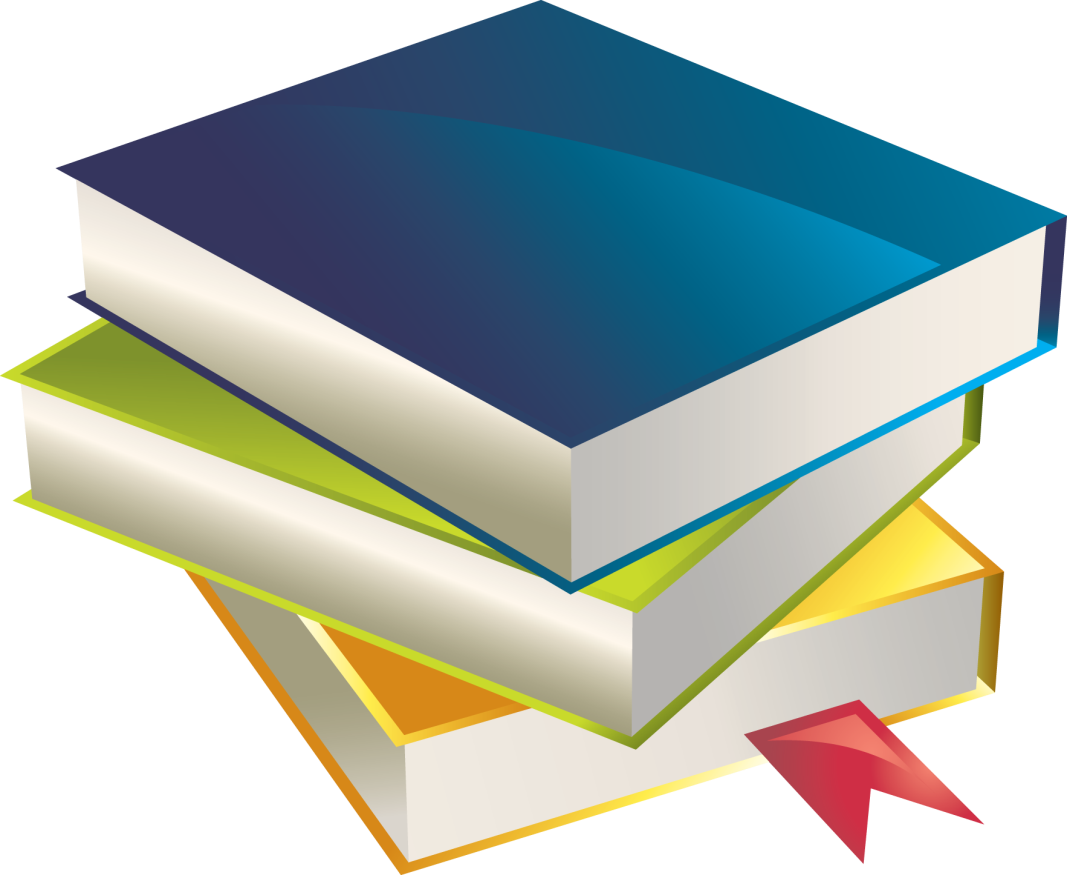 Рассмотрена на заседании педагогического советаПротокол  № 1 от  28  августа  2015 г.Организация-разработчик: МБДОУ г. Иркутска детский сад № 166 Разработана на основе Федерального государственного образовательного стандарта (далее – ФГОС) дошкольного образования (Утвержден приказом Министерства образования и науки Российской Федерации от 17 октября 2013 г. № 1155).Разработчики: рабочая группа педагогов МБДОУ г. Иркутска детского сада № 166  в составе: В.В. Четвертных, заведующаяТ.И. Пигур, старший воспитательСОДЕРЖАНИЕ ОБРАЗОВАТЕЛЬНОЙ ПРОГРАММЫВВЕДЕНИЕ Общие сведения о дошкольной образовательной организацииДетский сад №  166 г. Иркутска является звеном муниципальной системы образования города, функционирует с февраля 1999 г.Полное наименование образовательной организации: муниципальное  дошкольное  бюджетное образовательное учреждение г. Иркутска детский сад  № 166. Официальное сокращенное наименование образовательной организации: МБДОУ г. Иркутска детский сад № 166.Тип – дошкольная образовательная организация. Вид – детский сад.Место нахождения (адрес) образовательной организации: 664082, г. Иркутск, микрорайон Университетский, 32, телефон 3952 368097.ДОУ осуществляет свою образовательную, правовую, хозяйственную деятельность на основе законодательных  нормативных  документов:–  Устав ДОУ  зарегистрирован Межрайонной ИФНС России № 17 по Иркутской области от 16.03.2015 г.– Лицензия на право осуществления образовательной деятельности   № 8510 от 05 ноября 2015 г.Краткая характеристика  образовательной ПрограммыОсновная образовательная программа (далее Программа) определяет содержание и организацию образовательной деятельности в МБДОУ г. Иркутска детского сада № 166 с воспитанниками дошкольного возраста (от 2 до 8 лет).Образовательная программа ДОУ является основным внутренним нормативно-управленческим документом, регламентирующим жизнедеятельность детского сада. Программа призвана обеспечить конкретизацию и обоснование выбора цели, содержания, применяемых методик и технологий, форм организации образовательного процесса в ДОУ, исходя из требований ФГОС дошкольного образования, логики развития самого образовательного учреждения, его возможностей, образовательных запросов основных социальных заказчиков – родителей (законных представителей).Программа разработана как программа психолого-педагогической поддержки позитивной социализации и индивидуализации, развития личности детей дошкольного возраста и определяет комплекс основных характеристик дошкольного образования (объем, содержание и планируемые результаты в виде целевых ориентиров дошкольного образования).Программа направлена на:– создание условий развития ребенка, открывающих возможности для его позитивной социализации, его личностного развития, развития инициативы и творческих способностей на основе сотрудничества со взрослыми и сверстниками и соответствующим возрасту видам деятельности;– на создание развивающей образовательной среды, которая представляет собой систему условий социализации и индивидуализации детей.Программа спроектирована с учетом ФГОС дошкольного образования, особенностей  образовательного учреждения, региона и муниципалитета,  образовательных потребностей и запросов  воспитанников. Определяет цель, задачи, планируемые результаты, содержание и организацию образовательного процесса на ступени дошкольного образования.Кроме того, при разработке Программы учтены концептуальные положения ПООП ДО (20.05.2015 г.)Основная образовательная программа детского сада № 166 разработана в соответствии с основными нормативно-правовыми документами по дошкольному воспитанию:–  Федеральный закон от 29.12.2012 № 273-ФЗ «Об образовании в Российской Федерации»;– Федеральный государственный образовательный стандарт дошкольного образования (от 17.10.2013 № 1155, зарегистрированном в Минюсте 14.11.2013 №30384);– Федеральным законом «Об основных гарантиях прав ребёнка в Российской Федерации» от 24.07.1998 № 124 - ФЗ (с изм. и доп.); – «Порядок организации и осуществления образовательной деятельности по основным общеобразовательным программам – образовательным программам дошкольного образования» (приказ Министерства образования и науки РФ от 30 августа 2013 года №1014 г. Москва); – Санитарно-эпидемиологические требования к устройству, содержанию и организации режима работы  дошкольных образовательных организаций» (Утверждены постановлением Главного государственного санитарного врача Российской  от 15 мая 2013 года № 26  «Об утверждении САНПИН» 2.4.3049-13).Программа состоит из обязательной части и части, формируемой участниками образовательных отношений. Соотношение обязательной части Программы и части, формируемой участниками образовательного процесса (с учётом приоритетной деятельности образовательного учреждения) определено как 60% и 40%. Обе части являются взаимодополняющими. Обязательная часть Программы предполагает комплексность подхода, обеспечивая развитие детей во всех взаимодополняющих образовательных областях (социально-коммуникативное развитие, познавательное развитие, речевое развитие, художественно-эстетическое развитие, физическое развитие).В части Программы, формируемой участниками образовательных отношений, представлены программы по образовательному направлению «Культура и природа родного края», направленные на развитие детей в нескольких образовательных областях, видах деятельности и культурных практиках, методики, формы организации образовательной работы, обеспечивающие приобщение детей к природному, историческому и культурному наследию родного края.Образовательная программа ДОУ обеспечивает осуществление образовательного процесса по двум направлениям: 1) совместная деятельность детей и взрослых; 2) самостоятельная деятельность детей. Решение образовательных задач предусмотрено не только в процессе непосредственной образовательной деятельности, но и при проведении режимных моментов (одевание, умывание, прием пищи и др.).Непосредственно образовательная деятельность реализуется через организацию различных видов детской деятельности (игровой, двигательной, познавательно-исследовательской, коммуникативной, продуктивной, музыкально-художественной, трудовой, а также чтения художественной литературы)  с использованием разнообразных форм и методов работы, выбор которых осуществляется педагогами самостоятельно в зависимости от контингента детей, уровня освоения Программы и решения конкретных образовательных задач.Структура Программы. Программа включает три основных раздела: целевой, содержательный и организационный, в каждом из которых отражается обязательная часть и часть, формируемая участниками образовательных отношений.Раздел I.ЦЕЛЕВОЙ РАЗДЕЛ ПРОГРАММЫ 1.1. Пояснительная запискаЦели и задачи реализации Программы в соответствии с ФГОСЦель реализации Программы в соответствии с ФГОС дошкольного образования: развитие личности детей дошкольного возраста в различных видах общения и деятельности с учетом их возрастных, индивидуальных психологических и физиологических особенностей.Достижение поставленной цели предусматривает решение следующих задач: 1. Охрана и укрепление физического и психического здоровья детей, в том числе их эмоционального благополучия.2. Обеспечение равных возможностей для полноценного развития каждого ребенка в период дошкольного детства независимо от места жительства, пола, нации, языка, социального статуса, психофизиологических и других особенностей (в том числе ограниченных возможностей здоровья).3. Обеспечение преемственности целей, задач и содержания образования, реализуемых в рамках образовательных программ различных уровней (далее - преемственность основных образовательных программ дошкольного и начального общего образования).4. Создание благоприятных условий развития детей в соответствии с их возрастными и индивидуальными особенностями и склонностями, развития способностей и творческого потенциала каждого ребенка как субъекта отношений с самим собой, другими детьми, взрослыми и миром.5. Объединение обучения и воспитания в целостный образовательный процесс на основе духовно-нравственных и социокультурных ценностей и принятых в обществе правил и норм поведения в интересах человека, семьи, общества.6. Формирование общей культуры личности детей, в том числе ценностей здорового образа жизни, развития их социальных, нравственных, эстетических, интеллектуальных, физических качеств, инициативности, самостоятельности и ответственности ребенка, формирования предпосылок учебной деятельности.7. Обеспечение вариативности и разнообразия содержания Программ и организационных форм дошкольного образования, возможности формирования Программ различной направленности с учетом образовательных потребностей, способностей и состояния здоровья детей.8. Формирование социокультурной среды, соответствующей возрастным, индивидуальным, психологическим и физиологическим особенностям детей.9. Обеспечение психолого-педагогической поддержки семьи и повышения компетентности родителей (законных представителей) в вопросах развития и образования, охраны и укрепления здоровья детей.Программа учитывает:1) индивидуальные потребности ребенка, связанные с его жизненной ситуацией и состоянием здоровья, определяющие особые условия получения им образования (далее - особые образовательные потребности), индивидуальные потребности отдельных категорий детей, в том числе с ограниченными возможностями здоровья;2) возможности освоения ребенком ОП ДО на разных этапах ее реализации.1.1.2. Принципы и подходы к формированию программыОбразовательная программа поддерживает традиции отечественного дошкольного образования, его фундаментальность: комплексное решение задач по охране жизни и укреплению здоровья детей, разностороннее развитие детей с учетом их возрастных и индивидуальных особенностей, амплификацию (обогащение) развития на основе организации разнообразных видов детской деятельности. В соответствии с современной научной «Концепцией дошкольного воспитания» (авторы В.В. Давыдов, В.А. Петровский и др.) о признании самоценности дошкольного периода детства в Программе на первый план выдвигается развивающая функция образования, обеспечивающая становление личности ребенка и раскрывающая его индивидуальные возможности.С позиций гуманно-личностного отношения к ребенку в Программе зафиксирован отказ от формирования политико-идеологических установок и соответствующих представлений, игнорирующих духовные и общечеловеческие ценности, упразднены жесткая регламентация знаний детей и предметный центризм в обучении. Образование рассматривается как процесс приобщения ребенка к основным компонентам человеческой культуры (представление, знание, мораль, искусство, труд).Разработанная Программа предусматривает включение воспитанников в процесс ознакомления с региональными особенностями природы и культуры народов Прибайкалья. Поэтому одной из задач ее реализации является формирование духовно-нравственной ценностей средствами природы и культуры родного края.Основные принципы реализации Программы:1. Поддержка разнообразия детства; сохранение уникальности и самоценности детства как важного этапа в общем развитии человека. Самоценность детства – понимание (рассмотрение) детства как периода жизни значимого самого по себе, без всяких условий; значимого тем, что происходит с ребенком сейчас, а не тем, что этот период есть период подготовки к следующему периоду.2. Личностно-развивающий и гуманистический характер взаимодействия взрослых (родителей (законных представителей), педагогических и иных работников  ДОУ) и детей.3.  Уважение личности ребенка.4.  Реализация программы в формах, специфических для детей данной возрастной группы, прежде всего в форме игры, познавательной и исследовательской деятельности, в форме творческой активности, обеспечивающей художественно-эстетическое развитие ребенка.Содержание программы отражает следующие подходы к организации образовательной деятельности:1) полноценное проживание ребенком всех этапов детства (младенческого, раннего и дошкольного возраста), обогащение (амплификация) детского развития;2) построение образовательной деятельности на основе индивидуальных особенностей каждого ребенка, при котором сам ребенок становится активным в выборе содержания своего образования, становится субъектом образования (далее - индивидуализация дошкольного образования);3) содействие и сотрудничество детей и взрослых, признание ребенка полноценным участником (субъектом) образовательных отношений;4) поддержка инициативы детей в различных видах деятельности;5) сотрудничество Организации с семьей;6) приобщение детей к социокультурным нормам, традициям семьи, общества и государства;7) формирование познавательных интересов и познавательных действий ребенка в различных видах деятельности;8) возрастная адекватность дошкольного образования (соответствие условий, требований, методов возрасту и особенностям развития);9) учет этнокультурной ситуации развития детей.1.1.3. Характеристика особенностей развития детей раннего и дошкольного возраста, воспитывающихся в ДОУПо состоянию на 01.09.2015 списочный состав МБДОУ № 166  составляет 187 воспитанников. Проектная наполняемость – 120 воспитанников.Возрастные особенности детей, посещающих детский сад № 166, в целом соответствуют возрастным особенностям детей.С учетом возрастных особенностей контингента воспитанников на 1 сентября 2015 года сформировано 6 групп. По возрастным характеристикам представлены все виды групп дошкольного возраста (2 группы раннего возраста, разновозрастная с 3-до 5 лет, 2-ая младшая группа, старшая и подготовительная к школе группа).Основной структурной единицей ДОУ является группа для детей дошкольного возраста. Группы для детей дошкольного возраста  общеразвивающей направленности. В связи с возрастающим  спросом на предоставление образовательных услуг для детей раннего, младшего и среднего дошкольного возраста сформирована разновозрастная группа для детей 3 – 5 лет. Группы комплектуются как по одновозрастному, так и по разновозрастному принципу:- первая младшая группа  (2 г. – 3 г.);- первая младшая группа  (2 г. – 3 г.);- 2 младшая группа (3 г.  – 4 г.);- разновозрастная  группа  (3 г. –  5 лет);- старшая группа (5 лет – 6 лет);- подготовительная к школе группа (6 лет – 7 лет);Основной структурной единицей ДОУ является группа для детей раннего и дошкольного возраста. По показателям развития и здоровья детей в ДОУ в пределах возрастной нормы. В группах общеразвивающей направленности  реализуется обязательная часть Программы и часть, формируемая участниками образовательного процесса, отражающая деятельность образовательного учреждения по направлению «Культура и природа родного края». Дети получают информацию об особенностях природы, истории и культуры родного края.  Распределение детей по группам здоровья (147)Таким образом, структура групп в ДОУ с учетом возрастных и индивидуальных особенностей контингента воспитанников имеет следующую специфику:1.2.  Планируемые результаты освоения  программы (целевые ориентиры)Согласно п. 4.1. ФГОС ДО  Приказ Минобрнауки России от 17.10.2013г. № 1155 результаты освоения образовательной программы определяются в виде целевых ориентиров. Целевые ориентиры дошкольного образования представляют собой социально-нормативные возрастные характеристики возможных достижений ребенка на этапе завершения уровня дошкольного образования. Специфика дошкольного детства (гибкость, пластичность развития ребенка, высокий разброс вариантов его развития, его непосредственность и непроизвольность), а также системные особенности дошкольного образования (необязательность уровня дошкольного образования в Российской Федерации, отсутствие возможности вменения ребенку какой-либо ответственности за результат) делают неправомерными требования от ребенка дошкольного возраста конкретных образовательных достижений и обусловливают необходимость определения результатов освоения образовательной программы в виде целевых ориентиров.К целевым ориентирам дошкольного образования относятся следующие социально-нормативные возрастные характеристики возможных достижений ребенка (согласно п. 4.6.  ФГОС ДО Приказ Минобрнауки России от 17.10.2013г. № 1155), которые определяются на этапе завершения дошкольного образования:ребенок овладевает основными культурными способами деятельности, проявляет инициативу и самостоятельность в разных видах деятельности - игре, общении, познавательно-исследовательской деятельности, конструировании и др.; способен выбирать себе род занятий, участников по совместной деятельности;ребенок обладает установкой положительного отношения к миру, к разным видам труда, другим людям и самому себе, обладает чувством собственного достоинства; активно взаимодействует со сверстниками и взрослыми, участвует в совместных играх. Способен договариваться, учитывать интересы и чувства других, сопереживать неудачам и радоваться успехам других, адекватно проявляет свои чувства, в том числе чувство веры в себя, старается разрешать конфликты;ребенок обладает развитым воображением, которое реализуется в разных видах деятельности, и прежде всего в игре; ребенок владеет разными формами и видами игры, различает условную и реальную ситуации, умеет подчиняться разным правилам и социальным нормам;ребенок достаточно хорошо владеет устной речью, может выражать свои мысли и желания, может использовать речь для выражения своих мыслей, чувств и желаний, построения речевого высказывания в ситуации общения, может выделять звуки в словах, у ребенка складываются предпосылки грамотности;у ребенка развита крупная и мелкая моторика; он подвижен, вынослив, владеет основными движениями, может контролировать свои движения и управлять ими;ребенок способен к волевым усилиям, может следовать социальным нормам поведения и правилам в разных видах деятельности, во взаимоотношениях с взрослыми и сверстниками, может соблюдать правила безопасного поведения и личной гигиены;ребенок проявляет любознательность, задает вопросы взрослым и сверстникам, интересуется причинно-следственными связями, пытается самостоятельно придумывать объяснения явлениям природы и поступкам людей; склонен наблюдать, экспериментировать. Обладает начальными знаниями о себе, о природном и социальном мире, в котором он живет; знаком с произведениями детской литературы, обладает элементарными представлениями из области живой природы, естествознания, математики, истории и т.п.; ребенок способен к принятию собственных решений, опираясь на свои знания и умения в различных видах деятельности.Целевые ориентиры не подлежат непосредственной оценке, в том числе в виде педагогической диагностики (мониторинга), и не являются основанием для их формального сравнения с реальными достижениями детей. Они не являются основой объективной оценки соответствия, установленным требованиям образовательной деятельности и подготовки детей. Освоение Программы не сопровождается проведением промежуточных аттестаций и итоговой аттестации воспитанников.  Настоящие требования являются ориентирами для:а)  решения задач формирования Программы; анализа профессиональной деятельности; взаимодействия с семьями воспитанников;б) изучения характеристик образования детей в возрасте от 2 месяцев до 8 лет;в) информирования родителей (законных представителей) и общественности относительно целей дошкольного образования, общих для всего образовательного пространства Российской Федерации.Целевые ориентиры не могут служить непосредственным основанием,  при решении управленческих задач, включая: аттестацию педагогических кадров; оценку качества образования; оценку как итогового, так и промежуточного уровня развития детей, в том числе в рамках мониторинга (в том числе в форме тестирования, с использованием методов, основанных на наблюдении, или иных методов измерения результативности детей); оценку выполнения муниципального (государственного) задания посредством их включения в показатели качества выполнения задания; распределение стимулирующего фонда оплаты труда работников ДОУ.Целевые ориентиры Программы выступают основаниями преемственности дошкольного и начального общего образования. При соблюдении требований к условиям реализации Программы настоящие целевые ориентиры предполагают формирование у детей дошкольного возраста предпосылок к учебной деятельности на этапе завершения ими дошкольного образования.1.3. Целевые направления Программы, формируемые участниками образовательных отношений1.3.1 Цели и задачи образования детей дошкольного возраста в ДОУ, формируемые участниками образовательных отношенийЦель и задачи Программы, формируемые участниками образовательных отношений, определены на основе анализа результатов предшествующей педагогической деятельности, потребностей детей и родителей, региональных особенностей и социума, в котором находится дошкольное образовательное учреждение, и охватывают образовательное направление «Культура и природа родного края». Образовательное  направление «Культура и природа родного края» предусматривает включение воспитанников в процесс ознакомления с региональными особенностями природы, истории и культуры народов Прибайкалья. Цель: Воспитание любви к малой родине, формирование ценностного отношения к региональному природному, духовному и культурному наследию.Задачи:1. Формирование личности ребенка, способной активно познавать и сохранять мир региональной природы.2. Обеспечение процесса освоения детьми историко-культурных ценностей и этнокультурного опыта региона.3. Создание предметно-пространственной среды в ДОУ, обеспечивающей эффективную организацию краеведческого образования дошкольников. 4. Включение родителей в разработку и реализацию краеведческих детско-взрослых проектов.Реализация данных задач обеспечивается средствами парциальных программ: –  Барбакова Е.А. «Горжусь тобой, родной Иркутск!»  (Ребёнок познаёт малую родину – город Иркутск: учебно-методический комплект по воспитанию основ патриотизма у детей старшего дошкольного  возраста при ознакомлении с родным городом / Е.А. Барбакова.  –  Иркутск: Репроцентр, 2013. – 140 с.);– Байкал – жемчужина Сибири. Учебно-методическое пособие для проектирования регионального компонента ОП ДО. Иркутск: ГОУ ВПО «ВСГАО», 2011.-164 с.- Мишарина Л.А., Горбунова В.А. – Ознакомление детей дошкольного возраста с растительным и животным миром Прибайкалья: учебное пособие.-Иркутск: Издательство ИГПУ, 2007.- ориентировочная региональная программа знаний о растениях под редакцией Мишариной Л.А., Горбуновой В.А., 2009.-Программа эстетического воспитания дошкольников «Красота. Радость. Творчество» Комаровой Т.С., Антоновой А.В., Зацепиной М.Б.. 2008.- Кукляндия. Под редакцией Родиной М.И., Бурениной А.И.- Народное искусство в воспитании дошкольников. Под редакцией Комаровой Т.С. Учебное пособие. 2005.- Знакомим дошкольников с искусством портрета. Комарова Т.С., Пантелеева Н.Г. Методическое пособие. 2010.- Ознакомление дошкольников со скульптурой. Грибовская А.А. Методическое пособие, 2006.- Ознакомление дошкольников с графикой и живописью. Грибовская А.А. Методическое пособие, 2006.- Театральная деятельность в детском саду. Для занятий с детьми 5-6 лет. Щеткин А.В., 2010.1.3.2 Вариативные принципы и подходы, формируемые участниками образовательных отношений, к организации образовательной деятельности Принципы, сформулированные участниками образовательного процесса  по приоритетному направлению «Культура и природа родного края».– принцип регионализации содержания дошкольного образования – предполагает акцентирование внимания на ознакомлении детей с  историей родного края, показывая процесс освоения территории, национальную и социальную дифференциацию; с историей города (ДОУ, семьи, личной истории); на воспитании экологической культурой и ценностями региона;  на ознакомлении с этнокультурными традициями региона;– принцип  природосообразности – отношение к ребенку, как к части природы, предполагающее его воспитание в единстве с ней и заботу о ней;– принцип культуросообразности предполагает, что образование детей должно основываться на общечеловеческих ценностях и строиться с учётом особенностей этнической и региональной культур, решать задачи приобщения человека к различным пластам культуры (бытовой, физической, гендерной, материальной, духовной, экологической, интеллектуальной, нравственной и др.), учитывать исторически сложившиеся в конкретном социуме традиции и стиль социализации;– учет при формировании познавательного содержания образования интересов и потребностей детей;– «проживание» ребенком содержания дошкольного образования во всех видах детской деятельности; – социально-личностная ориентированность и мотивация всех видов детской деятельности;– решение поставленных задач на разумном минимально необходимом и достаточном материале, не допуская перегруженности детей;– технологичность работы педагогов по реализации Программы (педагогически продуманная этапность включения детей в деятельность по подготовке, разработке и реализации познавательных проектов;  разнообразие форм проектной деятельности; выполнение функции сплочения общественного и семейного дошкольного образования через органичное включение в проектную деятельность родителей воспитанников).1.3.3 Целевые ориентиры к реализации образовательной деятельности, формируемые участниками образовательных отношенийПланируемые результаты освоения детьми ООП по приоритетному направлению «Культура и природа родного края»на этапе завершения дошкольного образованияРебенок− имеет представление о своем детском саде как образовательном учреждении для маленьких детей; знает номер  (название детского сада), его истории, традициях, о ближайшей окружающей среде (парк, сквер, магазин, библиотека и пр.); стремится к участию в создании эстетической (оформлению)  и развивающей среды дошкольного учреждения (мини-музеев, выставок, библиотеки, конструкторских мастерских и др.); – знает о географическом г. Иркутска, оз. Байкал, реки Ангара, расположении Иркутской области, её природных богатствах; – знает название главных улиц, некоторые архитектурные особенности, памятники, достопримечательности, известные архитектурные сооружения, памятники и монументы  г. Иркутска;– испытывает чувство гордости от рождения и проживания в родном городе, крае; проявляет интерес к отдельным фактам истории и культуры родного края (история возникновения, культура, традиционные ремесла, промыслы); умеет передать усвоенную информацию о родном крае другим людям; имеет представления о культуре Иркутской области как части общероссийской культуры  и  ее символике;– понимает многообразие национальностей, населяющих Иркутскую область, особенности их внешнего вида, одежды, типичных занятий, традиций; проявляет  интерес к объектам национальных региональных культур (к сказкам, песням, былинам, народно-прикладному творчеству, играм, танцам  народов Сибири), потребность в получении информации о них, осознавать взаимосвязь культур;– имеет представления о сибирских животных и растениях: о жизни растений и животных в среде обитания, о признаках их приспособления к климатическим условиям Прибайкалья; о стадиях роста, развитии, особенностях размножении некоторых сибирских растений и животных, об их цикличности на отдельных примерах; о природных сообществах сибирских растений и животных (лиственный лес, тайга, водоем, луг, парк), их обитателях, особенностях совместного существования;– называет и показывает озеро Байкал на карте, отмечает его уникальность (древнее, самое глубокое); называет качества воды (чистая, пресная, «живая», холодная);– рассказывает об эндемиках Байкала, знает некоторых (эпишура, голомянка, нерпа);– составляет несложные рассказы о растительном и животном мире озера Байкал, о научных исследованиях, открытиях;  знает стихи, сказки, загадки, легенды о сибирских животных, растениях, явлениях природы,  об обитателях Байкала;– знает  правила поведения в природе культурного человека, связанные с бережным отношением к природе и своего здоровья и применяет их при осуществлении различной деятельности;  – имеет представление о многообразии ценностей региональной природы для  жизни человека и удовлетворения его многообразных потребностей; о  самоценности региональной природы (сибирские животные и растения живут не для человека, каждое живое существо имеет право на жизнь)− имеет представление о видовом разнообразии изделий народных сибирских мастеров (игрушки, утварь, одежда, предметы быта), о технологии их изготовления, назначении; определяет связь дикора с назначение предмета, выделяет художественно-эстетические особенности, традиционность образов, узоров, отражение в них природы, народного быта, культуры; – знает иркутских писателей: В. Максимова. М. Артемьева, В. Скиф, В. Распутин, С. Устинов, М. Захаров, В. Стародумов, их некоторые произведения;− применять полученные знания о родном крае  в разных видах творческой, предметно-продуктивной, коммуникативной деятельности;– стремится передать свои впечатления от восприятия региональной природы и культуры в собственной художественно-творческой деятельности;− проявляет уважительное отношение к культурному региональному наследию, интерес к посещению музеев, выставок, охотно принимает участие в мероприятиях, событиях, праздниках регионального содержания;- уважительно относится к труду взрослых; имеет представление  о значении их труда для общества; знает названия некоторых профессий и особенности труда взрослых по охране озера Байкал и сибирской природы, их изучению, по сохранению культурного наследия г. Иркутска и его благоустройству, поддержанию чистоты;− проявляет заботу о чистоте и порядке своего города;- проявляет  самостоятельность в  посильном труде на участке (в поддержании порядок на участке детского сада – умеет подметать и очищать дорожки от мусора, поливать песок в песочнице; украшать участок к праздникам;  осенью – убирать овощи с огорода, собирать семена, выкапывать луковиц, клубней цветов, перекапывать грядки, пересаживать цветущие растения из грунта в уголок природы; зимой – в очистке участка от снега, в выращивании зеленого корма для:- птиц и животных (обитателей уголка природы), в посадке корнеплодов, выращиванию с помощью воспитателя цветов к праздникам; весной – в перекапывании земли на огороде и в цветнике, в посеве семян (овощей, цветов), высадке рассады; летом – в рыхлении почвы, прополке и окучивании, поливе грядок и клумб; – знает отдельные факты из жизни, особенности творчества, достижения некоторых знаменитых горожан; испытывает чувство гордости за своих земляков.Дифференциация целевых ориентиров по возрастным группам по образовательному направлению «Культура и природа родного края» представлена в Приложении 1.Раздел II. СОДЕРЖАТЕЛЬНЫЙ РАЗДЕЛ ПРОГРАММЫ Содержание образования в МБДОУ г. Иркутска детский сад № 166:• учитывает приоритет практической деятельности (деятельностно-коммуникативная составляющая образованности), в ходе которой дети получают необходимую информацию (предметно-информационная составляющая образованности), постепенно овладевая ценностно-ориентационной составляющей образованности;• структурировано на основе комплексного подхода, направленного на формирование у ребенка новых универсальных способностей личности и поведенческих моделей, готовности эффективно интегрировать внутренние (знания, умения, ценности, психологические особенности и т.п.) и внешние ресурсы для достижения поставленной цели; • имеет яркую воспитывающую направленность, т.е. способствует формированию толерантности, уважения к традициям и обычаям своего народа и других народов, культурного и экологически грамотного поведения и др.Освоение содержания Программы позволит ребенку решить:  - естественно-культурные задачи, связанные с достижением определенного уровня физического и полоролевого развития,- социально-культурные задачи – познавательные, морально-нравственные, ценностно-смысловые, обеспечивающие в соответствии с возрастными возможностями ребенка приобщение к определенному уровню общественной культуры;- социально-психологические задачи, определяющие становление самосознания личности, ее самоопределение в актуальной жизни и на перспективу, самореализация и самоутверждение. Эффективность реализации образовательной программы для детей дошкольного возраста в условиях ДОУ обеспечивается за счет реализации комплексного подхода в организации образовательного процесса. Принципиальная идея комплексности состоит в том, что мир – это не сложная комбинация дискретных объектов, а единая и неделимая сеть событий и взаимосвязей. Конечная цель комплексного подхода – установление взаимосвязи и взаимопроникновения видов предлагаемой детям информации из разных образовательных областей и разнообразных видов деятельности дошкольников в соответствии с возрастными возможностями и особенностями воспитанников, спецификой и возможностями образовательных областей – формирование мировоззрения детей, единой целостной картины мира.Комплексный подход к образованию детей дошкольного возраста направлен на:– сотворение эмоционального, образного, духовного, культурного мира ребенка с помощью установления взаимосвязи знаний из различных областей наук, развития общества, природы и т.д. (формирование целостных систем знаний);– формирование оценочного, осмысленного отношения к окружающему миру; – формирование представлений о взаимосвязи как основе развития мира, науки и человечества – целостности понимания единства «человек – природа – общество».– развитие интереса к исследовательской, творческой деятельности.В условиях комплексного подхода, процесс познания ребенка перестает быть самоцелью, а становится органичной частью целостного педагогического процесса. Содержание программы определяется в соответствии с направлениями развития ребенка и обеспечивает единство воспитательных, развивающих и обучающих целей и задач.Целостность содержания образовательного процесса в ДОУ задается Программой за счет интеграции:–  обязательной части, примерной основной общеобразовательной программы (от 20.05.2015 г.)– части, формируемой участниками образовательных отношений, представленной  парциальными программами.Обязательную часть Программы составляет ПООП ДО (от 20.05.2015 г.). Данная программа создана  как программа обогащенного развития детей дошкольного возраста, обеспечивающая единый процесс социализации – индивидуализации личности через осознание ребенком своих потребностей, возможностей и способностей.   Каждому ребенку в детском саду необходимо дать возможность для развития способностей, широкого взаимодействия с миром, активного практикования в разных видах деятельности, творческой самореализации. Программа направлена на развитие самостоятельности, познавательной и коммуникативной активности, социальной уверенности и ценностных ориентаций, определяющих поведение, деятельность и отношение ребенка к миру.  Программа ориентирована на практическую реализацию подхода к организации целостного развития и воспитания ребенка дошкольного возраста как субъекта детской деятельности и поведения. Именно ориентация программы на субъектное развитие ребенка делает дошкольника не просто центром образовательных практик и взаимодействий, а источником изменений, не узнав и не поняв которые невозможно проектировать какие бы то ни было инновационные преобразования.Содержание ПООП ДО человекоориентированно и направлено воспитание гуманного отношения к миру. Оно выстроено в соответствии с актуальными интересами современных дошкольников и направлено на их взаимодействие с разными сферами культуры: с изобразительным искусством и музыкой, детской литературой и родным языком, миром природы, предметным и социальным миром, игровой, гигиенической, бытовой и двигательной культурой. Такое широкое культурно-образовательное содержание становится основой для развития познавательных и творческих способностей, для удовлетворения индивидуальных склонностей и интересов детей на разных ступенях дошкольного детства.  Доступное содержание культуры раскрывается дошкольнику в своем объектном, ценностном, и деятельностно-творческом выражении. В каждом разделе программы предусматривается действие общего механизма: происходит увлекательное знакомство детей с характерными для той или иной области культуры объектами, освоение в разнообразной деятельности познавательных, практических, речевых и творческих умений, позволяющих ребенку проявить в меру своих индивидуальных возможностей самостоятельность и творческую активность, создаются условия для эмоционального принятия детьми соответствующих моральных и эстетических ценностей. В результате дошкольник приобретает необходимый личный социокультурный опыт, который становится фундаментом полноценного развития и готовности к школе. Часть, формируемая участниками образовательных отношений, представлена программами по направлению «Культура и природа родного края»: – Барбакова Е.А. «Горжусь тобой, родной Иркутск!»  (Ребёнок познаёт малую родину – город Иркутск: учебно-методический комплект по воспитанию основ патриотизма у детей старшего дошкольного  возраста при ознакомлении с родным городом / Е.А. Барбакова.  –  Иркутск: Репроцентр, 2013. – 140 с.);– Байкал – жемчужина Сибири. Учебно-методическое пособие для проектирования регионального компонента ОП ДО. Иркутск: ГОУ ВПО «ВСГАО», 2011.-164 с.Обе части являются взаимодополняющими и необходимыми с точки зрения реализации требований Стандарта.Воспитание и обучение осуществляется на русском языке – государственном языке России. 2.1 Описание образовательной деятельности в соответствии с направлениями развития ребенка и учетом используемых в ДОУ программ  и методических пособийСодержание Программы  в соответствии с п. 2.6. ФГОС ДО (Приказ Минобрнауки России от 17.10.2013г. № 1155) обеспечивает  развитие личности, мотивации и способностей детей в различных видах деятельности и охватывает следующие структурные единицы, представляющие определенные направления развития и образования детей (далее – образовательные области):социально-коммуникативное развитие;познавательное развитие;речевое развитие;художественно-эстетическое развитие;физическое развитие.Руководствуясь п. 2.11.2. ФГОС ДО (Приказ Минобрнауки России от 17.10.2013г. № 1155) представим характеристику-описание образовательной деятельности в соответствии с направлениями развития ребенка, представленными в пяти образовательных областях, с учетом используемых вариативных примерных ООП ДО и методических пособий, обеспечивающих реализацию данного содержания.2.1.1. Образовательная область «Социально-коммуникативное развитие»Социально-коммуникативное развитие направлено на:– усвоение норм и ценностей, принятых в обществе, включая моральные и нравственные ценности; – развитие общения и взаимодействия ребенка с взрослыми и сверстниками; – становление самостоятельности, целенаправленности и саморегуляции собственных действий; развитие социального и эмоционального интеллекта, эмоциональной отзывчивости, сопереживания, формирование готовности к совместной деятельности со сверстниками, формирование уважительного отношения и чувства принадлежности к своей семье и к сообществу детей и взрослых в Организации; – формирование позитивных установок к различным видам труда и творчества; – формирование основ безопасного поведения в быту, социуме, природе.Программное и методическое обеспечение  образовательной области  «Социально-коммуникативное развитие»2.1.2. Образовательная область «Познавательное развитие»Познавательное развитие предполагает:– развитие интересов детей, любознательности и познавательной мотивации; – формирование познавательных действий, становление сознания; – развитие воображения и творческой активности; – формирование первичных представлений о себе, других людях, объектах окружающего мира, о свойствах и отношениях объектов окружающего мира (форме, цвете, размере, материале, звучании, ритме, темпе, количестве, числе, части и целом, пространстве и времени, движении и покое, причинах и следствиях и др.);– о малой родине и Отечестве, представлений о социокультурных ценностях нашего народа, об отечественных традициях и праздниках, о планете Земля как общем доме людей, об особенностях ее природы, многообразии стран и народов мира.Методическое обеспечение образовательной области  «Познавательное развитие»2.1.3. Образовательная область «Речевое развитие»Речевое развитие включает – владение речью как средством общения и культуры; – обогащение активного словаря; – развитие связной, грамматически правильной диалогической и монологической речи; – развитие речевого творчества; – развитие звуковой и интонационной культуры речи, фонематического слуха; – знакомство с книжной культурой, детской литературой, понимание на слух текстов различных жанров детской литературы; – формирование звуковой аналитико-синтетической активности как предпосылки обучения грамоте.Методическое обеспечение образовательной области«Речевое развитие»2.1.4. Образовательная область «Художественно-эстетическое развитие»Художественно-эстетическое развитие предполагает – развитие предпосылок ценностно-смыслового восприятия и понимания произведений искусства (словесного, музыкального, изобразительного), мира природы; – становление эстетического отношения к окружающему миру; – формирование элементарных представлений о видах искусства;– восприятие музыки, художественной литературы, фольклора; – стимулирование сопереживания персонажам художественных произведений;– реализацию самостоятельной творческой деятельности детей (изобразительной, конструктивно-модельной, музыкальной и др.).Методическое обеспечение образовательной области «Художественно-эстетическое развитие»2.1.5. Образовательная область «Физическое развитие»Физическое развитие включает – приобретение опыта в следующих видах деятельности детей: двигательной, в том числе связанной с выполнением упражнений, направленных на развитие таких физических качеств, как координация и гибкость; – способствующих правильному формированию опорно-двигательной системы организма, развитию равновесия, координации движения, крупной и мелкой моторики обеих рук, а также с правильным, не наносящем ущерба организму выполнением основных движений (ходьба, бег, мягкие прыжки, повороты в обе стороны), – формирование начальных представлений о некоторых видах спорта, овладение подвижными играми с правилами; – становление целенаправленности и саморегуляции в двигательной сфере; – становление ценностей здорового образа жизни, овладение его элементарными нормами и правилами (в питании, двигательном режиме, закаливании, при формировании полезных привычек и др.).Методическое обеспечение образовательной области  «Физическое развитие»2.2. Описание форм, способов, методов и средств реализации Программы с учетом возрастных и индивидуальных особенностей воспитанников, специфики их образовательных потребностей и интересовУчебный год начинается 1 сентября и заканчивается 31 мая.В младших группах сентябрь и октябрь – период адаптации детей, входная педагогическая диагностика осуществляется индивидуально, по мере вхождения ребенка в коллектив. В средних, старших и подготовительных дошкольных группах   четвертая неделя сентября отдана на входную педагогическую диагностику, затем начинаются занятия, и последняя  неделя апреля (по окончанию образовательного процесса) воспитателями проводится комплексная психолого-педагогическая диагностика как адекватная форма оценивания результатов освоения Программы детьми дошкольного возраста. Диагностика детей может осуществляться в индивидуальной или фронтальной (на занятии) форме.Программа предусматривает осуществление образовательной деятельности в двух основных организационных моделях:• непосредственно организованной образовательной деятельности (совместную деятельность взрослого и детей) в процессе организации  различных  видов  детской  деятельности (игровой, коммуникативной,   трудовой,   познавательно-исследовательской, изобразительной, музыкально-художественной, чтения художественной литературы) или их интеграцию с использованием разнообразных форм и методов работы, выбор которых осуществляется педагогами самостоятельно в зависимости от контингента детей, уровня освоения Программы и решения конкретных образовательных задач., и в ходе режимных моментов в соответствии со спецификой дошкольного образования;  • самостоятельную деятельность детей. Объём образовательной нагрузки (как непосредственно образовательной деятельности, так и образовательной деятельности, осуществляемой в ходе режимных моментов) является примерным, дозирование нагрузки – условным, обозначающим пропорциональное соотношение продолжительности деятельности педагогов и детей по реализации и освоению содержания дошкольного образования в различных образовательных областях. Педагоги самостоятельно определяют ежедневный объём образовательной нагрузки при планировании работы по реализации Программы в пределах максимально допустимого объёма образовательной нагрузки и требований к ней, установленных ФГОС ДО и действующими санитарно-эпидемиологическими правилами и нормативами (СанПиН 2.4.1.3049-13).Общий объем самостоятельной деятельности как свободной деятельности воспитанников в условиях созданной педагогами предметно-развивающей образовательной среды соответствует требованиям действующих СанПиН (3-4 часа в день для всех возрастных групп).Освоение программ детьми происходит в индивидуальном темпе, материал для освоения предоставляется максимально доступными для детей способами.Программа реализуется в летнем каникулярном режиме (только по направлениям физического и художественно-эстетического развития детей). Дни психолого-эмоциональной разгрузки проводятся не реже 2-х раз в год в течение одной недели. При необходимости сроки проведения подобных дней меняются.В течение недели января ежегодно Программа реализуется в каникулярном режиме (только по направлениям физического и художественно-эстетического развития детей). В течение двух недель в сентябре (до образовательной работы) и мае (после образовательной работы) проводится педагогическая диагностика как адекватная форма оценивания результатов освоения Программы детьми дошкольного возраста и условий реализации ФГОС.При организации воспитательно-образовательного процесса обеспечивается единство воспитательных, развивающих и обучающих целей и задач на необходимом и достаточном материале, максимально приближаясь к разумному минимуму. На каждом возрастном этапе педагогом  решаются  разные задачи развития детей, и  роль его гибко меняется. В одних  случаях задачи развития решаются успешнее только с помощью взрослого – прямое обучение. В других  педагог создает специальную среду и ситуации для познавательной активности ребенка, организует его познавательно- исследовательскую деятельность. Иногда личным примером ведет ребенка за собой, показывая  общепринятые  образцы поведения, при этом поддерживает детскую инициативу, формируя у ребенка уверенность  в собственных силах.Построение образовательного процесса основывается на адекватных возрасту формах работы с детьми, при этом основной формой работы с детьми дошкольного возраста и ведущим видом деятельности для них является игра.В течение дня во всех возрастных группах предусмотрено использование различных видов деятельности, что дает возможность: распределить и снизить учебную нагрузку, осуществить дифференцированный подход к детям, организовать индивидуальную коррекционно-развивающую деятельность с детьми. Выбор форм работы обусловлен возрастными психологическими особенностями детей, новыми подходами к интеграции различных видов деятельности и осуществляется педагогом самостоятельно и зависит от контингента воспитанников, оснащенности дошкольного учреждения, культурных и региональных особенностей, специфики дошкольного учреждения, от опыта и творческого подхода педагога.Воспитатель использует все многообразие форм работы с детьми для решения педагогических задач, но в каждом  режимном моменте продумывает конкретные организационные ситуации. Качественный результат образовательной деятельности зависит не только от программы, а прежде всего от личности  взрослого, который создает эмоционально насыщенную среду для  освоения ребенком той или иной области знаний  (режимные моменты, самостоятельная детская деятельность). Задачи по формированию физических, интеллектуальных и личностных качеств детей  решаются в ходе освоения всех образовательных областей интегрировано.Формы организации непосредственно образовательной деятельности:–  для детей с 2  до 3 лет – подгрупповая;– в дошкольных группах –  подгрупповые, фронтальные. В соответствии с п. 2.7. ФГОС ДО (Приказ Минобрнауки России от 17.10.2013г. № 1155) конкретное содержание образовательных областей зависит от возрастных и индивидуальных особенностей детей, определяется целями и задачами Программы и может реализовываться в различных видах деятельности (общении, игре, познавательно-исследовательской деятельности – как сквозных механизмах развития ребенка).В работе с детьми младшего дошкольного возраста используются преимущественно: игровые,  сюжетные, интегрированные формы образовательной деятельности (игры с составными и динамическими игрушками; экспериментирование с материалами и веществами (песок, вода, тесто и пр.), общение с взрослым и совместные игры со сверстниками под руководством взрослого, восприятие смысла музыки, сказок, стихов, рассматривание картинок, двигательная активность). Обучение происходит опосредованно, в процессе увлекательной для малышей деятельности. С детьми старшего дошкольного возраста (старшая и подготовительная к школе группы)  интегративно используются разные виды деятельности, таких как:– игровая,  включая сюжетно-ролевую игру, игру с правилами и другие виды игры,– коммуникативная (общение и взаимодействие с взрослыми и сверстниками), – познавательно- исследовательская (коллекционирование, моделирование, исследования, опыты, эксперименты), – восприятие художественной литературы, – элементарный бытовой труд, - конструирование из разного материала, - изобразительная (рисование, лепка, аппликация), – музыкальная (восприятие и понимание смысла музыкальных произведений, пение, музыкально-ритмические движения, игры на детских музыкальных инструментах),– двигательная деятельность (овладение основными движениями) формы активности ребенка, а также выделяется время для занятий учебно-тренирующего характера. Воспитатели стараются  наполнить деятельность детской группы интересными темами, делами, проблемами, идеями, включить каждого ребенка в содержательную деятельность, способствовать реализации  его интересов и жизненной активности.Формы организации деятельности детей по образовательным областям в режиме дня (младший, средний дошкольный возраст)Формы организации деятельности детей по образовательным областям в режиме дня (старший дошкольный возраст)Проектирование образовательного процесса  в соответствии с контингентом воспитанников, их индивидуальными и возрастными особенностями, состоянием здоровьяОсновной формой непосредственно образовательной деятельности является  «образовательная ситуация».  Образовательная  ситуация – это такая форма  совместной деятельности педагога и детей, которая планируется и специально организовывается педагогом с целью решения определенных задач развития, воспитания и обучения.Образовательная ситуация рассматривается как увлекательное, занимательное дело, без отождествления его с занятием как дидактической формой учебной деятельности. Это занимательное дело основано на одной из специфических детских деятельностей (или нескольких таких деятельностях – интеграции различных детских деятельностей), осуществляемых совместно со взрослым, и направлено на освоение детьми одной или нескольких образовательных областей (интеграция содержания образовательных областей). Образовательные ситуации используются:– в непосредственно организованной образовательной деятельности – в процессе организации  различных  видов  детской  деятельности детей, заданных ФГОС. Они направлены на формирование у детей знаний, умений рассуждать, делать выводы, на развитие умений в разных видах деятельности (игровой, коммуникативной, познавательно-исследовательской, восприятия художественно литературы и фольклора, конструктивной, изобразительной,  музыкальной, двигательной);– в ходе режимных моментов и направлены на закрепление имеющихся знаний и умений, их применение в новых условиях, проявление ребенком активности, самостоятельности и творчества.  Оптимальные условия для развития ребенка – это продуманное соотношение регламентируемой и свободной, нерегламентированной (т.е. совместная деятельность педагогов и детей и самостоятельная деятельность детей) форм деятельности ребенка.Образовательная деятельность вне организованных занятий обеспечивает максимальный учет особенностей и возможностей ребенка, его интересы и склонности. В течение дня во всех возрастных группах предусмотрен определенный баланс различных видов деятельности.Максимально допустимый объем образовательной нагрузки соответствует санитарно-эпидемиологическим правилам и нормативам СанПиН 2.4.1.3049-13 «Санитарно-эпидемиологические требования к устройству, содержанию и организации режима работы дошкольных образовательных организаций», утвержденным постановлением Главного государственного санитарного врача Российской Федерации от 15 мая 2013 г. № 26  (зарегистрировано Министерством юстиции Российской Федерации 29 мая 2013 г., регистрационный  № 28564). Для детей в возрасте от 2  до 3 лет непосредственно образовательная деятельность составляет не более 1,5 часа в неделю (игровая, музыкальная деятельность, общение, развитие движений). Продолжительность непрерывной образовательной деятельности не более 10 минут в первую и вторую половину дня.Максимально допустимый объем недельной образовательной нагрузки, включая реализацию дополнительных образовательных программ, для детей дошкольного возраста составляет: в младшей группе (дети четвертого года жизни) – 2 часа 45 мин.,в средней группе (дети пятого года жизни) – 4 часа,в старшей группе (дети шестого года жизни) – 6 часов 15 мин., в подготовительной (дети седьмого года жизни) – 8 часов 30 мин.Продолжительность непрерывной непосредственно образовательной деятельностидля детей от 2 до 3 лет – не более 10 минутдля детей от 3 до 4 лет  - не более 15 минут для детей от 4 до 5 лет  - не более 20 минут для детей от 5 до 6 лет - не более 25 минутдля детей от 6 до 7 лет  - не более 30 минут. Максимально допустимый объем образовательной нагрузки в первой половине дня в младшей и средней группах не превышает 30 и 40 минут соответственно, а в старшей и подготовительной – 45 минут и 1,5 часа соответственно. В середине времени, отведенного на непрерывную образовательную деятельность, проводят физкультурные минутки (2-3 мин.). Отсутствие физминутки допустимо при проведении динамичного занятия. Перерывы между периодами непрерывной образовательной деятельности – не менее 10 минут. Непосредственно образовательная деятельность с детьми старшего дошкольного возраста осуществляется во второй половине дня после дневного сна, но не чаще 2-3 раз в неделю. Ее продолжительность составляет не более 25-30 минут в день. В середине непосредственно образовательной деятельности статического характера проводят физкультминутку.Непосредственно образовательная деятельность физкультурно-оздоровительного и эстетического цикла занимает  не менее 50% общего времени, отведенного на непосредственно образовательную деятельность.Непосредственно-образовательная деятельность, требующая повышенной познавательной активности и умственного напряжения детей, проводится в первую половину дня и в дни наиболее высокой работоспособности (вторник, среда), сочетается с физкультурными и музыкальными занятиями.Непосредственно образовательная деятельность с использованием компьютеров, интерактивной доски для детей 5-7 лет проводится не более одного в течение дня и не чаще трех раз в неделю в дни наиболее высокой работоспособности: во вторник, в среду и в четверг. Непрерывная продолжительность работы с компьютером в форме развивающих игр для детей 5 лет не должна превышать 10 минут и для детей 6-7 лет – 15 минут. После работы с компьютером с детьми проводят гимнастику для глаз. Для детей, имеющих хроническую патологию, часто болеющих (более 4 раз в год), после перенесенных заболеваний в течение 2-недель продолжительность непосредственно образовательной деятельности с использованием компьютера должна быть сокращена для детей 5 лет до 7 минут, для детей 6 лет – до 10 мин.Во второй половине дня, после дневного сна и полдника (в вечернее время), не чаще 2-3 раза в неделю проводятся занятия кружков, секций продолжительностью 25-30 минут (старший возраст).Модель организации воспитательно-образовательного процесса на день. Воспитательно-образовательный процесс включает: непосредственно организованную образовательную деятельность, осуществляемую в процессе  различных видов детской деятельности, заданных ФГОС; образовательную деятельность, осуществляемую в ходе режимных моментов; самостоятельную деятельность детей; взаимодействие с семьями детей по реализации основной образовательной программы дошкольного образования.Модель организации деятельности взрослых и детей в ДОУОсобенности планирования образовательного процессаПланирование образовательного процесса основывается на комплексно-тематическом принципе построения. В комплексно-тематическом  построении образовательного процесса предполагается  выделение ведущей темы дня, недели  или месяца. Тема как сообщаемое знание о какой-либо сфере деятельности, представлено в эмоционально-образной, а не абстрактно-логической форме.  Предварительный подбор взрослым основных тем предают системность и культуросообразность образовательному процессу. Построение образовательного пространства вокруг выбранных с учетом интересов и потребностей детей тем дает большие возможности для развития детей. Темы помогают организовать информацию оптимальным способом. У дошкольников появляются многочисленные возможности для практики, экспериментирования, развития основных навыков, понятийного мышления. Тематический принцип построения образовательного процесса позволяет легко вводить региональные и культурные компоненты, учитывать специфику дошкольного учреждения. Одной теме уделяется не менее одной недели. Оптимальный период 2-3 недели. Ребенок «проживает» тему в разных видах детской деятельности (в игре, рисовании, конструировании и др.) Реализация темы в комплексе разных видов деятельности вынуждает взрослого к более свободной позиции – позиции партнера, а не учителя. Комплексно- тематическая модель предъявляет очень высокие требования к общей культуре, гибкости, творческому потенциалу и интуиции взрослого, без которых модель просто не работает. Комплексно-тематический план организации образовательной деятельности с вычленением тематических недель, итоговыми интегрированными мероприятиями представлен в приложении (Приложение 2).2.3. Содержание Программы,формируемое участниками образовательных отношений2.3.1. Специфика национальных и социокультурных условий,в которых осуществляется образовательная деятельностьПриродное, культурно-историческое, социально-экономическое своеобразие местности, в которой находится детский сад № 28, предопределяет отбор содержания компонента Программы, формируемого участниками образовательного процесса, усвоение которого позволяет выпускникам ДОУ адаптироваться к условиям жизни в ближайшем социуме, проникнуться любовью к родной земле, воспитать у себя потребность в здоровом образе жизни, рациональном использовании природных богатств, в охране окружающей среды.В процессе организации различных видов детской деятельности дети получают информацию о климатических особенностях Прибайкалья, об особенностях растительного и животного мира Прибайкалья, знакомятся с традициями и обычаями коренных народов Сибири, историей родного края, жизнью и деятельностью выдающихся жителей.Особенности осуществления образовательного процесса ДОУОбразовательный процесс в дошкольном учреждении имеет свои специфические особенности, связанные с отличительными особенностями нашего региона.1. Географические, культурно-исторические, экономические особенности. Иркутская область расположена в центре Азиатского материка на юге Восточной Сибири, в бассейнах верхнего течения рек Ангары, Лены и Нижней Тунгуски и занимает площадь 776 тыс. км2, что составляет 4,5% территории Российской Федерации. Удобное географическое положение на путях в Монголию и Китай, в бассейн Амура и к берегам Тихого океана, а также через бассейн Лены в Якутию и на северо-восток Сибири, сыграло в прошлом положительную роль в росте Иркутска как крупного экономического, политического и культурного центра Сибири, имеет и теперь важное значение для устойчивого развития области. Через область проходят важные железнодорожные, водные и воздушные пути, обеспечивающие связи Восточной Сибири и Дальнего Востока с другими экономическими районами России и странами Азиатско-Тихоокеанского региона.Административный центр Иркутской области – г. Иркутск. Старинный сибирский город, основан как острог в 1661 году и отнесён к историческим поселениям России; исторический центр включен в предварительный список Всемирного наследия ЮНЕСКО. Крупный научно-образовательный центр, в котором обучается свыше ста тысяч студентов. Среди отраслей промышленности – авиастроение, гидроэнергетика и производство продуктов питания. Транспортный узел на Транссибирской магистрали и федеральной автодороге «Байкал».Содержание дошкольного образования в ДОУ включает в себя вопросы истории и культуры родного города, природного, социального и рукотворного мира, который с детства окружает маленького иркутянина. 2. Климатические особенности.Климат в Иркутской области резко континентальный. Поэтому по сравнению с территориями, расположенными на тех же широтах в европейской части России, в Иркутской области бывает самая длинная зима, рекордное количество часов солнечного сияния, большая годовая абсолютная амплитуда температур воздуха, высокое давление и быстрая смена погоды весной и осенью.Поэтому при низкой температуре зимний период прогулка заменяется присутствием детей в проветриваемом помещении в одежде соответствующей температурному режиму. При организации педагогического процесса учитывается состояние здоровья детей, реализуется индивидуальный подход.  3. Этнографические (национальные) особенности.По результатам Всероссийская перепись населения 2002 г., в области проживают представители 140 разных национальностей. Большая часть населения – русские (89,9%), второе место по численности занимало коренное население – буряты (3,1%), третье место – украинцы (2,1%), четвертое – белорусы (0,5%). В области проживают также армяне, немцы, поляки, китайцы, цыгане и др.Иркутская область – многонациональный регион со своими корнями и традициями, и мы обязаны передать их подрастающему поколению, рассказать об истории нашей малой родины, научиться гордиться своим краем. Дошкольный возраст – важный период для становления личности, период развития представлений о человеке, обществе, культуре. Наши воспитанники имеют возможность общаться с представителями разных национальностей; знакомиться с народными играми,  игрушками и национальными куклами;  приобщаться к музыке, устному народному творчеству, художественной литературе, декоративно-прикладному искусству и живописи коренных народов Сибири.  Поскольку сибирский регион многонационален,  ведется работа по приобщению к истокам народной культуры, а также формирование гражданской принадлежности патриотических чувств, чувства принадлежности к мировому сообществу. Воспитание дошкольников строится на основе изучения национальных традиций семей воспитанников ДОУ. Дошкольники знакомятся с самобытностью и уникальностью русской и бурятской культур, представителями которых являются участники образовательного процесса. 4. Экологические особенности.Территория Прибайкалья  отличается уникальностью флоры и фауны. Посчитано, что в настоящее время  на территории Прибайкалья зарегистрировано свыше 2500 видов животных и примерно 1000 видов растений. И тем более замечательным оказывается то, что очень многие виды из названного числа встречаются только на Байкале, и больше – нигде на свете! В открытом Байкале (не считая его обособленных бухт и островов), по некоторым данным, 40 % видов растений – его эндемики. А среди животных – 85 %. Байкальская фауна и флора богата наличием гигантских и карликовых форм. Явления байкальского гигантизма и карликовости не объяснены окончательно и по сей день. Ясно одно – в Байкале, в отличие от других пресноводных водоемов, настолько разнообразны условия обитания, или экологические ниши, что подходят для жизни от мала до велика.Это богатство природы требует бережного отношения от людей, которое формируется с детских лет. Поэтому особое внимание педагогов обращается на формирование экологической культуры детей, заботливого отношения к ближайшему природному окружению. 2.3.2.  Парциальные программы, реализуемые в ДОУ Организация образовательного процесса в ДОУ строится с учетом национально-культурных, демографических, климатических особенностей. Так для ознакомления детей с историческими, культурными и природными особенностями региона  реализуется образовательное направление «Культура и природа родного края». Образовательная деятельность по реализации данного направления   организуется с использованием авторских парциальных программ: –  Барбакова Е.А. «Горжусь тобой, родной Иркутск!»  (Ребёнок познаёт малую родину – город Иркутск: учебно-методический комплект по воспитанию основ патриотизма у детей старшего дошкольного  возраста при ознакомлении с родным городом / Е.А. Барбакова.  –  Иркутск: Репроцентр, 2013. – 140 с.);– Байкал – жемчужина Сибири. Учебно-методическое пособие для проектирования регионального компонента ОП ДО. Иркутск: ГОУ ВПО «ВСГАО», 2011.-164 с.В процессе организации различных видов детской деятельности дети получают информацию о климатических особенностях Восточно-Сибирского региона, об особенностях растительного и животного мира Прибайкалья, знакомятся с традициями и обычаями коренных народов Сибири, историей родного края.Так программа Е.А. Барбаковой «Горжусь тобой, родной Иркутск!»  – обеспечивает обращение к тем темам, проблемам (связанным с историей,  культурой, социальной жизнью родного города), интеграции образовательных областей и видов деятельности, которые являются личностно значимыми для детей старшего возраста и которые недостаточно представлены в основном образовании;– содержит познавательный материал, раскрывающий сущностную историческую и социокультурную ценность города Иркутска и Иркутской области (региона). Изучение его позволит пробудить у детей интерес, активизировать познавательную деятельность, усилить эффект их социализации, выработать свое отношение к родному краю, его  богатству и красоте, пробудить  гражданскую активность к ее защите и приумножению.Основная цель программы «Байкал – жемчужина Сибири» (для детей  дошкольного возраста) – воспитание чувства патриотизма, сопричастности к родному краю, родному городу, к природе и культуре Прибайкалья, гражданской идентичности («Я – иркутянин», «Я – житель Прибайкалья») на основе изучения историко-национальных и природных особенностей родного края.Программа Е.А. Барбаковой «Горжусь тобой, родной Иркутск!»  и программа «Байкал-жемчужина Сибири» являются преемственными к программе «По тропинке на Байкал» и взаимно-дополняемыми. Они выстраиваются на одних идейных и педагогических подходах и направлены на воспитание патриотизма во всей его многогранности (любовь к малой Родине, родным местам, гордость за свой народ, желание быть полезным своей Родине, сохранять и умножать её богатства, сохранять культурную самобытность), дети получат возможность беспрепятственно включаться в те области человеческой практики, которые традиционно сложились в том или ином регионе.С учетом возрастных возможностей и потребностей детей дошкольного возраста  содержание программ реализуется через ознакомление детей с: историей родного края, показывая процесс освоения территории, национальную и социальную дифференциацию; историей города (ДОУ, семьи, личной истории); экологической культурой и природными ценностями региона; этнокультурными традициями региона.В процессе реализации программ, обеспечивающих образовательное направление «Культура и природа родного края», учитывается  принцип интеграции образовательных областей в соответствии с ФГОС и форм организации совместной взросло-детской деятельности спланированы по одной теме (игровой, коммуникативной, познавательно-исследовательской, продуктивной, трудовой, двигательной, чтение художественной литературы, музыкально-художественной), что находит отражение в сюжетных и дидактических играх, ситуативных разговорах и речевых ситуациях, путешествиях и экскурсиях, решении проблемных ситуаций, коллекционировании, проектной деятельности, лепке, рисовании, моделировании правил поведения, совместной трудовой деятельности взрослых и детей и др.Представлена также свободная самостоятельная деятельность детей, работа с родителями с учетом комплексно-тематической модели, что соответствует структуре написания современного перспективного плана.Образовательная область «Познавательное развитие»В рамках содержания образовательной области «Познавательное развитие»  дети осваивают познавательный материал регионального характера,  раскрывающий история, особенности художественной, музыкальной, игровой культуры народов Прибайкалья, традиций родного края, его природного своеобразия. Адекватными возрасту формами работы с детьми являются наблюдения, в том числе циклические, коллекционирование, моделирование, решение проблемных ситуаций, детское экспериментирование, проектирование, конструирование.Образовательная область «Социально-коммуникативное развитие»В игре создается социальное и личное пространство, где ребенок регулирует взаимоотношения, заключает «договоры» на основе правил, приобретает опыт коммуникаций и толерантного отношения друг к другу. Ролевая игра возникает и развивается, прежде всего, в том случае, когда в центре ознакомления с региональной окружающей действительностью стоит человек, его деятельность, поступки, отношения (выращивание человеком растений, забота о других людях, управление транспортом, использование машин и т. п.).Содержание данной образовательной области направлено также на достижение цели положительного отношения к труду людей, живущих рядом с ними,  сохраняющими и приумножающими богатство родного края.Образовательная область «Речевое развитие»Используя сибирский литературный материал, через художественное слово детей  знакомят с литературным богатством сибирского края, «малой» родины, прививают любовь к «малой» родине, уважение к своей истории, народу, формируют основы культурной идентификации. Литературные произведения сибирских писателей способствуют обогащению активного словаря; объясняют ребенку особенности жизни разных народов родного края на его земле, знакомят с их бытом, национальными традициями, фольклором, дают прекрасные образы национального литературного языка, расширяют представления ребенка об окружающем мире, развивают умение чувствовать, сопереживать, беречь свои традиции, природу, позволяют сформировать активную позицию к жизни своего края, литературный и художественный вкус, а также способствуют появлению собственных суждений о прочитанном, потребности высказываться, развивают речь.Образовательная область «Художественно-эстетическое развитие» Через реализацию содержания области «Художественно-эстетическое развитие» детей знакомят с историей культурных художественный традиций родного края, художественно-прикладным творчеством, музыкальной культурой, ценностями и этнокультурными традициями региона именно на материале местных художественных и музыкальных произведений, благодаря которым дети не только получают возможность беспрепятственно включаться в те области человеческой практики, которые традиционно сложились в регионе, но и обогащать свой художественно-эстетический опыт.Образовательная область «Физическое развитие»В рамках содержания образовательной области «Физическое развитие»  дети знакомятся с народной спортивно-игровой культурой, имеющих место в обрядовых спортивных состязаниях и повседневных народных спортивных играх. Содержательный аспект образовательной деятельности по направлению «Культура и природа родного края» (отражающий специфику культурно-исторических,  социально-экономических, климатических, экологически, этнических  особенностей Прибайкалья обеспечивается следующими методическими и дидактическими пособиями.Перечень методических и дидактических пособий по направлению «Культура и природа родного края»Основные представления о родном Прибайкалье, об озере Байкал, его уникальности, исторических и культурных достопримечательностях города Иркутска дети получают в совместной деятельности педагога и детей, однако, закрепление полученных знаний происходит как в самостоятельной деятельности детей, так и в общении с родителями. Кроме того, родители могут обеспечить чувственный опыт своих детей, организовав реальную (а не виртуальную как в детском саду) экскурсию по улицам и музеям г. Иркутска, к берегам Байкала, на Ангару. Акцентирование родителями внимания ребенка на тех или иных региональных особенностях природы, истории, культуры будет способствовать обогащению кругозора, становлению собственной субъектной позиции ребенка в сохранении озера Байкал. 2.3.3. Особенности образовательной деятельности разных видови культурных практикОсобенности организации социально-коммуникативного развития воспитанниковВхождение ребенка в современный мир невозможно вне освоения им первоначальных представлений социального характера и включения его в систему социальных отношений, т. е. вне социализации (от лат. socialis – общий, общественный). Для социализации дошкольника огромное значение имеет игра как самостоятельная детская деятельность, в которой отражается окружающая действительность, мир взрослых людей и других детей, природы, общественной жизни.Социально-коммуникативное  воспитание рассматривается в программе как одна из важнейших сторон общего развития ребенка дошкольного возраста.Содержание программы призвано обеспечить воспитание у ребенка с первых лет жизни гуманного отношения к окружающему миру, любви к родной семье, родному дому, краю, городу, поселку, Родине, уважение к людям разных национальностей, государственной символике (гимну, флагу, гербу Российской Федерации).В процессе социально-коммуникативного воспитания – у ребенка развиваются гуманные чувства, формируются этические представления, навыки культурного поведения, социально-общественные качества, уважение к взрослым, терпимость к людям независимо от социального происхождения, расовой и национальной принадлежности, языка, вероисповедания, пола, возраста, личностного и поведенческого своеобразия (внешнего облика, физических недостатков), – развивается способность уважать чувство собственного достоинства других людей, учитывать их мнение, желания, взгляды в общении, игре, совместной деятельности, готовность проявлять доброжелательность, сочувствие, сопереживание, вступать в сотрудничество с другими людьми; осваиваются различные способы разрешения конфликтных ситуаций; – формируется ответственное отношение к выполнению поручений, умение дружно играть и трудиться, справедливо оценивать свои поступки и поступки других детей; – происходит формирование гендерной, семейной, гражданской принадлежности, патриотических чувств, чувства принадлежности к мировому сообществу;– осваиваются привила безопасного поведения в быту, социуме, природе;– осуществляется развитие трудовой деятельности, воспитание ценностного отношения к собственному труду, труду других людей и его результатам, формирование первичных представлений о труде взрослых, его роли в обществе и жизни каждого человека. Специфика Программы состоит в том, что решение основных психолого-педагогических задач области «Социально-коммуникативное развитие» осуществляется во всех областях Программы. Соответственно и эффективная реализация психолого-педагогических задач других областей Программы невозможна без полноценной коммуникации и установления взаимодействия между детьми.Методы, позволяющие педагогу наиболее эффективно проводить работупо ознакомлению детей с социальным миромКомпоненты патриотического воспитанияВоспитание культуры поведения детей дошкольного возраста в контексте культуры общечеловеческойФормирование у детей основ безопасности жизнедеятельности. Безопасность жизнедеятельности (состояние физической, психической и социальной защищенности) выступает необходимым условием полноценного развития человека. Безопасность окружающего мира природы – необходимое условие существование каждого человека, взрослого и ребенка. Под безопасным поведением следует понимать такой набор стереотипов и сознательных действий в изменяющейся обстановке, который позволяет сохранять индивидуальную целостность и комфортность поведения, предупреждает физический и психический травматизм, создает нормальные условия взаимодействия между людьми. Детей необходимо познакомить с элементарными правилами безопасного поведения дома, на улице (знать, к кому можно обратиться, если потерялся на улице, назвать свое имя, домашний адрес и т.п.).Трудовое воспитание. В современной ситуации общество, государство и семья остро осознают необходимость вернуть утраченное в последние годы уважительное отношение к труду как к самостоятельной ценности. Цели дошкольного образования, связанные с всесторонним и гармоничным развитием воспитанников, не могут быть достигнуты вне решения задачи трудового воспитания, так как труд является одним из универсальных средств приобщения к человеческой культуре, социализации и формирования личности ребенка.Цели дошкольного образования, связанные с всесторонним и гармоничным развитием воспитанников, не могут быть достигнуты вне решения задачи трудового воспитания, так как труд является одним из универсальных средств приобщения к человеческой культуре, социализации и формирования личности ребенка.Трудовое воспитание в программе является важнейшим средством формирования культуры межличностных отношений, обязательным компонентом развития базовых и творческих способностей ребенка, Ставятся задачи постепенного развития у детей (с учетом возрастных возможностей) интереса к труду взрослых, желания трудиться, воспитания навыков элементарной трудовой деятельности, трудолюбия. Эти задачи решаются через ознакомление детей с трудом взрослых и через непосредственное участие детей в посильной трудовой деятельности. При этом особо подчеркивается роль ознакомления с общественной направленностью труда, его социальной значимостью, формируется уважительное отношение к людям труда.Характеристика трудовой деятельности детей дошкольного возрастаОбучение детей трудовым умениямМетоды и приемы трудового воспитания детейИгровое обогащение образовательной деятельностидетей дошкольного возрастаИгра представляет собой особую деятельность, которая расцветает в детские годы и сопровождает человека на протяжении всей его жизни. В современной педагогической теории игра рассматривается как ведущий вид деятельности ребенка-дошкольника. Ведущее положение игры определяется не количеством времени, которое ребенок ей посвящает, а тем, что она удовлетворяет его основные потребности; в недрах игры зарождаются и развиваются другие виды деятельности; игра в наибольшей степени  способствует социальному и психическому развитию.Дети осваивают игру, как и любую другую форму общечеловеческой культурной практики, сталкиваясь с её живыми носителями (носителями игровой культуры) и погружаясь в материальную – «вещественную» – игровую среду. Усваивая в общении со взрослыми технику различных игр, ребенок затем обобщает игровые способы и переносит на другие ситуации. Так игра приобретает самодвижение, становится формой собственного творчества ребенка, а это обусловливает ее развивающий эффект.Классификация игр детей дошкольного возрастаВсе игры, так или иначе, решают своим воздействием на участников три основные задачи: воспитательные, образовательные и развлекательные, но между ними невозможно провести четкую границу. Каждая игра чему-то учит и воспитывает у детей определенные качества.Использование игровых форм и  методов в учебно-воспитательном процессеВзаимодействие взрослого с детьми в игреОсобенности организации познавательного развития воспитанниковОсновные направления психолого-педагогической работы данной области образования дошкольников связаны с развитием высших психических функций (восприятия, мышления, воображения, памяти, внимания и речи), познавательной мотивации, познавательно-исследовательской и продуктивной деятельности (в интеграции с другими видами детской деятельности).Образование, направленное на познавательное развитие ребенка в дошкольном возрасте, предполагает:опору на природную детскую любознательность; поощрение познавательной инициативы ребенка - детских вопросов, рассуждений, самостоятельных умозаключений, уважительное к ним отношение; опору на такие виды познавательной активности, как наблюдение, экспериментирование, познавательное общение; организацию образовательной среды, стимулирующей познавательную активность детей; предоставление информации из разных областей культуры (математики, естественных наук, искусств, общественной жизни человека, экологии и пр.) в интегрированном виде посредством вовлечения детей в интересные для них виды деятельности;развитие высших психических функций (восприятия, мышления, воображения, памяти, внимания и речи), познавательной мотивации, познавательно-исследовательской и продуктивной деятельности (в интеграции с другими видами детской деятельности).Познавательное развитие детей в программе организовано на принципах коммуникативно-познавательной деятельности детей и обогащено современным развивающим содержанием. Оно обеспечивает;– формирование у ребенка целостной картины окружающего мира;– развитие интереса к предметам и явлениям окружающей действительности (мир людей, животных, растений), местам обитания человека, животных, растений (земля, вода, воздух);– ознакомление с предметами быта, необходимыми человеку, их функциональным назначением (одежда, обувь, посуда, мебель и др.);– формирование первоначальных представлений о себе, о ближайшем социальном окружении («Я и взрослый», «Я в семье», «Я в детском саду», «Я на улице»), о простейших родственных отношениях (мама, папа, бабушка, дедушка, брат, сестра и т.д.);– формирование первоначальных представлений о макросоциальной среде (двор, магазин, аптека, поликлиника, школа, транспорт и пр.)» о деятельности людей, явлениях общественной жизни;– формирование первоначальных представлений о явлениях природы, суточных, сезонных и пространственных изменениях в природе;– формирование экологических представлений, ценностных основ отношения к окружающему миру.Педагогические условия успешного и полноценного интеллектуального развития детей дошкольного возраста1) Обеспечение использования собственных, в том числе «ручных», действий в познании различных количественных групп, дающих возможность накопления чувственного опыта предметно-количественного содержания.2) Использование разнообразного дидактического наглядного материала, способствующего выполнению каждым ребенком действий с различными предметами, величинами.3) Организация речевого общения детей, обеспечивающего самостоятельное использование слов, обозначающих математические понятия, явления окружающей действительности.4) Организация обучения детей, предполагающая использование детьми совместных действий в освоении различных понятий. Для этого на занятиях дети организуются в микрогруппы по 3-4 человека. Такая организация провоцирует активное речевое общение детей со сверстниками.5) Организация разнообразных форм познавательного взаимодействия: «педагог – дети», «дети – дети». Позиция педагога при организации жизни детей в детском саду, дающая возможность самостоятельного накопления чувственного опыта и его осмысления. Основная роль воспитателя заключается в организации ситуаций для познания детьми отношений между предметами, когда ребенок сохраняет в процессе обучения чувство комфортности и уверенности в собственных силах.6) Психологическая перестройка позиции педагога на личностно-ориентированное взаимодействие с ребенком в процессе обучения, содержанием которого является формирование у детей способов приобретения знаний в ходе специально организованной самостоятельной деятельности7) Фиксация успеха, достигнутого ребенком, его аргументация создает положительный эмоциональный фон для проведения обучения, способствует возникновению познавательного интересаОсобенности организации  речевого развития воспитанниковРечевое воспитание рассматривается в Программе как взаимодействие педагога и ребенка, овладевающего родным языком, в ходе которого осуществляется формирование у ребенка речевых умений и навыков, и на этой основе происходит развитие его речи: понимание смысла слова и обогащение словаря, усвоение системы языковых понятий и закономерностей в области морфологии, словообразования, синтаксиса, овладение звуковой культурой речи, формирование связной речи.Обучение родному языку рассматривается не только в лингвистической сфере (как овладение ребенком языковыми навыками – фонетическими, грамматическими, лексическими), но и в сфере общения детей со сверстниками и взрослыми (как овладение коммуникативными умениями). Речь выступает одним из важнейших средств коммуникации и проявляется в дошкольном возрасте, прежде всего, в диалогах и полилогах (коллективных разговорах), в которых говорящие обмениваются мыслями, ставят уточняющие вопросы друг другу, обсуждая предмет разговора. Развитие диалогической, полилогической и монологической речи требует формирования следующих составляющих:– собственно речи (ее фонетико-фонематического и лексико-грамматического компонентов);– речевого этикета (элементарные нормы и правила вступления в разговор, поддержания и завершения общения);– невербальных средств (адекватное использование мимики, жестов).Принципы развития речи: – принцип взаимосвязи сенсорного, умственного и речевого развития,– принцип коммуникативно-деятельностного подхода к развитию речи,– принцип развития языкового чутья,– принцип формирования элементарного осознания явлений языка,– принцип взаимосвязи работы над различными сторонами речи,– принцип обогащения мотивации речевой деятельности,– принцип обеспечения активной языковой практики.Т.о. программой обеспечивается не только формирование культуры речи, но и культуры общения.Педагогические компоненты развития речиОсобенности организации художественно-эстетического развития воспитанниковСодержание данной области Программы включает в себя изобразительную деятельность (рисование, лепку, аппликацию, художественный  труд – традиционные для российского дошкольного образования виды культурных практик, объединенные общим понятием «продуктивная деятельность детей») и музыкальное воспитание дошкольников. Специфика реализации содержания области «Художественно-эстетическое развитие воспитанников» заключается в следующем:• понятие «продуктивная деятельность детей» позволяет интегрировать изобразительную деятельность (рисование, лепку, аппликацию и художественный труд) в рамках одной образовательной области, а также входить в интеграцию с другими областями Программы по особому основанию – возможности развития воображения и творческих способностей ребенка (например, с «Познанием» в части конструирования, «Развитием речи» в части элементарного словесного творчества);• продуктивная деятельность – деятельность, в результате которой создается некий продукт – может быть не только репродуктивной (например, рисование предмета так, как научили), но и творческой (например, рисование по собственному замыслу), что позволяет в рамках данной области наиболее эффективно решать одну из основных задач образовательной работы с детьми дошкольного возраста – развитие детского творчества;• музыка рассматривается как часть культуры, искусство, отражающее окружающую действительность в звуковых художественных образах, и является одним из средств социализации детей дошкольного возраста; – основными видами музыкально-художественной деятельности при реализации Программы являются восприятие музыки (слушание), исполнение музыки (пение, музыкально-ритмические движения, элементарное музицирование), элементарное музыкальное творчество; • общеразвивающая направленность содержания области (развитие высших психических функций, мелкой моторики руки, воображения) является первичной по отношению к формированию специальных способностей детей.Организация  изобразительной деятельностиСодержание  работы по обучению детей изобразительной деятельности направлено на формирование у детей раннего и дошкольного возраста интереса к эстетической стороне окружающей действительности, эстетического отношения и удовлетворение потребности детей в самовыражении. Образование, направленное на художественно-эстетическое развитие ребенка, предполагает создание следующих условий: – обогащение чувственного опыта ребенка во всех видах активности; – ознакомление с произведениями изобразительного искусства;– организация изобразительной деятельности, адекватной возрасту детей (рисования, лепки, аппликации, художественного труда);– предоставление ребенку возможности выбора вида изобразительной деятельности, сюжетов, материалов и средств воплощения художественного замысла; – обучение разнообразной изобразительной технике, развитие изобразительных навыков, способствующих воплощению образов;– поддержка детской непосредственности, поощрение, стимуляция фантазии и воображения ребенка. Система музыкального воспитания в детском садуСодержание раздела «Музыка» направлено на достижение цели развитие музыкальных способностей ребенка через творчество. Задачами данного раздела являются:• развитие музыкального восприятия, слушания, импровизации;• становление музыкального исполнительства – импровизации -  творчества.Раздел включает все основные виды музыкальной деятельности, доступные детям дошкольного возраста, слушание музыки, музыкальное движение, пение, игру на детских музыкальных инструментах, музыкальные игры-драматизации. Центральное место в программе отведено формированию музыкального творчества у детей через импровизационный характер занятий. В  детском  саду  дошкольники  не  только  обучаются  практическим  музыкальным  умениям  и  навыкам,  но  и  получают  необходимые  знания  о  музыке,  способах  музыкальной  деятельности.Виды  музыкальной  деятельности – восприятие,  исполнительство, творчество,  образовательная  деятельность.Методы  формирования  знаний  о  музыке – наглядно-слуховой,  наглядно-зрительный,  словесный,  практический.Виды  музыкально-ритмической  деятельности  детейДвигательной  основой  музыкально-ритмических  движений,  которые  проводятся  с  детьми  в  виде  игр,  плясок,  упражнений  являются:– основные  движения – ходьба,  бег,  подскоки,  прыжки;– гимнастические  движения,  которые  часто  даются  с  предметами  (мячи,  ленты,  обручи,  флаги);– танцевальные  движения;– имитационные  движения,  которые  представляют  собой  сочетание  основных  движений  с  имитацией  разнообразных  действий  и  движений  птиц,  людей,  зверей,  видов  транспорта  и  т.д.  Все  эти  движения  передаются  детьми  по-разному  и  составляют  полезный  материал  для  развития  воображения  и  творческой  активности.  В  них  обнаруживаются  детские  наблюдения  из  окружающей  жизни,  выявляется  запас  представлений  и  знаний.Особенности организации физического развития воспитанниковОсновные принципыфизкультурно-оздоровительной работы:- принцип активности и сознательности  –  участие всего коллектива педагогов и родителей в поиске новых, эффективных методов и целенаправленной деятельности  по оздоровлению  себя и детей;- принцип научности – подкрепление проводимых мероприятий, направленных на укрепление здоровья, научно обоснованными и практически апробированными методиками;- принцип   комплексности и интегративности – решение оздоровительных задач в системе всего  учебно-воспитательного   процесса и всех видов деятельности;- принцип результативности и преемственности – поддержание связей между возрастными категориями, учет  разноуровневого развития и состояния здоровья;- принцип результативности и гарантированности – реализация прав детей на получение необходимой помощи и  поддержки, гарантия  положительных результатов  независимо от возраста и уровня физического развития.Основные направления физкультурно-оздоровительной работы1. Создание условийорганизация здоровье сберегающей среды в ДОУобеспечение   благоприятного  течения   адаптациивыполнение   санитарно-гигиенического  режимаОрганизационно-методическое сопровождениепропаганда ЗОЖ и методов оздоровления в коллективе детей, родителей и педагогов изучение передового педагогического, медицинского и социального опыта по оздоровлению детей, отбор и внедрение эффективных технологий и методиксистематическое повышение квалификации педагогических и медицинских кадров составление планов оздоровленияопределение показателей   физического развития, двигательной подготовленности, объективных и субъективных критериев здоровья методами  диагностики.3. Физкультурно-оздоровительная работарешение оздоровительных задач всеми средствами физической культуры,коррекция отдельных отклонений в физическом и психическом здоровье.4. Профилактическая деятельностьпроведение обследований   по скрининг – программе и выявление   патологий,проведение социальных, санитарных и специальных мер по профилактике и нераспространению   инфекционных заболеваний,предупреждение острых заболеваний методами неспецифической профилактики,Физическое воспитание в дошкольном образовательном учреждении осуществляется как на специальных физкультурных занятиях, так и в игровой деятельности и повседневной жизни детей.Программа предусматривает расширение индивидуального двигательного опыта детей, последовательное обучение движениям и двигательным действиям: правильной, ритмичной, легкой ходьбе, бегу, умению прыгать с места и с разбега, разным видам метания, лазанья, движений с мячами. Особое внимание уделяется воспитанию физических качеств (ловкости, быстроты, выносливости, силы и др.), развитие координации движений, равновесия, умения ориентироваться в пространстве, формированию способности к самоконтролю за качеством выполняемых движений.В физическом воспитании большое место отводится  упражнениям, которые проводятся в игровой форме, и подвижным играм. Детей побуждают выполнять физические упражнения, способствующие развитию координации движений, ловкости, гибкости, быстроты, уделяя специальное внимание развитию у ребенка представлений о своем теле, произвольности действий и движений ребенка. При этом используются  воображаемые ситуации, побуждающие детей создавать образы (животных, растений, воды, ветра и др.), поддерживая и стимулируя стремление ребенка к творческому самовыражению.В программу старшей и подготовительной к школе групп включено обучение детей отдельным спортивным упражнениям и элементам спортивных игр (баскетбола, футбола, хоккея, бадминтона, настольного тенниса; игр в городки, кегли и др.). Для этих групп в программе также предусмотрено проведение самостоятельных занятий физическими упражнениями с учетом индивидуальных особенностей и уровня подготовки детей.Режим двигательной активностиВ Программе учтен целостный подход к здоровью человека как единству его физического, психологического и социального благополучия. В целях укрепления здоровья в режиме дня во всех возрастных группах содержание физкультурно-оздоровительной работы насыщено за счет включения:- ежедневной утренней гимнастики;- закаливающих мероприятий;- индивидуальной работы с детьми по коррекции осанки, походки, плоскостопия;- обучения детей приемам физической и психологической саморегуляции;- артикуляционной, пальчиковой, дыхательной гимнастик; - динамических пауз;- разработанной структуры  рационального двигательного режима;- ежедневного пребывания на свежем воздухе.Комплексная система физкультурно-оздоровительной работы в ДОУПрограмма ориентирует на создание в детском саду обстановки, способствующей формированию навыков личной гигиены. Детей учат осознавать ценность здорового образа жизни, бережно относиться к своему здоровью,, знакомят с элементарными правилами безопасного для здоровья поведения.У детей воспитывают привычку к чистоте, порядку, аккуратности, соблюдению режима дня. Воспитатели  рассказывают, для чего это нужно, читают соответствующие книги, комментируют иллюстративный материал, организуют дидактические игры.Особенности организации культурных практикВо второй половине дня организуются разнообразные культурные практики, ориентированные на проявление детьми самостоятельности и творчества в разных видах деятельности. В культурных практиках воспитателем создается атмосфера свободы выбора, творческого обмена и самовыражения, сотрудничества взрослого и детей. Организация культурных практик носит преимущественно подгрупповой характер. Совместная игра воспитателя и детей (сюжетно-ролевая, режиссерская, игра-драматизация, строительно-конструктивные игры) направлена на обогащение содержания творческих игр, освоение детьми игровых умений, необходимых для организации самостоятельной игры. Ситуации общения и накопления положительного социально-эмоционального опыта носят проблемный характер и заключают в себе жизненную проблему близкую детям дошкольного возраста, в разрешении которой они принимают непосредственное участие. Это ситуации:– реально-практического характера – приобретение опыта проявления заботливого, участливого отношения к людям (оказание помощи малышам, старшим),– условно-вербального характера (на основе жизненных сюжетов или сюжетов литературных произведений) – обогащение представлений детей об опыте разрешения тех или иных проблем,– имитационно-игровыми (в условиях игровой деятельности). Творческая мастерская предоставляет детям условия для использования и творческого применения знаний и умений в процессе самостоятельной индивидуальной и коллективной (совместно со взрослыми и сверстниками) творческой деятельности. Мастерские разнообразны по своей тематике, содержанию: занятия рукоделием и детским дизайном, приобщение к народным промыслам, просмотр познавательных презентаций, оформление художественной галереи, книжного уголка или библиотеки, изготовление атрибутов для игр, театрализованной деятельности, игры и коллекционирование, создание книг-самоделок, детских журналов, составление маршрутов путешествия на природу, оформление коллекции и др.Музыкально-театральная и литературная гостиная (детская студия) –форма организации художественно-творческой деятельности детей, предполагающая организацию восприятия музыкальных и литературных произведений, творческую деятельность детей и свободное общение воспитателя и детей на литературном или музыкальном материале. Сенсорный и интеллектуальный тренинг – система заданий, преимущественно игрового характера, обеспечивающая становление системы сенсорных эталонов (цвета, формы, пространственных отношений и др.), способов интеллектуальной деятельности (умение сравнивать, классифицировать, составлять сериационные ряды, систематизировать по какому-либо признаку и пр.). Сюда относятся развивающие игры, логические упражнения, занимательные задачи. Детский досуг – вид деятельности, целенаправленно организуемый взрослыми для игры, развлечения, отдыха. В основном это досуги физкультурно-оздоровительного и художественно-эстетического характера, организованные  взрослыми в соответствии с интересами и предпочтениями детей (в старшем дошкольном возрасте). В этом случае досуг организуется как «кружок». Например, для занятий рукоделием, художественным трудом и пр. Коллективная и индивидуальная трудовая деятельность носит общественно полезный характер и организуется как хозяйственно-бытовой труд и труд в природе. 2.4.4. Способы и направления поддержки детской инициативыПсихолого-педагогические условия, необходимые для поддержки детской инициативы, на наш взгляд, должны быть созданы и в процессе специально организованной образовательной деятельности, и во время свободной самостоятельной деятельности детей.Так, для того, чтобы ребенок смог проявить свою инициативу в процессе специально организованной и свободной самостоятельной образовательной деятельности, в ДОУ создаются специальные условия:– развивается активный интерес детей к окружающему миру, стремление к получению новых знаний и умений;– организуются ситуации, побуждающие детей к активному применению знаний, умений, способов деятельности в личном опыте; – выдвигаются перед детьми задачи, требующие проявления воли и  способности проявлять трудности, сообразительности, творчества, поиска новых подходов;– предлагается детям свобода выбора материалов, видов активности, участников совместной деятельности и общения;– обеспечивается возможность принятия детьми решений, выражения своих чувств и мыслей;– оказывается недирективная помощь детям, поддержка детской активности и самостоятельности в разных видах деятельности (игровой, исследовательской, проектной, познавательной и т.д.).– организуется развитие коммуникативных способностей детей, позволяющих разрешать конфликтные ситуации со сверстниками, умений общаться и работать в группе сверстников;– поддерживается у детей чувство гордости и радости от успешных самостоятельных действий, подчеркивается рост возможностей и достижений каждого ребенка, проявления инициативы и творчества. Реализации данных условий способствует личностно-деятельностный к организации образовательного процесса.  Личностно-деятельностный подход предполагают максимальную обращенность к внутреннему миру личности, направленность на поддержку индивидуального творческого развития ребенка, предоставление ему необходимого пространства свободы для принятия самостоятельных решений, творчества, выбора содержания и способов познания и поведения. Основными технологиями реализации личностно-деятельностного подхода в процессе  специально-организованной образовательной деятельности, на наш взгляд, являются: проектная технология, технология проблемного обучения, игровые технологии, технология организации коллективного творческого дела, технология развивающего обучения, ТРИЗ и др. Они способствуют– проблематизации творческой деятельности детей, создавая адекватные условия для развития способностей ребенка к самостоятельной творческой деятельности; формированию у дошкольников адекватных способов коммуникации, обеспечивая ребенка логикой совместной творческой деятельности; проживанию, переживанию ребенком ситуаций аналоговых взрослым ситуациям творческого роста и соответствующего обобщения их результатов, обеспечивая повышение уровня социально-личностного развития дошкольника; – развитию способности к опосредствованному творческому отражению и преобразованию окружающего мира и себя. – появлению деятельностно-активного отношения к миру, изменению внутренней позиции субъектов учебно-воспитательного процесса как созидателей, самостоятельно созидающих для других и для себя новый интеллектуальный или реальный продукт. Включенные в такой процесс дети и педагог становятся ответственными за его результат. Данные технологии обладают свойством универсальности в условиях вариативной организации педагогического процесса, ориентированного на целостное развитие ребенка как субъекта разных видов деятельности и поведения. Детская инициатива активно проявляется в свободной самостоятельной деятельности детей по выбору и интересам. Возможность играть, рисовать, конструировать, сочинять и пр. в соответствии с собственными интересами является важнейшим источником эмоционального благополучия ребенка в детском саду. Самостоятельная деятельность детей протекает преимущественно в утренний отрезок времени и во второй половине дня. Все виды деятельности ребенка в детском саду осуществляются в форме самостоятельной инициативной деятельности: – самостоятельные сюжетно-ролевые, режиссерские и театрализованные игры; – развивающие и логические игры; – музыкальные игры и импровизации; – речевые игры, игры с буквами, звуками и слогами; – самостоятельная деятельность в книжном уголке; – самостоятельная изобразительная и конструктивная деятельность по выбору детей; – самостоятельные опыты и эксперименты и др. Методы и приемы поддержки детской инициативы2.3.5. Особенности взаимодействия педагогического коллектива с семьями воспитанниковВ современных  условиях дошкольное образовательное учреждение является единственным общественным институтом, регулярно и неформально взаимодействующим с семьей,  то есть  имеющим возможность оказывать  на неё  определенное влияние.    Эффективность педагогического процесса, оптимизация его развивающего потенциала возможны в том случае, если педагог хорошо информирован о своеобразии жизни ребенка в семье, а родители знают, чем живут дети в детском саду.Семья для образовательного учреждения является не только одним из заказчиков образовательных услуг и их потребителем но, прежде всего, семья – это основа воспитания личности ребенка, неслучайно именно семья является институтом первичной социализации  растущего человека.Родители – это первые и главные (по силе и степени  оказываемого влияния) воспитатели ребенка.Важной частью системы взаимодействия детского сада и семьи является система обратной связи, то есть участие родителей не только в воспитательно-образовательной деятельности, но и в соуправлении.В основу совместной деятельности семьи и дошкольного учреждения нами положены следующие принципы: 1.     Принцип личностной ориентации.  Взаимодействие с семьей на основе принятия и уважения ее индивидуальной семейной истории, традиций, образа жизни. Ориентация на удовлетворение образовательного запроса  конкретной семьи.2.     Принцип социального партнерства.  Взаимодействие  детского сада и семьи  строится через открытость в решении общих задач воспитания, создание реальных возможностей участия родителей в соуправлении, на основе позиции – детский сад – профессиональный помощник семьи в воспитании ребенка. Исключается позиция доминирования  по принципу «мы педагоги – мы лучше знаем что нужно». Формируется позиция диалога и неформального взаимодействия на основе взаимного уважения и доверия.3.     Принцип социального творчества.  Детский сад – это место, где интересно и комфортно  не только ребенку, но и родителю, для которого созданы все условия, помогающие раскрывать собственный родительский потенциал. Детский сад – это территория совместного семейного творчества, помогающего и ребенку, и родителю в построении партнерских отношений, развитии собственного «Я».Характеристика семей воспитанников ДОУСодержание и реализация Образовательной программы зависит и от контингента родителей ДОУ. Вся система работы в нашем учреждении направлена на принятие семьи как первого и самого главного действующего лица в воспитании и образовании ребенка. Сведения получены на основании изучения контингента родителей (законных представителей) и данных социологического опроса семей воспитанников (см Приложение)На сегодняшний день в ДОУ  осуществляется интеграция общественного и семейного воспитания дошкольников со следующими категориями родителей:		– с семьями воспитанников;		– с  будущими родителями. Приведя ребенка в детский сад, родители хотят, чтобы их детей не только готовили к школе,  но и обеспечивали широкий спектр знаний, развивали умения, навыки общения, выявляли способности. Однако без тесного взаимодействия с семьей решить эти проблемы практически невозможно.  Поэтому основной  целью  взаимодействия детского сада с семьей мы считаем создание в ДОУ необходимых условий для развития ответственных и взаимозависимых отношений с семьями воспитанников, обеспечивающих целостное развитие личности дошкольника, повышение компетентности родителей в вопросах воспитания, возрождение традиций семейного воспитания и вовлечение семьи в воспитательно-образовательный процесс ДОУ.В деятельности ДОУ по отношению к семье выделяется 4 направления:1) изучение влияния семьи на формирование и развитие личности детей с помощью определенных методов и средств:– метод наблюдения. Педагоги ДОУ могут наблюдать взаимоотношения ребенка, родителей и других членов семьи во время посещения ДОУ. Кроме того, они интересуются поведением детей в сюжетно-ролевых играх на тему «Семья» (наблюдение должно носить длительный характер, часть может быть зафиксирована);– анкетирование. Вопросы анкет должны носить целенаправленный и конкретный характер, подразумевать конкретный ответ (однозначные). Желательно, чтобы в анкете были вопросы, направленные на проверку ответов, полученных с помощью других ответов;– тестирование родителей и детей;– беседы с родителями;– посещение семьи;2)  педагогическое просвещение родителей или повышение педагогической культуры родителей;3) включение родителей в образовательный процесс ДОУ;изучение и пропаганда лучшего семейного опыта.В основе общения семьи и педагогов лежит постоянное внимание детского сада к развитию дошкольника, своевременные обоснованные рекомендации педагогов и воспитателей родителям. Следование этим рекомендациям в конечном итоге помогает и родителям, и воспитателям совместно решить важнейшую задачу по формированию из ребенка нравственной, умеющей размышлять личности, способной в полной мере воспользоваться своими способностями.Взаимодействие с родителями осуществляется через разные формы работы, с учетом специфики дошкольного учреждения, особенностей, запросов и возможностей педагогов и родителей:1) знакомство с семьей: встречи-знакомства, посещение семей, анкетирование;2) информирование семей о ходе образовательного процесса: дни открытых дверей, родительские собрания, оформление информационных стендов, организации выставок детского творчества, приглашение родителей на детские концерты и праздники, создание памяток, интернет-журналов, переписка по электронной почте;3) педагогическое просвещение родителей: организация «Академии для родителей» (консультации, лекции, семинары, семинары-практикумы, проведение мастер-классов, тренингов, открытых занятий), создание библиотеки (медиатеки);4)  совместная деятельность: – участие в составлении планов: спортивных и культурно-массовых мероприятий, работы родительского комитета, Совета ДОУ; – привлечение родителей к субботникам, организации вечеров музыки и поэзии, гостиных, конкурсов, концертов, маршрутов выходного дня (в театр, музей, библиотеку), – организация семенных объединений (клуб, студия, секция), – организация и проведение семейных праздников, прогулок, экскурсий, семейного театра, прогулок, экскурсий, семейного театра, – привлечение к участию в детской исследовательской и проектной деятельности; 5) пропаганда и освещение опыта семейного воспитания детей (семейный клуб, «круглый стол», семейные альбомы: «Мои интересы и достижения» и др.; по подготовке тематических бесед «Мои любимые игрушки», «Игры детства моих родителей», «На пороге Новый год», «Семейный отдых» и т.п., фото-репортаж, газета, видео-презентация).III. ОРГАНИЗАЦИОННЫЙ РАЗДЕЛ3.1. Материально-технического обеспечения ПрограммыЗдание детского сада № 166 – отдельно стоящее двухэтажное здание, построенное по  типовому проекту, размещено на внутриквартальной территории жилого микрорайона (построено в соответствии с санитарно-эпидемиологическими правилами и нормативами).  Рассчитано на 6  групповых ячеек. Территория по периметру ограждена забором и с двух сторон зелеными насаждениями. Озеленение внутренней территории свободной от застройки составляет более 20%. Зона игровой (прогулочной) территории включает в себя групповые площадки – индивидуальные для каждой группы. Для защиты детей от солнца и осадков на территории каждой групповой площадки имеются беседки с деревянным половым покрытием. Игровые площадки для детей оборудованы с учетом их росто-возрастных особенностей игровыми и спортивными модулями, закрывающимися песочницами. Игровое оборудование соответствует возрасту детей и изготовлено из материалов, не оказывающих вредного воздействия на человека. В летний период территория облагораживается клумбами, цветниками.Здание дошкольной образовательной организаций оборудовано системами отопления и вентиляции в соответствии с требованиями, предъявляемыми к отоплению, вентиляции и кондиционированию воздуха в общественных зданиях и сооружениях, системой горячего и холодного водоснабжения и центральной канализации.В здании дошкольной образовательной организации предусмотрен следующий набор помещений: – групповые ячейки (изолированные помещения для каждой детской группы); – дополнительные помещения для занятий с детьми (музыкальный зал, кабинет педагога-психолога,); сопутствующие помещения (медицинский блок, пищеблок, кастелянная) служебно-бытового назначения для персонала. Характеристика площадей  ДОУРабота всего персонала ДОУ направлена на создание комфорта, уюта, положительного эмоционального климата воспитанников.  Поэтому материальная база периодически преобразовывается, трансформируется, обновляется для стимулирования физической, творческой, интеллектуальной активности детей. Все это позволяет педагогам организовывать работу по сохранению и укреплению здоровья детей, созданию положительного психологического климата в детских коллективах, а также по всестороннему развитию каждого ребенка.В состав групповой ячейки входят: раздевальная (приемная) (для приема детей и хранения верхней одежды), групповая (для проведения игр, занятий и приема пищи), спальня, буфетная (для подготовки готовых блюд к раздаче и мытья столовой посуды), туалетная (совмещенная с умывальной).Оборудование групповых помещений ДОУ отвечает требованиям безопасности, здоровьесберегающее, эстетически привлекательное и развивающее. Мебель соответствует росту и возрасту детей, игрушки обеспечивают развивающий эффект. Пространство групп организовано в виде хорошо разграниченных  «центров активности», оснащенных большим количеством развивающих материалов (книги, игрушки, материалы для творчества, развивающее оборудование). Оснащение центров активности меняется в соответствии с тематическим планированием образовательного процесса. Центры активности соответствуют образовательным областям.Такая организация пространства позволяет детям выбирать интересные для себя занятия, чередовать их в течение дня, а педагогам дает возможность эффективно организовывать образовательный процесс с учетом индивидуальных особенностей детей. Оснащение  центров активности меняется в соответствии с тематическим планированием образовательного процесса. Педагоги  детского сада помимо фабричного игрового и дидактического оборудования активно используют в работе нестандартные, изготовленные своими руками макеты, атрибуты для сюжетно – ролевых игр, для двигательной деятельности,  детского экспериментирования.  Как правило, эти материалы многофункциональны, носят развивающий характер, любимы и востребованы детьми. В интерьерах групп используются предметы домашней обстановки: уголки уединения и разнообразные игры; продукты детского творчества. 3.2. Обеспеченность методическими материалами и средствами обучения и воспитанияХарактеристика информационно-методического обеспечения ДОУИнформационно-методическое обеспечение соответствует современным требованиям к обновлению содержания деятельности ДОУ.  Методическое обеспечение образовательного процесса отвечает требованиям комплектности обеспечения образовательного процесса с учетом достижения целей и планируемых результатов освоения основной общеобразовательной программы образования.; качество обеспечения образовательного процесса с учетом достижения целевых ориентиров Программы.Методическое обеспечение образовательного процесса в ДОУ осуществляется методической службой образовательного учреждения, основными задачами которой являются:• оказание помощи в развитии творческого потенциала педагогических работников ДОУ;• удовлетворение информационных, учебно-методических, образовательных потребностей педагогических работников;• создание условий для организации и осуществления повышения квалификации педагогических и руководящих работников образовательных учреждений;• оказание учебно-методической и научной поддержки всем участникам образовательного процесса; • содействие эффективной реализации ФГОС дошкольного образования.Для организации образовательного процесса  содержание методического кабинета постоянно пополняется новой методической литературой по содержанию  образовательной программы, по основам управления ДОУ, физкультуре и оздоровлению детей, по воспитанию нравственных качеств у дошкольников, по социальному  развитию и основам безопасности дошкольников, по развитию речи и др. Постоянно обновляется демонстрационный материал, настольно-печатные игры.        В течение года кабинет пополнялся подписными изданиями (журналы): «Дошкольное воспитание», «Справочник старшего воспитателя», «Дошкольная педагогика», и др.Характеристика  средств обучения и воспитания Средства обучения и воспитания,  используемые в детском саду для обеспечения образовательной деятельности,  рассматриваются в соответствии с ФГОС к условиям реализации основной общеобразовательной программы дошкольного образования как совокупность учебно-методических, материальных, дидактических ресурсов, обеспечивающих эффективное решение воспитательно-образовательных задач в оптимальных условиях.   Средства обучения и воспитания соответствуют принципу необходимости и достаточности для организации образовательной, коррекционной работы, обеспечения разнообразной двигательной активности и музыкальной деятельности детей дошкольного возраста Объекты ДОУ для проведения образовательной деятельности с воспитанниками, а также  организации разнообразной двигательной активности и музыкальной деятельности детей обеспечены:игровым и учебным оборудованием (игры, игрушки, учебные пособия),спортивным оборудованием и инвентарем (мячи, гимнастические маты и др.),музыкальными инструментами (металлофоны, треугольники, трещетки, колокольчики и др.),учебно-наглядными пособиями (тематические книги, плакаты, картинки),мультмедийным оборудованиемаудиовизуальные средства,печатными и иными материальными объектами, необходимыми для организации образовательной деятельности с воспитанниками (книги, энциклопедии, релаксационное оборудование и др.).  Комплексное оснащение образовательного процесса обеспечивает возможность организации как совместной деятельности взрослого и воспитанников, так и самостоятельной деятельности воспитанников не только в рамках НОД по освоению Программы,  но и при проведении режимных моментов. Подбор средств обучения и воспитания осуществляется для тех видов детской деятельности (игровая, продуктивная,  познавательно-исследовательская,  коммуникативная, трудовая, продуктивная, музыкально-художественная деятельности, восприятие художественной литературы),  которые в наибольшей степени способствуют решению развивающих задач на уровне дошкольного образования, а также с целью активизации двигательной активности ребенка. Оборудование отвечает санитарно-эпидемиологическим нормам, гигиеническим, педагогическим, эстетическим требованиям. Современное оборудование даёт много преимуществ для качественного осуществления образовательного процесса. 3.3. Режим дняОрганизация образовательного процесса в детском саду № 166 осуществляется в соответствии с  режимом. Общий режим работы ДОУ – с 07.00. до 19.00. при пятидневной рабочей неделе (выходные дни – суббота, воскресенье). 6 групп с 12-ти часовым пребыванием детей.Режим пребывания детей в детском саду разработан с учетом возрастных особенностей детей (особенностей их высшей нервной деятельности, которая характеризуется легкой истощаемостью клеток коры головного мозга, определенной неустойчивостью нервных процессов), сезонных условий (теплое и холодное время года) (Приложение 3). Четкое выполнение режима способствует регулированию базовых физиологических потребностей ребенка, стабильности поведения, приучает его к организованности, активности, помогает сохранять устойчивую работоспособность.Хорошая работоспособность в течение дня обеспечивается разнообразием видов деятельности (познавательно-исследовательская, игровая, трудовая, двигательная, коммуникативная и прочее) и их чередованием. С физиологических позиций это объясняется способностью коры головного мозга одновременно работать и отдыхать. В каждый отдельный момент работает не вся ее поверхность, а отдельные участки, именно те, которые ведают данной деятельностью (поле оптимальной возбудимости). Остальные области коры в это время находятся в состоянии покоя. При изменении характера  вида деятельности поле оптимальной возбудимости перемещается и создаются условия для отдыха ранее функционировавших участков коры головного мозга.Все физиологические процессы в организме, имея свой биологический ритм, подчиняются единому суточному ритму – смене дня и ночи. В течение суток активность и работоспособность ребенка не одинаковы. Их подъем отмечается от 8 до 12 ч и от 16 до 18 ч, а период минимальной работоспособности приходится на 14–16 ч. Не случайно, виды деятельности, вызывающие выраженное утомление детей, планируются в первую половину дня, в часы оптимальной работоспособности.Работоспособность неоднозначна и на протяжении недели. В понедельник она невысока. Это можно объяснить адаптацией ребенка к режиму детского сада после двухдневного пребывания в домашних условиях, когда в большинстве случаев привычный режим существенно нарушается. Наилучшие показатели работоспособности отмечаются во вторник и среду, а начиная с четверга она вновь ухудшается, достигая самых низких характеристик в пятницу и субботу. Следовательно, к концу недели происходит постепенное и неуклонное нарастание утомления. В известной мере это обусловлено большой продолжительностью малоподвижного состояния детей, занятых спокойными играми, хозяйственно-бытовым трудом, учебной работой. В общей сложности 75–80% времени пребывания в детском саду приходится на малоподвижную деятельность, между тем как ребенку присуща потребность в активных движениях. Увеличение двигательного компонента и рациональное (с учетом динамики работоспособности) распределение в течение недели занятий, особенно утомительных для детей, можно отнести к числу мер по предупреждению утомления.Дети с ОНР (дети с речевыми нарушениями) ежедневно (в первую и вторую половину дня) получают квалифицированную помощь по коррекции речевых нарушений (коррекционные занятия, индивидуальная коррекционная работа с детьми). При организации непосредственно-образовательной деятельности, а также образовательной деятельности в ходе режимных моментов осуществляется квалифицированная помощь в коррекции психического (речевого) развития.По запросу родителей в ДОУ организован режим кратковременного пребывания (5-ти часовой) для детей раннего и дошкольного возраста.  Особенностью кратковременного режима пребывания детей является предоставления возможностей получения образовательных услуг в первую половину дня (с 8.00 до 13.00)– включение детей в непосредственно-образовательную деятельность и образовательную деятельность в ходе режимных моментов. Дети, получающие образовательные услуги по кратковременному режиму пребывания получают 3-х разовое питание.Важное место в режиме дня отводится организации питания детей.  Основными принципами организации питания являются:• адекватная энергетическая ценность рационов, соответствующая энергозатратам детей;• сбалансированность рациона по всем заменяемым и незаменяемым пищевым ингредиентам, включая белки и аминокислоты, пищевые жиры, различные классы углеводов;• максимальное разнообразие рациона;• высокая технологическая и кулинарная обработка продуктов и блюд, обеспечивающая их вкусовые достоинства и сохранность пищевой ценности;• учет индивидуальных особенностей детей.Организация рационального питания детей в ДОУ основана на соблюдении утвержденных наборов продуктов и примерных меню и осуществляется в соответствии с 10-дневным меню, утвержденным МАУ «Комбинат  питания  г. Иркутска» и согласованным с управлением  РОСПОТРЕБНАДЗОРА  по  Иркутской  области.В детском саду имеется примерное перспективное меню, специально разработанная картотека блюд, где указаны раскладка, калорийность блюда, содержание в нем белков, жиров, углеводов. Использование таких карточек позволяет легко подсчитать химический состав рациона и при необходимости заменить одно блюдо другим, равноценным ему по составу и калорийности.Бракераж готовой продукции проводится регулярно с оценкой вкусовых качеств. При этом осуществляется регулярный медицинский контроль за условиями хранения продуктов и сроками их реализации, санитарно-эпидемиологический контроль за работой пищеблока и организацией обработки посуды. Старшая медицинская сестра систематически контролирует приготовление пищи, объем продуктов, время закладки продуктов в котел, раздачу пищи по группам и в группах, а также качество приготовления пищи.График выдачи питания разрабатывается в соответствии с возрастными особенностями детей и рекомендациями, изложенными в базовой программе. 		3.4. Особенности образовательной деятельности (традиционные события, праздники, мероприятия)Традиционные праздники и торжественные мероприятия занимают особое место в организации  жизни детей в ДОУ и соединяют в себе разные виды искусств: музыку, художественное слово, танец, драматизацию, изобразительное искусство и поэтому они, прежде всего, развивают у детей эстетические чувства, эстетическое отношение к окружающей действительности. Тематика и содержание традиционных праздников и мероприятий связана с календарными праздниками. Праздники проводятся в утреннее время или во второй половине дня. Их продолжительность от 20 минут и не более 1 часа, в зависимости от возраста детей и содержания праздника. Оформление яркое, красочное, торжественное. В подготовке участвует весь педагогический коллектив д. сада, но особая роль отводится муз. руководителю и воспитателю возрастной группы. Они должны из разученного муз. репертуара отобрать те произведения, которые наиболее ярко исполняются детьми, затем выстроить их в определённой последовательности, включая стихи, аттракционы, инсценировки, сюрпризы. Основная нагрузка ложится на взрослых. На праздниках дети показывают свои достижения, и, кроме этого, праздники являются источником новых впечатлений для ребёнка, стимулом его дальнейшего развития. При организации физкультурных праздников, досугов, дней здоровья учитываются климатические условия, особенности сезона и природные факторы. И, конечно же, положительные результаты могут быть достигнуты только при условии тесного сотрудничества коллектива ОУ с семьёй. Во время физкультурных праздников дети принимают участие в подвижных и спортивных играх, эстафетах, танцах, аттракционах, упражнениях с элементами акробатики. 3.5. Особенности организации развивающей предметно-пространственной средыОбщая характеристика развивающей предметно-пространственной среды ДОУПредметно-развивающая среда в группахОсновой реализации образовательной программы является развивающая предметная среда детства, необходимая для развития всех специфических видов деятельности. В детском саду она строиться так, чтобы обеспечить полноценное физическое, эстетическое, познавательное и социальное развитие ребёнка. Сюда относятся природные средства и объекты, физкультурно-игровые и спортивные сооружения в помещении и на участке, предметно-игровая среда, музыкально-театральная, предметно-развивающая среда для занятий и др.Организация предметно-развивающей среды в детском саду предполагает гармоничное соотношение материалов, окружающих ребенка в детском саду, с точки зрения количества, разнообразия, неординарности, изменяемости. В нашем детском саду постоянно поддерживаются все условия для оптимально-результативной организации образовательного процесса.Развивающая предметно-пространственная среда групп обеспечивает максимальную реализацию образовательного потенциала пространства группы, приспособленной для реализации Программы: материалов, оборудования и инвентаря для развития детей дошкольного возраста в соответствии с особенностями каждого возрастного этапа, охраны и укрепления их здоровья. Пространство групповых комнат  организовано  в виде хорошо разграниченных зон («центры  активности»), оснащенных большим количеством развивающих материалов (книги, игрушки, материалы для творчества, развивающее оборудование и пр.).  Все предметы доступны детям.Развивающая предметно-пространственная среда выполняет образовательную, развивающую, воспитывающую и стимулирующую, организационную и коммуникативную функции  и обеспечивает возможность общения и совместной деятельности детей (в том числе детей разного возраста) и взрослых, двигательной активности детей, а также возможности для уединения. Предметно-пространственная среда групп имеет характер открытой, незамкнутой системы, способной к корректировке и развитию. На наш взгляд, среда должна предоставлять ребенку свободу, оказывать влияние на мироощущение, самочувствие, здоровье, и в тоже время быть целесообразной, удобной, информированной, создавать образ того или иного процесса, настраивать на эмоциональный лад, обеспечивать гармоничное отношение между ребенком и окружающим миром.Наполняемость предметной среды соответствует принципу целостности образовательного процесса, имеет необходимое оборудование для реализации образовательных областей, представленных во ФГОС ДО, игровые, дидактические материалы и средства, соответствующие психолого-возрастным и индивидуальным особенностям воспитанников, специфике их образовательных потребностей, принципу интеграции образовательных областей, видам детской деятельности (игровой, двигательной, поисково-исследовательской, конструктивной, восприятия художественной литературы,  коммуникативной и др.). Помещения групп детского сада оснащены  детской  и игровой мебелью, соответствующей по параметрам возрасту воспитанников, целесообразно расставленной относительно света и с учетом размещения центров активности детей, отведенных для игр, совместной, самостоятельной деятельности дошкольников. Используемые материалы и оборудование имеют сертификат качества и отвечают гигиеническим, педагогическим, эстетическим требованиям. В целом среда групповой комнаты  организована так, чтобы материалы и оборудование, необходимые для осуществления любой деятельности были доступны детям и убирались ими на место самостоятельно, что дает возможность обеспечивать в группах порядок и уют. При создании предметно-развивающей среды воспитатели учитывают возрастные, индивидуальные особенности детей своей группы. В качестве ориентиров для подбора материалов и оборудования в группах выступают общие закономерности развития ребёнка на каждом возрастном этапе. Подбор материалов и оборудования осуществляется для тех видов деятельности ребёнка, которые в наибольшей степени способствуют решению развивающих задач на этапе дошкольного детства (игровая, продуктивная, познавательно-исследовательская деятельности), а также с целью активизации двигательной активности ребёнка.В построении предметно-пространственной среды ДОУ мы руководствовались рекомендациями Р.М. Чумичевой, С.Х. Раппопорта.  Поэтому в групповых комнатах пространство организовали таким образом, чтобы было достаточно места для занятий игровой и учебной деятельности.Модель среды для группы раннего возраста представлена двумя линиями: познавательной и оздоровительной. Модель среды строго конкретизирована по содержанию и пространству. Активно задействована комфортная для детей раннего возраста горизонтальная плоскость. На полу расположены всевозможные атрибуты, игрушки, мелкий спортивный инвентарь. Уделено большое внимание внешнему оформлению предметов, их привлекательности на общем фоне группы.Ребенок должен видеть воспитателя, а воспитатель контролировать ребенка. По этой причине мебель размещается периметрально или периметрально-кассетно. Структуру среды в этой группе меняется плавно, чтобы не вызвать у малыша негативных реакций. Новые вещи вносятся воспитателем  постепенно, дополняя уже освоенный ребенком мир предметов. В создании и обновлении пространства предоставляется возможность активно участвовать родителям, образуя с их помощью ауру тепла и любви.В группах для детей младшего и среднего дошкольного возраста  также присутствуют оздоровительная и познавательная линии, они расширены и углублены. Кроме этого, включена творческая мини-среда и коммуникативная. В этих группах мы используем не только горизонтальную плоскость (пол), но и вертикальные поверхности (стены), а также осваиваем воздушное пространство (к потолку подвешиваем игрушки, поделки).Продумана возможность  активного взаимодействия детей со средой, соотнесения содержания со своим опытом, изменения пространства для удовлетворения своих потребностей. Поэтому здесь важно содействие со стороны взрослых, сотворчество их с детьми.Среда включает изобразительную, музыкальную, литературную, коммуникативную, социальную сферы и отражает мир природы, человека, предметов реальной жизни. При такой организации ребенок испытывает удовлетворение, ощущение наслаждения, радости, озарения. Этому способствует и комфортная планировка уголков, дающая возможность детям играть небольшими подгруппами, общаться с педагогом, уединяться.Для детей старшего возраста среда раскрывается новыми гранями, степенями свободы, которые ребенок может освоить или отбросить. Среда в старшей группе – это поле деятельности, образ жизни, передача опыта, творчество, предметное образование, историческая эпоха. Она достаточно разнообразна и насыщена «случайностями» (неожиданные или незавершенные образы, проблемность), требующими от ребенка поиска способов познания, что стимулирует исследовательскую деятельность.Эта среда изменчива, динамична. Мы предоставляем дошкольнику значительную свободу и самостоятельность. Это позволяет определять и проявлять отношение к среде, воспринимать ее по-своему, подражать, комбинировать, создавать. Характерным для модели этой группы является и «перетекание» мини-сред: из художественно-преобразующей в опытно-экспериментальную, из эмоционально-рефлексивной в культурно-коммуникативную. Такой подход обеспечивает более глубокое понимание происходящих вокруг явлений, событий.В оформлении учебного пространства успешно используются нетрадиционная компоновка столов, позволяющая проводить  образовательную деятельность в режиме «динамических поз; зрительно-телесные тренажеры, сенсорные полотна. Задействуем все плоскости. В полное распоряжение детей отдаем буквально все пространство, все помещения. Ребенок живет средой, среда оживляется и преобразуется ребенком.Приемные имеют информационные стенды для родителей, постоянно действующие выставки детского творчества.Группы постепенно пополняются современным игровым оборудованием,  современными информационными  стендами. Предметная среда всех помещений оптимально насыщена, выдержана мера «необходимого и достаточного» для каждого вида деятельности, представляет собой «поисковое поле» для ребенка, стимулирующее процесс его развития и саморазвития, социализации. Созданная в ДОУ развивающая среда открывает нашим воспитанникам весь спектр возможностей, направляет усилия детей на эффективное использование отдельных ее элементов.3.6 Организационная работа, формируемая участниками образовательных отношений3.6.1. Организация дополнительного образованияОказывая дополнительные образовательные услуги, дошкольная образовательная организация обеспечивает права и возможности каждой личности на удовлетворение культурно-образовательных потребностей в соответствии с индивидуальными ценностными ориентациями.  Нормативными основами разработки программ дополнительного образования являются:Федеральный закон «Об образовании в Российской Федерации» от 21.12. 2012.2. Примерные требования к программам дополнительного образования детей. Приложение к письму Департамента молодёжной политики, воспитания и социальной поддержки детей Минобрнауки России от 11.12.2006 №06 – 1844.3. Требования к содержанию и оформлению программы дополнительного образования детей Письмо Минобразования РФ от 18.06.2003 г. №28-02-484/16.4.   Устав МБДОУ г. Иркутска детского сада № 166.Получение воспитанниками дополнительных образовательных услуг регламентируется договорами между ДОУ и родителями (в соответствии с утвержденной примерной формой договора об образовании по образовательным программам дошкольного образования, приказ Минобрнауки России от 13 января 2014 г. № 8 (направлен в Минюст России на государственную регистрацию). В случае если Программа реализуется в течение всего времени пребывания детей в ДОУ (продолжительность работы группы соответствует продолжительности реализации Программы) получение воспитанником дополнительной платной услуги может осуществляться одновременно с реализацией Программы в группе при условии фактического отсутствия воспитанника в группе. Поскольку дошкольное образование не является обязательным, родители (законные представители) воспитанника используют свое право на выбор формы получения ребенком образования и Организации, осуществляющей образовательную деятельность. При этом, в случае если хотя бы один ребенок фактически остается в группе, реализация Программы в ней не прекращается, прерывается лишь получение образования воспитанником, получающим дополнительную услугу. Поскольку дополнительное образование детей также является важным элементом развития детей, и ограничение их в его получении неконституционно, следовательно, временное отсутствие ребенка в группе по причине получения дополнительной образовательной услуги не может рассматриваться в качестве основания для пересмотра нормативов финансирования. Также, фактическое финансирование реализации Программы через обеспечение создания требуемых условий означает, что временное отсутствие ребенка в группе, не влияющее на изменение условий реализации Программы, не должно рассматриваться как нецелевое использование бюджетных средств .  В то же время, вопрос параллельного освоения Программы и дополнительных общеобразовательных программ регулируется локальными нормативными правовыми актами ДОУ.Отбирая содержание работы кружков, педагогический коллектив ориентируется на запросы родителей на дополнительное образование детей, а также  на требования педагогической целесообразности организации детей. Реализация планов работы кружков способствует  всестороннему развитию ребенка-дошкольника, раскрытию его творческих возможностей и способностей. Свободный выбор ребенком  вида деятельности раскрывает социально значимые качества личности: активность, инициативность, самостоятельность, ответственность.3.6.2. Организация взаимодействия ДОУ с социальными партнерамиОрганизация взаимодействия ДОУ и школыПреемственность между детскими и школьными учреждениями ведет к подготовленности детей к школе и обеспечению такого уровня их общего развития, который соответствует требованиям и условиям школьного обучения. Преемственность также означает активное использование в условиях школьного обучения тех качеств личности, знаний, умений и навыков, которые ребенок приобрел в ДОУ. Физическая и физиологическая готовность предполагает, что дети имеют соответствующие возрасту показатели физического развития и состояния здоровья.Психическая готовность предполагает такой уровень развития внимания, памяти, мышления, воли, который дает возможность достаточно успешно осуществлять учебную деятельность в условиях школы. Особенно важным показателем является уровень развития воли, его называют произвольностью в поведении. Кроме того, психическая готовность обусловливает познавательную активность детей, наличие интереса к учению, положительное отношение к школе.Социальную готовность можно назвать готовностью к реализации новой социальной роли – ученика. Для выполнения этой роли у ребенка должны быть сформированы: дисциплинированность, чувство ответственности, умение подчиняться требованиям, взаимодействовать с другими в разных видах деятельности, готовность к деловому взаимоотношению с другими.Педагогическая готовность – это усвоение детьми комплекса знаний и умений, которые являются базой для изучения школьных предметов: родного языка, математики, чтения и др.Кроме того, индивидуальная готовность – это толерантность к некоторым методам и формам школьного обучения. Осуществляя подготовку детей к школе, и воспитатель ДОУ, и учитель в школе должны помнить о том, что мальчики и девочки по-разному относятся к переходу в школьную жизнь. Девочки более четко воспринимают задания учителя. Мальчики осознаннее относятся к мнению взрослого человека о себе.          Таким образом, общая направленность педагогического процесса в подготовительной группе на воспитание интереса к школе, на постепенную перестройку сознания, поведения и отношений старшего дошкольника обеспечивает решение задачи всесторонней готовности детей к новым условиям школьного обучения. Преемственность в методах ДОУ и начальной школы заключается в единой направленности на обеспечение сознательного, активного и прочного усвоения знаний, умений, навыков, развитие творческих способностей. Особенно здесь актуальна группа наглядно-практических методов обучения дошкольников и младших школьников в связи с их возрастными особенностями.Преемственность в формах организации проявляется в том, что урок в школе и образовательная деятельность в ДОУ имеют комплекс общих черт: программность содержания, чёткая организационно-временная регламентация, руководящая роль педагога, научно обоснованные методы обучения, а также построение позитивного гуманистического объект-субъектного взаимодействия.В процессе обучения в ДОУ формируются элементы учебной деятельности (планирование, самоконтроль, оценка достижений, целеобразование и целереализация), развиваются способность к произвольному вниманию и поведению, привычка к целенаправленной умственной работе, основы культуры умственного труда.Взаимодействие с социальными институтамиФункционирование учреждения как открытой системы, предполагающей активное взаимодействие с другими организациями позволяет применять разнообразные формы сотрудничества: проведение дней открытых дверей, участие в мероприятиях и праздниках, налаживание системы очно-заочных экскурсий, в рамках формирования единого социокультурного и образовательного пространства, привлечение специалистов учреждений для повышения эффективности воспитательно-образовательной работы.Реализация образовательной программы осуществляется с учётом образовательной среды нашего города, представленной широкой инфраструктурой образовательных и социальных аспектов: Осуществление работы согласно договору о взаимодействии с медицинскими, культурно-развлекательными, правовыми и образовательными организациями способствует творческому осмыслению педагогами новых программ и педагогических технологий, внедрению науки в практику работы с детьми, влияет на выработку нового педагогического мышления воспитателей и специалистов, связанного с инновационными изменениями в работе.  Таким образом, широкий спектр организаций сотрудничающих с МДОУ позволяет расширить рамки образовательного пространства воспитанников и облегчить им переход из дошкольного бытия в школьное пространство и создать новый тип педагога – воспитателя-исследователя.3.6.3. Организация досуговой деятельности в возрастных группахДосуг – совокупность видов деятельности, ориентированных на удовлетворение физических, духовных и социальных потребностей людей в свободное время и связанных преимущественно с отдыхом и развлечениями (играми, чтением, танцами, посещением учреждений культуры и массовых зрелищ, любительскими занятиями, занятием физкультурой и спортом) .Привычные игры детям быстро надоедают, и если их активность не находит применения, они стремятся заполнить своё время разными формами деятельности и при отсутствии руководства способны нанести ущерб как самим себе, так и окружающим. Педагогу важно найти такой баланс между самостоятельной активностью детей и педагогически организованным досугом, чтобы мероприятия и праздники не становились самоцелью, органично вплетались в жизнь дошкольного учреждения. Организация культурно-досуговой деятельности в соответствии с возрастными возможностями и интересами детей позволяет – обеспечить каждому ребенку отдых (пассивный и активный), эмоциональное благополучие, способствует формированию умения занимать себя;– содействовать созданию эмоционально-положительного климата в группе и детском саду, обеспечению у детей чувства комфорта и защищенности;– привлекать детей к посильному участию в играх, забавах, развлечениях и праздниках;– развивать умение следить за действиями заводных игрушек, сказочных героев, адекватно реагировать на них;– способствовать формированию навыка перевоплощения в образы сказочных героев.Культурно-досуговая деятельность в возрастных группах предполагает: отдых, развлечения, самостоятельную художественную и познавательную деятельность, творчество. Отдых не предполагает лежание на диване или сидение на стульчиках. Воспитатель во время отдыха создаёт эмоционально-положительный климат в группе, обеспечивая чувство комфорта во время занятий детьми разными видами деятельности: играми, рассматриванием иллюстраций, лепкой, рисованием, конструированием, спортом, слушанием музыки, просмотром мультфильмов и т. д., т. е. под отдыхом понимается активность детей в разных видах деятельности.Развлечения  являются яркими моментами в жизни детей: радуют их, обогащают новыми, надолго запоминающимися впечатлениями, содействуют творческой активности, организации дружного коллектива, способствуют всестороннему развитию (дошкольники знакомятся с различными видами искусств и литературой, их лучшими образцами; возбуждают радостные чувства, повышают жизненный тонус; способствуют сплочению детей и взрослых, вызывают чувства доброжелательности, симпатии, доверия друг к другу; позволяют каждому ребёнку проявить свою индивидуальность и уверовать в свои возможности). Развлечения  могут быть 1) организованы для детей взрослыми, 2) проводиться силами детей, но с помощью взрослых, 3) организованы взрослыми при участии детей в составлении программы и исполнении номеров. Формы проведения развлечений: концерт, кукольный театр, теневой театр, настольный театр игрушек, инсценирование на фланелеграфе, инсценировки, сценки (в старших группах сами дети), дни рождения детей, КВНы, викторины, турниры, игры-путешествия (в старших группах), забавы (у малышей по потешкам, стихам, с заводными игрушками, сюрпризами, пальчиковыми играми; для старших – фокусы, шарады, вечера загадок, аттракцион), тематические развлечения (по творчеству писателей или композиторов), театрализованное представление. (готовится долго, с участием музыкального руководителя и воспитателя), зрелище (посещение театра, музея, цирка и т. д.), физкультурные досуги (конкурсы, игры, соревнования).Особенности организации досуга в летнее время1. Отсутствие систематических занятий значительно разгружает педагогов и позволяет им по новому подойти к планированию мероприятий. Например, при подготовке выставки можно несколько дней заниматься этим достаточно плотно, не организуя при этом других видов деятельности. 2. Оптимальной формой могут быть такие мероприятия, которые не требуют значительной подготовки со стороны детей и громоздкой подготовки со стороны взрослых. Формы могут быть разными: музыкальные часы; кружки; выставки; игры-путешествия; творческие площадки; летние праздники на воздухе. Приобретая опыт, дети к старшему возрасту могут самостоятельно организовать свой досуг: занять себя игрой и пригласить поиграть других детей, начинают проявлять свои индивидуальные творческие наклонности, появляется желание посещать кружки и центры творчества. Воспитатель содействует и умело направляет детей в разных творческих направлениях, побуждает их заниматься изобразительной деятельностью, рассматривать иллюстрации в книгах, играть в разнообразные игры, разыгрывать с помощью воспитателя знакомые сказки, обыгрывать народные потешки, а также поддерживает желание петь, танцевать, играть с музыкальными игрушками, рисовать, лепить, раскрашивать картинки, экспериментировать, наблюдать, собирать коллекции. ПРИЛОЖЕНИЯПриложение 1Планируемые результаты освоения детьми Программы по приоритетному направлению «Культура и природа родного края»(дифференциация по возрастным группам)Первая младшая группаРебенок– узнает название родного города – город Иркутск;– имеет общее представление о улицах города, дорогах, о своем детском саде: о положительных сторонах детского сада, его общности с домом (тепло, уют, любовь и др.) и отличиях от домашней обстановки (больше друзей, игрушек, самостоятельности и т. д.); ориентируется в помещении групповой ячейки (групповая комната, раздевалка, туалет) и групповом участке (оборудование участка,  место для игр и отдыха); – внимательно относится к родителям, близким людям, называет имена членов своей семьи;– знаком с элементарными правилами безопасного поведения в природе (не подходить к незнакомым животным, не гладить их, не дразнить; не рвать и не брать в рот растения и пр.);– узнает на картинках некоторые виды   городского транспорта (машина, трамвай, автобус);– умеет спокойно вести себя в помещении ДОУ и на улицах города: не шуметь, не бегать, выполнять просьбу взрослого;−  проявляет активность и интересуется, имеет элементарные представления об объектах ближайшего природного окружения, о растительном и животном мире родного края – с интересом участвует в сезонных наблюдениях, замечает цветущие растения, явления природы, знает, что растения и животные (птицы, рыбы) живые; – имеет общее представление о конкретном сибирском животном (лиса, заяц, медведь, волк) или растении (одуванчик, ромашка, колокольчик), отдельных его частях и характерных признаках, узнает их на картинках;– проявляет активность и интересуется объектами ближайшего культурного окружения: красивые предметы быта, изделия народных мастеров и др.; – по показу воспитателя обследует объекты природы, изделия народных сибирских мастеров, использует разнообразные обследовательские действия;– проявляет интерес к труду взрослых, бережное отношение к вещам (они сделаны людьми и помогают жить), к результатам труда; к человеку, который трудится, желание ему помочь по уходу за животными и растениями, самому освоить простые трудовые действия;– проявляет интерес к стихам, песням и сказкам сибирских авторов, рассматриванию картинок, стремится двигаться под музыку; эмоционально откликается на различные произведения региональной культуры и искусства.Вторая младшая группаРебенок  – знает название родного города, некоторых городских культурных объектов (парк, сквер, детский городок) и пр.;– знает членов своей семьи (как зовут, чем занимаются, как играют с ребенком и пр.);– узнает своей детский сад; обращает внимание на красоту и удобство оформления групповой комнаты, раздевалки (светлые стены, красивые занавески, удобная мебель, новые игрушки, книги в книжном уголке), на удобство оборудования и красоту оформления участка для игр и занятий; свободно ориентируется в помещениях ДОУ и на участке детского сада; стремится поддерживать чистоту и порядок в группе;− освоил представления об объектах и явлениях неживой природы – солнце, небо, дождь, снег и т.д.;– различает растения ближайшего природного окружения по единичным ярким признакам (цвет, форма, размер), знает их названия, умеет выделять части растения (лист, цветок, стебель); −  имеет элементарные представления о животном мире Прибайкалья; – знает об элементарных потребностях растений и животных (птиц, рыб): пища, влага, тепло…;– имеет представления о простейших взаимосвязях в живой и неживой природе; – знаком с правилами поведения в природе (не рвать без надобности растения, не ломать ветки деревьев, не трогать животных и др.), на улицах города (не шуметь, не бегать, выполнять просьбу взрослого, переходить дорогу, держась за руку взрослого);− активно включается в экспериментирование с водой, песком, участвует в уходе за растениями и животными, включаясь в деятельность взрослых;– имеет элементарные представления о сезонных изменениях в природе (осенью становится холоднее, часто идут дожди, листья желтеют и опадают; исчезают насекомые и т.д.);– проявляет интерес к рассматриванию и обследованию изделий народных сибирских мастеров; – сопереживает персонажам сказок, историй, рассказов сибирских авторов;– проявляет положительное отношение к общению с природными и культурными объектами: радость, удивление, любопытство;–  уважительно относится к труду взрослых, заботящихся о животных и растениях, детях (к сотрудникам детского сада музыкальный руководитель, медицинская сестра, повар, заведующая, старший воспитатель, дворник и др.); проявляет  бережное отношение к предметам и игрушкам как результатам труда взрослых;–  имеет представление об отдельных профессиях горожан: врач,продавец, повар, шофер, строитель,  их трудовых действиях, результатах труда;– проявляет  желание  поддерживать с помощью взрослого порядок и чистоту в помещении и на участке своего детского сада, участвовать в уходе за растениями и животными в уголке природы и на участке: с помощью взрослого кормить рыб, птиц, поливать комнатные растения, растения на грядках, сажать лук, собирать овощи, расчищать дорожки от снега, счищать снег со скамеек.Средняя группаРебенок– знает название родного города, некоторых городских культурных объектов;– знает номер (название) своего детского сада, свободно ориентируется в помещениях детского сада, знаком с традициями детского сада; замечает изменения в оформлении группы и зала, участка детского сада, стремится к посильному участию в оформлении группы, к созданию ее символики и традиций;– имеет представление о ближайшем окружении детского сада в микроструктуре города: улица, дорога, парк, магазин, перекресток, остановка общественного транспорта, об элементарных правилами поведения на улицах;  – знает некоторые виды городского транспорта, которыми пользуются жители города Иркутска, особенности их внешнего вида и назначения («Скорая помощь», «Пожарная», машина МЧС, «Полиция», трамвай, троллейбус, автобус), правила поведения в общественном транспорте;– уважительно относится к труду взрослых, знает профессии работников своего детского сада (музыкальный руководитель, медицинская сестра, повар, заведующая, старший воспитатель, дворник и др.), их роль в функционировании детского сада, профессии людей сохраняющих чистоту и порядок города, заботящихся о горожанах  (дворник, мусорщик, пожарник, полицейский, продавец, шофер, строитель и др.) и обеспечивающих охрану сибирских лесов и животных (лесник, охотовед); – проявляет желание учувствовать в посильной работе по озеленению участка детского сада: на огороде и в цветнике (посев семян, полив, сбор урожая); в зимний период –   по расчистке снега, по выращиванию зелени для корма птицам в зимнее время; в подкормке зимующих птиц; приводить в порядок используемое в трудовой деятельности оборудование (очищать, просушивать, относить в отведенное место);− имеет представления о месте нахождения на карте г. Иркутска, оз. Байкала, его климате, байкальской воде;– проявляет интерес к флоре и фауне родного края, видит красоту природного окружения;– выделяет разнообразия явлений природы (моросящий дождь, ливень, туман и т.д.), их сезонные изменения;– распознает свойства и качества природных материалов (сыпучесть песка, липкость мокрого снега и т.д., сравнивает хорошо знакомых объекты природы и материалы, выделяет признаков единичные признаки отличия и  сходства;– имеет общие представления о сибирских животных (птицах, рыбах) и растениях: знает название отдельных сибирских животных и растений, обитающих; определяет назначение основных органов и частей сибирских растений, животных (корень у растения всасывает воду из земли и служит опорой растению и т.д.) в наблюдении и экспериментировании; называет признаки живого у сибирских растений, животных (двигаются, питаются, дышат, растут); – владеет элементарными знаниями об особенностях жизни сибирских животных и растений в разных средах обитания, устанавливает связи приспособление отдельных хорошо знакомых детям растений и животных к среде обитания (рыбы живут в воде: плавают с помощью плавников, дышат жабрами т.д.); – выделяет яркие признаки приспособления растений и животных к изменяющимся условиям среды осенью, зимой, весной и летом; распределяет сибирских  животных и растения по местам их произрастания и обитания (обитатели леса, луга, водоема и т.д.);–  имеет представление о «съедобных», «несъедобных», «лекарственных растениях», об опасных насекомых и ядовитых растениях, обитающих в окружающей природе;– составляет несложные рассказы о растительном и животном мире озера Байкал с помощью картинок;  –  имеет элементарные представления о способах взаимодействия с животными и растениями, о правилах поведения в природе;− имеет элементарные представления об особенностях народной культуры народов Прибайкалья: язык, одежда, искусство, обычай, национальная кухня, игра, игрушка; проявлять интерес и бережно относиться к ним;− проявляет в творческой деятельности знания по истории и культуре народов Прибайкалья.Старшая группаРебенок–  имеет представления о родном городе – его гербе, названии улиц, некоторых архитектурных особенностях, памятниках, достопримечательностях; − проявляет интерес к истории, традициям родного края; владеет некоторыми сведениями об  истории освоения Сибири, о первых жителях Иркутска о первооткрывателях, почетных гражданах Иркутска, культурном наследии, событиях родного Прибайкалья;− уважительно относится к знаменитым людям города и Иркутской области;– имеет четкие представления ребенка о семье, ее истории и традициях; о том, где работают родители, как важен для общества их труд; – знает историю своего детского сада, профессии работников, их роль в функционировании детского сада, значение детского сада для детей, родителей; проявляет стремление поддерживать чистоту и порядок в группе; проявляет  интерес к оформлению помещений ДОУ и желание участвовать в  оформлении групповой комнаты (украшать ее произведениями искусства, рисунками), зала к праздникам;–  имеет представление о многонациональном населении Иркутской области (особенности их внешнего вида, одежды, традиций; проявляет  интерес к сказкам, народно-прикладному творчеству, песням, играм народов Сибири);– имеет представления о сибирских животных (птицах, рыбах) и растениях: видит различия в потребностях у конкретных животных и растений (во влаге, тепле, пище, воздухе, месте обитания и убежище); – обнаруживает признаки благоприятного или неблагоприятного состояния природных объектов и их причин (у растения сломана ветка, повреждены корни, листья опутаны паутиной); сравнивает растения и животных по разным основаниям, относит их к определенным группам (деревья, кусты, травы; грибы; рыбы, птицы, звери, насекомые) по признакам сходства; – устанавливает сходства между животными, растениями и человеком (питается, дышит воздухом, двигается и т.д.) и отличия (думает, говорит, испытывает чувства и т.д.); – знает особенности жизни живых существ в определенной среде обитания; устанавливает стадии роста и развития хорошо знакомых детям сибирских животных и растений, яркие изменения внешнего вида и повадок детенышей животных в процессе роста; – имеет  представления о природных сообществах сибирских растений и животных (лес, водоем, луг, парк), их обитателях, установление причин их совместного существования (в лесу растет много деревьев, они создают тень, поэтому под деревьями произрастают тенелюбивые кустарники, травы и грибы и т.д.);– называет по представлению или с помощью картинок некоторые водоросли, их роль в питании животных;–  узнает на картинках и называть чистильщиков и фильтраторов Байкала, знает об их роли в жизни озера;- выражает восторг, удивление, восхищение при изучении обитателей озера, интерес при рассматривании природы озера в альбомах, при просмотре слайдов, видеофильмов;– отгадывает и сочиняет описательные загадки о предметах и объектах природы; – составляет несложные рассказы о растительном и животном мире озера Байкал;  – имеет представление о том, что в природе все взаимосвязано, что человек не должен нарушать эту взаимосвязь, чтобы не навредить животному и растительному миру;– осознает правила поведения в природе;  − имеет представление о видовом разнообразии изделий народных сибирских мастеров (игрушки, утварь, одежда, предметы быта), о технологии их изготовления, назначении, художественно-эстетических особенностях; использует отдельные элементы в собственной изобразительной деятельности, художественно-ручном труде;– проявляет интерес к стихам, сказкам, загадкам о сибирских животных и  обитателях Байкала;– знает известные архитектурные сооружения г. Иркутска;− охотно принимает участие в мероприятиях, событиях, праздниках регионального содержания;– уважает труд взрослых разных профессий по охране озера Байкал и сибирской природы,  их изучению, по благоустройству города; –  проявляет интерес к посильному труду в природе: осенью – к уборке овощей на огороде, сбору семян, пересаживанию цветущих растений из грунта в уголок природы; зимой – к сгребанию снега к стволам деревьев и кустарникам, выращиванию зеленого корма для птиц и животных  (обитателей уголка природы), посадке корнеплодов, к созданию фигур и построек из снега; весной – к посеву семян овощей, цветов, высадке рассады; летом – к рыхлению почвы, поливке грядок и клумб; бережное относится к тому, что сделано руками человека; –  проявляет интерес к жизни, творчеству, достижениям некоторых знаменитых горожан; испытывает чувство гордости за своих земляков.Подготовительная к школе группаРебенок− имеет представление о своем детском саде как образовательном учреждении для маленьких детей; знает номер  (название детского сада), его истории, традициях, о ближайшей окружающей среде (парк, сквер, магазин, библиотека и пр.); стремится к участию в создании эстетической (оформлению)  и развивающей среды дошкольного учреждения (мини-музеев, выставок, библиотеки, конструкторских мастерских и др.); – знает о географическом г. Иркутска, оз. Байкал, реки Ангара, расположении Иркутской области, её природных богатствах; – проявляет интерес к отдельным фактам истории и культуры родного края, имеет представления о культуре Иркутской области как части общероссийской культуры  и  ее символике;– знает название главных улиц, некоторые архитектурные особенности, памятники, достопримечательности, известные архитектурные сооружения, памятники и монументы  г. Иркутска;− испытывает чувство гордости от рождения и проживания в родном городе, крае; умеет передать усвоенную информацию о родном крае (история возникновения, культура, природа, традиционные ремесла, промыслы);– понимает многообразие национальностей, населяющих Иркутскую область, особенности их внешнего вида, одежды, типичных занятий, традиций;– проявляет  интерес к объектам национальных региональных культур (к сказкам, песням, былинам, народно-прикладному творчеству, играм, танцам  народов Сибири), потребность в получении информации о них, осознавать взаимосвязь культур;– имеет представления о сибирских животных и растениях: о жизни растений и животных в среде обитания, о признаках их приспособления к климатическим условиям Прибайкалья; о стадиях роста, развитии, особенностях размножении некоторых сибирских растений и животных, об их цикличности на отдельных примерах; – обнаруживает признаки благоприятного или неблагоприятного состояния природных объектов и их причин (у растения сломана ветка, повреждены корни, листья опутаны паутиной, листва вялая, темная); классифицирует растения и животных по разным основаниям, относит их к определенным группам (деревья, кусты, травы; грибы; рыбы, птицы, звери, насекомые) по признакам сходства; – устанавливает сходства между животными, растениями и человеком (питается, дышит воздухом, двигается и т.д.) и отличия (думает, говорит, испытывает чувства и т.д.); имеет знания о природных сообществах сибирских растений и животных (лиственный лес, тайга, водоем, луг, парк), их обитателях,  особенностях совместного существования;– называет и показывает озеро Байкал на карте, отмечает его уникальность (древнее, самое глубокое); называет качества воды (чистая, пресная, «живая», холодная);– рассказывает об эндемиках Байкала, знает некоторых (эпишура, голомянка, нерпа);– составляет несложные рассказы о растительном и животном мире озера Байкал, о научных исследованиях, открытиях;  – знает  правила поведения в природе культурного человека, связанные с бережным отношением к природе и своего здоровья и применяет их при осуществлении различной деятельности;  – имеет представление о многообразии ценностей региональной природы для  жизни человека и удовлетворения его многообразных потребностей; о  самоценности региональной природы (сибирские животные и растения живут не для человека, каждое живое существо имеет право на жизнь)− имеет представление о видовом разнообразии изделий народных сибирских мастеров (игрушки, утварь, одежда, предметы быта), о технологии их изготовления, назначении; определяет связь дикора с назначение предмета, выделяет художественно-эстетические особенности, традиционность образов, узоров, отражение в них природы, народного быта, культуры; – знает стихи, сказки, загадки, легенды о сибирских животных, растениях, явлениях природы,  об обитателях Байкала;– знает иркутских писателей: В. Распутин, С. Устинов, М. Захаров, В. Стародумов, их некоторые произведения;− применять полученные знания о родном крае  в разных видах творческой, предметно-продуктивной, коммуникативной деятельности;– стремится передать свои впечатления от восприятия региональной природы и культуры в собственной художественно-творческой деятельности;− проявляет уважительное отношение к культурному региональному наследию, интерес к посещению музеев, выставок, охотно принимает участие в мероприятиях, событиях, праздниках регионального содержания;- уважительно относится к труду взрослых; имеет представление  о значении их труда для общества; знает названия некоторых профессий и особенности труда взрослых по охране озера Байкал и сибирской природы, их изучению, по сохранению культурного наследия г. Иркутска и его благоустройству, поддержанию чистоты;- проявляет заботу о чистоте и порядке своего города;- проявляет  самостоятельность в  посильном труде на участке (в поддержании порядок на участке детского сада – умеет подметать и очищать дорожки от мусора, поливать песок в песочнице; украшать участок к праздникам;  осенью – убирать овощи с огорода, собирать семена, выкапывать луковиц, клубней цветов, перекапывать грядки, пересаживать цветущие растения из грунта в уголок природы; зимой – в очистке участка от снега, в выращивании зеленого корма дляптиц и животных (обитателей уголка природы), в посадке корнеплодов, выращиванию с помощью воспитателя цветов к праздникам; весной – в перекапывании земли на огороде и в цветнике, в посеве семян (овощей, цветов), высадке рассады; летом – в рыхлении почвы, прополке и окучивании, поливе грядок и клумб; - знает отдельные факты из жизни, особенности творчества, достижения некоторых знаменитых горожан; испытывает чувство гордости за своих земляков.Приложение 2Комплексно-тематический план организации образовательной деятельности (старший дошкольный возраст)Комплексно-тематический план организации образовательной деятельности (младший дошкольный возраст)Приложение 3ЗДОРОВЬЕСБЕРЕГАЮЩИЕ ТЕХНОЛОГИИПриложение 4Планированиеобразовательной деятельностипри работе по пятидневной неделеПриложение 5Организация режима пребывания в ДОУпервая младшая  группа (2-3 года) общей направленностиОрганизация режима пребывания в ДОУII  младшая  группа (3 - 4 года) общей направленностиОрганизация режима пребывания в ДОУразновозрастная группа ( 3-5 лет) общей направленностиОрганизация режима пребывания в ДОУстаршая  группа (5-6 лет) общей направленностиОрганизация режима пребывания в ДОУподготовительная группа (6 – 7 лет) общей направленностиКРАТКАЯ ПРЕЗЕНТАЦИЯ ПРОГРАММЫОсновная образовательная программа МБДОУ г. Иркутска детского сада № 166  предназначена для детей раннего и дошкольного возраста (от 2  до 7 лет), развивающихся в пределах возрастной нормы.В Программе представлено описание ежедневной организации жизни и деятельности детей в зависимости от их  возрастных  и индивидуальных особенностей и социального заказа родителей, нормативно-правовых требований к организации режима деятельности ДОУ,  предусматривающая личностно-ориентированные подходы к организации всех видов детской деятельности, на основе соблюдения баланса между разными видами активности детей. Образовательный процесс в ДОУ осуществляется в соответствии с требованиями примерной основной образовательной программой дошкольного образования (одобрена решением ФУМО по общему образованию протокол от 20.05.2015 г.)Принципы и подходы к организации образовательной деятельности с детьми в ДОУ:-  содержание программы соответствует основным положениям возрастной   психологии и  дошкольной педагогики, при этом имеет возможность реализации в практике дошкольного образования;-  обеспечивает единство воспитательных, развивающих и обучающих целей и задач процесса образования детей дошкольного возраста;- строится с учётом принципа комплексной реализации содержания образовательных областей в соответствии с возрастными возможностями и особенностями воспитанников, спецификой и возможностями образовательных областей;- основывается на комплексно-тематическом принципе построения образовательного процесса; - предусматривает решение программных образовательных задач в совместной деятельности взрослого и детей и самостоятельной деятельности детей не только в рамках непосредственно образовательной деятельности, но и при  проведении режимных моментов в соответствии со спецификой дошкольного образования;- предполагает построение образовательного процесса на адекватных возрасту формах работы с детьми. Для достижения целей программы первостепенное значение имеют:забота о здоровье, эмоциональном благополучии и своевременном всестороннем развитии каждого ребенка;создание в группах атмосферы гуманного и доброжелательного отношения ко всем воспитанникам, что позволяет растить их общительными, добрыми, любознательными, инициативными, стремящимися к самостоятельности и творчеству;максимальное использование разнообразных видов детской деятельности, их интеграция в целях повышения эффективности образовательного процесса;вариативность использования образовательного материала, позволяющая развивать творчество в соответствии с интересами и наклонностями каждого ребенка;уважительное отношение к результатам детского творчества;единство подходов к воспитанию детей в условиях дошкольного образовательного учреждения и семьи;соблюдение в работе детского сада и начальной школы преемственности, исключающей умственные и физические перегрузки Процесс реализации Программы обеспечивает:- «проживание» ребенком содержания дошкольного образования во всех видах детской деятельности; - социально-личностную ориентированность и мотивацию всех видов детской деятельности в ходе подготовки и проведения итоговых интегрированных мероприятий;- поддержание эмоционально-положительного  настроя ребенка в течение всего периода освоения основной общеобразовательной программы;- технологичность работы педагогов по реализации Программы;- разнообразие форм подготовки и проведения  образовательных мероприятий с детьми;- возможность реализации принципа построения Программы  от простого к сложному;- выполнение функции сплочения общественного и семейного дошкольного образования.ВВЕДЕНИЕ 5IЦЕЛЕВОЙ РАЗДЕЛ ПРОГРАММЫ 71.1.Пояснительная записка71.1.1Цели и задачи реализации программы в соответствии ФГОС71.1.2Принципы и подходы к формированию программы8-101.1.3Характеристика особенностей развития детей раннего и дошкольного возраста, воспитывающихся в ДОУ10-111.2Планируемые результаты основания программы (целевые ориентиры)131.3Целевые направления программы, формируемые участниками образовательных отношений14-151.3.1Цели и задачи образования детей дошкольного возраста в ДОУ, формируемые участниками образовательных отношений151.3.2Вариативные принципы и подходы, формируемые участниками образовательных отношений, к организации образовательной деятельности151.3.3Целевые ориентиры к реализации образовательной деятельности, формируемые участниками образовательных отношений16IIСОДЕРЖАТЕЛЬНЫЙ РАЗДЕЛ ПРОГРАММЫ 182.1.Описание образовательной деятельности в соответствии с направлениями развития ребенка, обозначенными ФГОС212.1.1 «Социально-коммуникативное развитие»212.1.2 «Познавательное развитие»242.1.3 «Речевое развитие»282.1.4 «Художественно-эстетическое развитие»312.1.5 «Физическое развитие»332.2Описание вариативных форм, способов, методов и средств реализации Программы с учетом возрастных и индивидуальных особенностей воспитанников, специфики их образовательных потребностей и интересов362.3Описание образовательной деятельности по профессиональной коррекции нарушений развития детей522.4Содержание программы, формируемое участниками образовательных отношений552.4.1Специфика национальных и социокультурных условий, в которых осуществляется образовательная деятельность562.4.2Авторские и парциальные программы, реализуемые в ДОУ572.4.3Особенности образовательной деятельности разных видов и культурных практик612.4.4Способы и направления поддержки детской инициативы872.4.5Особенности взаимодействия педагогического коллектива с семьями воспитанников91IIIОРГАНИЗАЦИОННЫЙ РАЗДЕЛ ПРОГРАММЫ913.1Материально-техническое обеспечение Программы923.2Обеспеченность образовательного процесса методическими материалами и средствами обучения и воспитания973.3Режим дня993.4Особенности образовательной деятельности (традиционные события, праздники, мероприятия)1013.5Особенности организации развивающей предметно-пространственной среды1023.6Организационная работа, формируемая участниками образовательных отношений1063.6.1.Организация дополнительного образования1183.6.2.Организация взаимодействия ДОУ с социальными партнерами 1083.6.3.Организация досуговой деятельности111Приложения113Приложение 1. Планируемые результаты освоения детьми Программы по приоритетному направлению «Краеведение» (дифференциация задач по возрастным группам)113Приложение 2. Комплексно-тематический план организации образовательной деятельности122Приложение 3. Здоровьесберегающие технологии124Приложение 4. Планирование образовательной деятельности125Приложение 5. Режим дня1273.7КРАТКАЯ ПРЕЗЕНТАЦИЯ ПРОГРАММЫ131ГруппаВсего воспитанниковМальчикиДевочкиПервая младшая группа № 1311516Первая младшая группа № 2311417Разновозрастная группа № 6311813Старшая группа № 4371522Вторая младшая № 5311516Подготовительная группа № 3261412Всего1871871871 группаздоровья2 группаздоровья3 группаздоровья4 группаздоровьяколичество251175-%17%80%3%-№Наименование группКоличество группГруппы общеразвивающей направленностиГруппы общеразвивающей направленностиГруппы общеразвивающей направленности1Группа раннего возраста (первая младшая) 222 младшая группа13Разновозрастная  группа (3-5 лет)14Старшая группа16Подготовительная группа1Итого6АвторсоставительНаименование изданияИздательство ПРОГРАММНОЕ ОБЕСПЕЧЕНИЕПРОГРАММНОЕ ОБЕСПЕЧЕНИЕПРОГРАММНОЕ ОБЕСПЕЧЕНИЕПООП ДО2015 г.ФИРОМЕТОДИЧЕСКОЕ ОБЕСПЕЧЕНИЕ  МЕТОДИЧЕСКОЕ ОБЕСПЕЧЕНИЕ  МЕТОДИЧЕСКОЕ ОБЕСПЕЧЕНИЕ  Основная литератураОсновная литератураОсновная литератураГубанова Н.Ф. Развитие игровой деятельности. Система работы во второй младшей группе детского сада.-М.:Мозаика-Синтез,2009-144 с.Федорова Р.П. На золотом крыльце сидели. Игры, занятия, частушки, песни, потешки для детей дошкольного возраста.-СПб.: «Детство-пресс», 2006-128 с.Узуб Н.В., Осипчук Э.И. В гостях у песочной феи. Организация педагогической песочницы и игр с песком для дошкольников. Методическое пособие для воспитателей и психологов ДОУ. СПб.: М.:Сфера, 2011-61 сШаламова Е.И. реализация образовательной области «Труд» в процессе ознакомления детей старшего дошкольного возраста с профессиями. . – СПб.: ООО «Издательство «Детство-пресс»,  2012. – 208 с.Нравственно-патриотическое воспитание детей дошкольного возраста. Планирование и конспекты занятий. Методическое пособие для педагогов. – СПб.: ООО «Издательство «Детство-пресс»,  2010. – 192 с.Мосалова Л.Л. Я и мир: Конспекты занятий по социально-нравственному воспитанию детей дошкольного возраста. – СПб. Детство-пресс, 2010. – 80 с.Крулехт М.В. Дошкольник и рукотворный мир. – СПб.:  Детство-пресс, 2003. – 160 с.: ил.Саво И.Л. Пожарная безопасность в детском саду. – СПб.: ООО «Издательство «Детство-пресс»,  2013. – 224 с.Сертакова Н.М. Игра как средство социальной адаптации дошкольников: Методическое пособие для педагогов ДОУ. – СПб.: ООО «Издательство «Детство-пресс», 2009. – 64 с. Данилова Т.И. Программа «Светофор». Обучение детей дошкольного возраста Правилам дорожного движения. – СПб., издательство Детство-пресс, 2009. – 208 с. Авдеева Н.Н., Князева Н.Л., Стеркина Р.Б. Безопасность: Учебное пособие по основам безопасности жизнедеятельности детей старшего дошкольного возраста. – СПб.: Детство-пресс, 2002. – 144 с.Комплексные занятия с детьми среднего и старшего дошкольного возраста по разделу «Социальный мир» (программа «Детство»)/ авт.-сост. О.Ф. Горбатенко. – Волгоград: Учитель, 2007. – 188 с.Николаева В.П. Формирование предпосылок к учебной деятельности у старших дошкольников. Конспекты занятий. – СПб.: ООО «Издательство «Детство-пресс»,  2014. – 96 с. Давай поиграем! Тренинговое развитие мира социальных взаимоотношений детей 3-4 лет: Пособие-конспект для практических работников ДОУ/ Авт.-сост. И.А. Пазухина. – СПб. Детство-пресс, 2008. – 96 с., ил.Губанова Н.Ф. Развитие игровой деятельности. Система работы во второй младшей группе детского сада.-М.:Мозаика-Синтез,2009-144 с.Федорова Р.П. На золотом крыльце сидели. Игры, занятия, частушки, песни, потешки для детей дошкольного возраста.-СПб.: «Детство-пресс», 2006-128 с.Узуб Н.В., Осипчук Э.И. В гостях у песочной феи. Организация педагогической песочницы и игр с песком для дошкольников. Методическое пособие для воспитателей и психологов ДОУ. СПб.: М.:Сфера, 2011-61 сШаламова Е.И. реализация образовательной области «Труд» в процессе ознакомления детей старшего дошкольного возраста с профессиями. . – СПб.: ООО «Издательство «Детство-пресс»,  2012. – 208 с.Нравственно-патриотическое воспитание детей дошкольного возраста. Планирование и конспекты занятий. Методическое пособие для педагогов. – СПб.: ООО «Издательство «Детство-пресс»,  2010. – 192 с.Мосалова Л.Л. Я и мир: Конспекты занятий по социально-нравственному воспитанию детей дошкольного возраста. – СПб. Детство-пресс, 2010. – 80 с.Крулехт М.В. Дошкольник и рукотворный мир. – СПб.:  Детство-пресс, 2003. – 160 с.: ил.Саво И.Л. Пожарная безопасность в детском саду. – СПб.: ООО «Издательство «Детство-пресс»,  2013. – 224 с.Сертакова Н.М. Игра как средство социальной адаптации дошкольников: Методическое пособие для педагогов ДОУ. – СПб.: ООО «Издательство «Детство-пресс», 2009. – 64 с. Данилова Т.И. Программа «Светофор». Обучение детей дошкольного возраста Правилам дорожного движения. – СПб., издательство Детство-пресс, 2009. – 208 с. Авдеева Н.Н., Князева Н.Л., Стеркина Р.Б. Безопасность: Учебное пособие по основам безопасности жизнедеятельности детей старшего дошкольного возраста. – СПб.: Детство-пресс, 2002. – 144 с.Комплексные занятия с детьми среднего и старшего дошкольного возраста по разделу «Социальный мир» (программа «Детство»)/ авт.-сост. О.Ф. Горбатенко. – Волгоград: Учитель, 2007. – 188 с.Николаева В.П. Формирование предпосылок к учебной деятельности у старших дошкольников. Конспекты занятий. – СПб.: ООО «Издательство «Детство-пресс»,  2014. – 96 с. Давай поиграем! Тренинговое развитие мира социальных взаимоотношений детей 3-4 лет: Пособие-конспект для практических работников ДОУ/ Авт.-сост. И.А. Пазухина. – СПб. Детство-пресс, 2008. – 96 с., ил.Губанова Н.Ф. Развитие игровой деятельности. Система работы во второй младшей группе детского сада.-М.:Мозаика-Синтез,2009-144 с.Федорова Р.П. На золотом крыльце сидели. Игры, занятия, частушки, песни, потешки для детей дошкольного возраста.-СПб.: «Детство-пресс», 2006-128 с.Узуб Н.В., Осипчук Э.И. В гостях у песочной феи. Организация педагогической песочницы и игр с песком для дошкольников. Методическое пособие для воспитателей и психологов ДОУ. СПб.: М.:Сфера, 2011-61 сШаламова Е.И. реализация образовательной области «Труд» в процессе ознакомления детей старшего дошкольного возраста с профессиями. . – СПб.: ООО «Издательство «Детство-пресс»,  2012. – 208 с.Нравственно-патриотическое воспитание детей дошкольного возраста. Планирование и конспекты занятий. Методическое пособие для педагогов. – СПб.: ООО «Издательство «Детство-пресс»,  2010. – 192 с.Мосалова Л.Л. Я и мир: Конспекты занятий по социально-нравственному воспитанию детей дошкольного возраста. – СПб. Детство-пресс, 2010. – 80 с.Крулехт М.В. Дошкольник и рукотворный мир. – СПб.:  Детство-пресс, 2003. – 160 с.: ил.Саво И.Л. Пожарная безопасность в детском саду. – СПб.: ООО «Издательство «Детство-пресс»,  2013. – 224 с.Сертакова Н.М. Игра как средство социальной адаптации дошкольников: Методическое пособие для педагогов ДОУ. – СПб.: ООО «Издательство «Детство-пресс», 2009. – 64 с. Данилова Т.И. Программа «Светофор». Обучение детей дошкольного возраста Правилам дорожного движения. – СПб., издательство Детство-пресс, 2009. – 208 с. Авдеева Н.Н., Князева Н.Л., Стеркина Р.Б. Безопасность: Учебное пособие по основам безопасности жизнедеятельности детей старшего дошкольного возраста. – СПб.: Детство-пресс, 2002. – 144 с.Комплексные занятия с детьми среднего и старшего дошкольного возраста по разделу «Социальный мир» (программа «Детство»)/ авт.-сост. О.Ф. Горбатенко. – Волгоград: Учитель, 2007. – 188 с.Николаева В.П. Формирование предпосылок к учебной деятельности у старших дошкольников. Конспекты занятий. – СПб.: ООО «Издательство «Детство-пресс»,  2014. – 96 с. Давай поиграем! Тренинговое развитие мира социальных взаимоотношений детей 3-4 лет: Пособие-конспект для практических работников ДОУ/ Авт.-сост. И.А. Пазухина. – СПб. Детство-пресс, 2008. – 96 с., ил.Дополнительная литератураДополнительная литератураДополнительная литератураКнязева О.Л., Стеркина Р.Б. Я, ты, мы: Социально-эмоциональное развитие детей от 3 до 6 лет: Учеб.-метод.пособие для воспитателей дошк.образоват.учреждений. – М.: Просвещение, 2005. – 93 с.: ил.Мулько И.Ф. Развитие представлений о человеке в истории и культуре: Методическое пособие для ДОУ. – М.: ТЦ Сфера, 2009. – 112 с.Шуть Н.Н Секреты эффективных игр для развития ребенка. СПб.: Речь; Образовательные проекты; М.: Сфера, 2010. – 176 с., илл.Основы безопасного поведения дошкольников: занятия, планирование, рекомендации/ авт.-сост. О.В. Чермашенцева. – Волгоград: Учитель, 2008. – 207 с.Правовое воспитание. Организация работы с педагогами, детьми и родителями: семинары-практикумы, занятия, игры/ авт.-сост. Т.А. Харитончик. – Волгоград: Учитель, 2009. – 228 с.Козлова С.А. Социальное развитие дошкольника. Советы родителям. – М.: Школьная пресса, 2004. – 32 с.Маханева М.Д. Нравственно-патриотическое воспитание дошкольников. Методическое пособие. – М.: ТЦ Сфера, 2009. – 96 с.Малюткина Н.В. Вкусная сказка, или Как накормить ребенка. – СПб.: КАРО, 2003. – 128 с., ил.Щетинина А.М., Иванова О.И. Полоролевое развитие детей 5-7 лет: Методическое пособие. – М.: ТЦ Сфера, 2010. – 128 с.Игры для детского сада. Развитие талантов через игру. Иллюстрированный словарик игровых приемов/ Под  общей ред. В.М. Букатова. – СПб.: Речь; Образовательные проекты; М.: Сфера, 2009. – 189 с.Комарова Н.Ф. Комплексное руководство сюжетно-ролевыми играми в детском саду. – М.: Издательство «Скрипторий 2003», 2010. -160 с.Данилина Г.Н. Дошкольнику – об истории и культуре России: Пособие для реализации государственной программы «Патриотическое воспитание граждан Российской Федерациина 2001-2005 годы». – М.: АРКТИ, 2005. – 184 с.Виноградова Н.А., Микляева Н.В. Формирование гендерной идентичности. Методическое пособие. – М.: ТЦ Сфера, 2012. – 128 с.Патриотическое воспитание дошкольников средствами краеведо-туристической деятельности: Пособие для реализации государственной программы «Патриотическое воспитание граждан Российской Федерациина 2001-2005 годы»/ Под ред. А.А. Остапца, Г.Н. Амбросимовой, М.Е. Трубачевой. – М.: АРКТИ, 2003 – 176 с.Разноцветные игры: по материалам Московской городской недели «Игра и игрушки» в государственных дошкольных учреждениях г. Москвы/ Авт.-сост.: Белая К.Ю., Сотникова В.М. – М.: Линка-пресс, 2007. – 336 с.Сорокина Н.Ф. Сценарии театральных кукольных занятий. Календарное планирование: Пособие для воспитателей, педагогов дополнительного образования и музыкальных руководителей детских садов. – М.: АРКТИ, 2007. – 288 с.: ил.Рыжова Н.А., Логинова Л.В., Данюкова А.И. Мини-музей в детском саду. – М.: Линка-пресс, 2008. 256 с., илл.Князева О.Л., Стеркина Р.Б. Я, ты, мы: Социально-эмоциональное развитие детей от 3 до 6 лет: Учеб.-метод.пособие для воспитателей дошк.образоват.учреждений. – М.: Просвещение, 2005. – 93 с.: ил.Мулько И.Ф. Развитие представлений о человеке в истории и культуре: Методическое пособие для ДОУ. – М.: ТЦ Сфера, 2009. – 112 с.Шуть Н.Н Секреты эффективных игр для развития ребенка. СПб.: Речь; Образовательные проекты; М.: Сфера, 2010. – 176 с., илл.Основы безопасного поведения дошкольников: занятия, планирование, рекомендации/ авт.-сост. О.В. Чермашенцева. – Волгоград: Учитель, 2008. – 207 с.Правовое воспитание. Организация работы с педагогами, детьми и родителями: семинары-практикумы, занятия, игры/ авт.-сост. Т.А. Харитончик. – Волгоград: Учитель, 2009. – 228 с.Козлова С.А. Социальное развитие дошкольника. Советы родителям. – М.: Школьная пресса, 2004. – 32 с.Маханева М.Д. Нравственно-патриотическое воспитание дошкольников. Методическое пособие. – М.: ТЦ Сфера, 2009. – 96 с.Малюткина Н.В. Вкусная сказка, или Как накормить ребенка. – СПб.: КАРО, 2003. – 128 с., ил.Щетинина А.М., Иванова О.И. Полоролевое развитие детей 5-7 лет: Методическое пособие. – М.: ТЦ Сфера, 2010. – 128 с.Игры для детского сада. Развитие талантов через игру. Иллюстрированный словарик игровых приемов/ Под  общей ред. В.М. Букатова. – СПб.: Речь; Образовательные проекты; М.: Сфера, 2009. – 189 с.Комарова Н.Ф. Комплексное руководство сюжетно-ролевыми играми в детском саду. – М.: Издательство «Скрипторий 2003», 2010. -160 с.Данилина Г.Н. Дошкольнику – об истории и культуре России: Пособие для реализации государственной программы «Патриотическое воспитание граждан Российской Федерациина 2001-2005 годы». – М.: АРКТИ, 2005. – 184 с.Виноградова Н.А., Микляева Н.В. Формирование гендерной идентичности. Методическое пособие. – М.: ТЦ Сфера, 2012. – 128 с.Патриотическое воспитание дошкольников средствами краеведо-туристической деятельности: Пособие для реализации государственной программы «Патриотическое воспитание граждан Российской Федерациина 2001-2005 годы»/ Под ред. А.А. Остапца, Г.Н. Амбросимовой, М.Е. Трубачевой. – М.: АРКТИ, 2003 – 176 с.Разноцветные игры: по материалам Московской городской недели «Игра и игрушки» в государственных дошкольных учреждениях г. Москвы/ Авт.-сост.: Белая К.Ю., Сотникова В.М. – М.: Линка-пресс, 2007. – 336 с.Сорокина Н.Ф. Сценарии театральных кукольных занятий. Календарное планирование: Пособие для воспитателей, педагогов дополнительного образования и музыкальных руководителей детских садов. – М.: АРКТИ, 2007. – 288 с.: ил.Рыжова Н.А., Логинова Л.В., Данюкова А.И. Мини-музей в детском саду. – М.: Линка-пресс, 2008. 256 с., илл.Князева О.Л., Стеркина Р.Б. Я, ты, мы: Социально-эмоциональное развитие детей от 3 до 6 лет: Учеб.-метод.пособие для воспитателей дошк.образоват.учреждений. – М.: Просвещение, 2005. – 93 с.: ил.Мулько И.Ф. Развитие представлений о человеке в истории и культуре: Методическое пособие для ДОУ. – М.: ТЦ Сфера, 2009. – 112 с.Шуть Н.Н Секреты эффективных игр для развития ребенка. СПб.: Речь; Образовательные проекты; М.: Сфера, 2010. – 176 с., илл.Основы безопасного поведения дошкольников: занятия, планирование, рекомендации/ авт.-сост. О.В. Чермашенцева. – Волгоград: Учитель, 2008. – 207 с.Правовое воспитание. Организация работы с педагогами, детьми и родителями: семинары-практикумы, занятия, игры/ авт.-сост. Т.А. Харитончик. – Волгоград: Учитель, 2009. – 228 с.Козлова С.А. Социальное развитие дошкольника. Советы родителям. – М.: Школьная пресса, 2004. – 32 с.Маханева М.Д. Нравственно-патриотическое воспитание дошкольников. Методическое пособие. – М.: ТЦ Сфера, 2009. – 96 с.Малюткина Н.В. Вкусная сказка, или Как накормить ребенка. – СПб.: КАРО, 2003. – 128 с., ил.Щетинина А.М., Иванова О.И. Полоролевое развитие детей 5-7 лет: Методическое пособие. – М.: ТЦ Сфера, 2010. – 128 с.Игры для детского сада. Развитие талантов через игру. Иллюстрированный словарик игровых приемов/ Под  общей ред. В.М. Букатова. – СПб.: Речь; Образовательные проекты; М.: Сфера, 2009. – 189 с.Комарова Н.Ф. Комплексное руководство сюжетно-ролевыми играми в детском саду. – М.: Издательство «Скрипторий 2003», 2010. -160 с.Данилина Г.Н. Дошкольнику – об истории и культуре России: Пособие для реализации государственной программы «Патриотическое воспитание граждан Российской Федерациина 2001-2005 годы». – М.: АРКТИ, 2005. – 184 с.Виноградова Н.А., Микляева Н.В. Формирование гендерной идентичности. Методическое пособие. – М.: ТЦ Сфера, 2012. – 128 с.Патриотическое воспитание дошкольников средствами краеведо-туристической деятельности: Пособие для реализации государственной программы «Патриотическое воспитание граждан Российской Федерациина 2001-2005 годы»/ Под ред. А.А. Остапца, Г.Н. Амбросимовой, М.Е. Трубачевой. – М.: АРКТИ, 2003 – 176 с.Разноцветные игры: по материалам Московской городской недели «Игра и игрушки» в государственных дошкольных учреждениях г. Москвы/ Авт.-сост.: Белая К.Ю., Сотникова В.М. – М.: Линка-пресс, 2007. – 336 с.Сорокина Н.Ф. Сценарии театральных кукольных занятий. Календарное планирование: Пособие для воспитателей, педагогов дополнительного образования и музыкальных руководителей детских садов. – М.: АРКТИ, 2007. – 288 с.: ил.Рыжова Н.А., Логинова Л.В., Данюкова А.И. Мини-музей в детском саду. – М.: Линка-пресс, 2008. 256 с., илл.Интернет-ресурсыИнтернет-ресурсыИнтернет-ресурсы1. http://festival.1september.ru/ Фестиваль педагогических идей «Открытый урок»2. http://www.maam.ru Международный образовательный портал3. http://www.resobr.ru Ресурсы образования4. http://dohcolonoc.ru  Сайт для воспитателей для детских садов5. http://planetadetstva.net Интернет-журнал Планета Детства6. http://detsadd.narod.ru Воспитатель1. http://festival.1september.ru/ Фестиваль педагогических идей «Открытый урок»2. http://www.maam.ru Международный образовательный портал3. http://www.resobr.ru Ресурсы образования4. http://dohcolonoc.ru  Сайт для воспитателей для детских садов5. http://planetadetstva.net Интернет-журнал Планета Детства6. http://detsadd.narod.ru Воспитатель1. http://festival.1september.ru/ Фестиваль педагогических идей «Открытый урок»2. http://www.maam.ru Международный образовательный портал3. http://www.resobr.ru Ресурсы образования4. http://dohcolonoc.ru  Сайт для воспитателей для детских садов5. http://planetadetstva.net Интернет-журнал Планета Детства6. http://detsadd.narod.ru ВоспитательАвторсоставительНаименование изданияИздательство ПРОГРАММНОЕ ОБЕСПЕЧЕНИЕПРОГРАММНОЕ ОБЕСПЕЧЕНИЕПРОГРАММНОЕ ОБЕСПЕЧЕНИЕПООП ДО 20.05.2015ФИРОМЕТОДИЧЕСКОЕ ОБЕСПЕЧЕНИЕ  МЕТОДИЧЕСКОЕ ОБЕСПЕЧЕНИЕ  МЕТОДИЧЕСКОЕ ОБЕСПЕЧЕНИЕ  Основная литератураОсновная литератураОсновная литератураМихайлова З.А., Полякова М.Н., Ивченко Т.А. и др. . Образовательная область «Познание». Учебно-методическое пособие. – СПб.: ООО «Издательство «Детство-пресс»; М.: ТЦ «Сфера», 2013. – 304 с.Михайлова З.А., Чеплашкина И.Н. Математика – это интересно. Игровые ситуации для детей дошкольного возраста. Диагностика освоенности математических представлений: Методическое пособие для педагогов ДОУ. – 112 с. + 40 с. Цв. Ил. – СПб: «Детство-пресс», 2006.Математика – это интересно. Рабочая тетрадь для детей дошкольного возраста от 2,5 – 7 лет/ Авт-сост. И.Н. Чеплашкина.  - ООО «Издательство «Детство-пресс», 2010. – 560 с. ООО «Издательство «Детство-пресс», 2009. Михайлова З.А. Игровые задачи для дошкольников: Кн. Для воспитателя дет. сада. – СПб: «Детство-пресс», 2008. – 128 с., 87 ил.Воронкевич О.А. Добро пожаловать в экологию! Перспективный план работы по формированию экорлогической культуры у детей дошкольного возраста – СПб.: «Детство-пресс», 2008. – 496 с., ил.Смоленцева А.А., Суворова О.В. Математика в проблемных ситуациях для маленьких детей: Учебно-методическое пособие  – СПб: «Детство-пресс», 2010. – 112 с., ил.Воронкевич О.А. Добро пожаловать в экологию! Детские экологические проекты.  – СПб.:  ООО «Издательство «Детство-пресс»; М.: ТЦ «Сфера», 2014. – 176 с.Воронкевич О.А. Добро пожаловать в экологию! Рабочая тетрадь для детей дошкольного возраста от 3-7 лет. – СПб.: «Детство-пресс», 2009.  ил.Воронкевич О.А. Добро пожаловать в экологию! Дидактический материал для работы с детьми 4-5 лет. Средняя группа Коллажи, мнемотаблицы, модели, пиктограммы.  – СПб.: «Детство-пресс», 2008. – 16 с., ил. + цв.вклСаво И.Л. Планирование работы по экологическому воспитанию в разных возрастных группах детского сада: Учебно-методическое пособие. – СПб.: ООО «Издательство «Детство-пресс», 2010. – 560 с.Воронкевич О.А. Добро пожаловать в экологию! Перспективный план работы по формированию экорлогической культуры у детей младшего и среднего дошкольного возраста – СПб.: «Детство-пресс», 2002. – 160 с.МЫ. Программа экологического образования детей/Кондратьева Н.Н. и др. – 2-е изд., испр. и доп. – СПб.: «Детство-пресс», 2006. – 2400 с. Тимофеева Л.Л. Ребенок и окружающий мир. Комплексные занятия в старшей группе. – СПб.: ООО  «Издательство «Детство-пресс», 2011. – 288 с. + ил. Тимофеева Л.Л. Ребенок и окружающий мир. Комплексные занятия в подготовительной к школе группе. – СПб.: ООО  «Издательство «Детство-пресс», 2011. – 272 с.  Мазильникова Н.Н., Терехина С.В. Эколого-валеологическое воспитание дошкольников. Организация прогулок в летний период. – СПб.: ООО  «Издательство «Детство-пресс», 2013. – 96 с.  Коноваленко С.В. Развитие конструктивной деятельности у дошкольников. – СПб.: ООО  «Издательство «Детство-пресс», 2012. – 112 с.  Коноваленко С.В. , Кременецкая М.И. Развитие познавательной сферы детей старшего дошкольного возраста: Конспекты занятий. – СПб.: ООО  «Издательство «Детство-пресс», 2011. – 80 с.  Организация опытно-экспериментальной работы в ДОУ. Тематическое и перспективное планирование работы в разных возрастных группах. Выпуск1, 2/ Сост. Нищева Н.В. – СПб.: ООО  «Издательство «Детство-пресс», 2013. – 240 с.  Тигушева Г.П., Чистякова А.Е. Экспериментальная  деятельность детей среднего и старшего дошкольного возраста: Методическое пособие. – СПб.: «Детство-пресс», 2009. – 128 с., ил. Конспекты занятий по формированию у дошкольников естественнонаучных представлений в разных возрастных группах детского сада: сост. Нищева Н.В. – СПб.: ООО  «Издательство «Детство-пресс», 2009. – 144 с.  Истоки русской народной культуры в детском саду/ Авт.-сост. И.Г. Гаврилова. – СПб.: Детство-пресс, 2008. – 160 с. Знакомство детей с русским народным творчеством: Конспекты занятий и сценарии календарно-обрядовых праздников: Методическое пособие для педагогов дошкольных образовательных учреждений/ Авт.-сост. Л.С. куприна, Т.А. Бударина, О.А. Маркеева, О.Н. Корепанова и др. – СПб.: Детство-пресс, 2008. – 400 с., ил. Князева О.Л., Маханева М.Д. Приобщение детей к истокам русской народной культуры: Программа. Учебно-методическое пособие. – СПб.: Детство-пресс, 2008. – 304 с.: ил. Бойчук И.А., Попушина Т.Н. Ознакомление детей младшего и среднего дошкольного возраста с русским народным творчеством.  –  СПб.:  ООО  «Издательство «Детство-пресс», 2009. – 224 с.  Железнова Е.Р. Серия интегрированных занятий для детей старшего дошкольного возраста по ознакомлению с бытом и традициями Руси. – СПб.: ООО  «Издательство «Детство-пресс», 2011. – 96 с. + 8 цв.ил.Михайлова З.А., Полякова М.Н., Ивченко Т.А. и др. . Образовательная область «Познание». Учебно-методическое пособие. – СПб.: ООО «Издательство «Детство-пресс»; М.: ТЦ «Сфера», 2013. – 304 с.Михайлова З.А., Чеплашкина И.Н. Математика – это интересно. Игровые ситуации для детей дошкольного возраста. Диагностика освоенности математических представлений: Методическое пособие для педагогов ДОУ. – 112 с. + 40 с. Цв. Ил. – СПб: «Детство-пресс», 2006.Математика – это интересно. Рабочая тетрадь для детей дошкольного возраста от 2,5 – 7 лет/ Авт-сост. И.Н. Чеплашкина.  - ООО «Издательство «Детство-пресс», 2010. – 560 с. ООО «Издательство «Детство-пресс», 2009. Михайлова З.А. Игровые задачи для дошкольников: Кн. Для воспитателя дет. сада. – СПб: «Детство-пресс», 2008. – 128 с., 87 ил.Воронкевич О.А. Добро пожаловать в экологию! Перспективный план работы по формированию экорлогической культуры у детей дошкольного возраста – СПб.: «Детство-пресс», 2008. – 496 с., ил.Смоленцева А.А., Суворова О.В. Математика в проблемных ситуациях для маленьких детей: Учебно-методическое пособие  – СПб: «Детство-пресс», 2010. – 112 с., ил.Воронкевич О.А. Добро пожаловать в экологию! Детские экологические проекты.  – СПб.:  ООО «Издательство «Детство-пресс»; М.: ТЦ «Сфера», 2014. – 176 с.Воронкевич О.А. Добро пожаловать в экологию! Рабочая тетрадь для детей дошкольного возраста от 3-7 лет. – СПб.: «Детство-пресс», 2009.  ил.Воронкевич О.А. Добро пожаловать в экологию! Дидактический материал для работы с детьми 4-5 лет. Средняя группа Коллажи, мнемотаблицы, модели, пиктограммы.  – СПб.: «Детство-пресс», 2008. – 16 с., ил. + цв.вклСаво И.Л. Планирование работы по экологическому воспитанию в разных возрастных группах детского сада: Учебно-методическое пособие. – СПб.: ООО «Издательство «Детство-пресс», 2010. – 560 с.Воронкевич О.А. Добро пожаловать в экологию! Перспективный план работы по формированию экорлогической культуры у детей младшего и среднего дошкольного возраста – СПб.: «Детство-пресс», 2002. – 160 с.МЫ. Программа экологического образования детей/Кондратьева Н.Н. и др. – 2-е изд., испр. и доп. – СПб.: «Детство-пресс», 2006. – 2400 с. Тимофеева Л.Л. Ребенок и окружающий мир. Комплексные занятия в старшей группе. – СПб.: ООО  «Издательство «Детство-пресс», 2011. – 288 с. + ил. Тимофеева Л.Л. Ребенок и окружающий мир. Комплексные занятия в подготовительной к школе группе. – СПб.: ООО  «Издательство «Детство-пресс», 2011. – 272 с.  Мазильникова Н.Н., Терехина С.В. Эколого-валеологическое воспитание дошкольников. Организация прогулок в летний период. – СПб.: ООО  «Издательство «Детство-пресс», 2013. – 96 с.  Коноваленко С.В. Развитие конструктивной деятельности у дошкольников. – СПб.: ООО  «Издательство «Детство-пресс», 2012. – 112 с.  Коноваленко С.В. , Кременецкая М.И. Развитие познавательной сферы детей старшего дошкольного возраста: Конспекты занятий. – СПб.: ООО  «Издательство «Детство-пресс», 2011. – 80 с.  Организация опытно-экспериментальной работы в ДОУ. Тематическое и перспективное планирование работы в разных возрастных группах. Выпуск1, 2/ Сост. Нищева Н.В. – СПб.: ООО  «Издательство «Детство-пресс», 2013. – 240 с.  Тигушева Г.П., Чистякова А.Е. Экспериментальная  деятельность детей среднего и старшего дошкольного возраста: Методическое пособие. – СПб.: «Детство-пресс», 2009. – 128 с., ил. Конспекты занятий по формированию у дошкольников естественнонаучных представлений в разных возрастных группах детского сада: сост. Нищева Н.В. – СПб.: ООО  «Издательство «Детство-пресс», 2009. – 144 с.  Истоки русской народной культуры в детском саду/ Авт.-сост. И.Г. Гаврилова. – СПб.: Детство-пресс, 2008. – 160 с. Знакомство детей с русским народным творчеством: Конспекты занятий и сценарии календарно-обрядовых праздников: Методическое пособие для педагогов дошкольных образовательных учреждений/ Авт.-сост. Л.С. куприна, Т.А. Бударина, О.А. Маркеева, О.Н. Корепанова и др. – СПб.: Детство-пресс, 2008. – 400 с., ил. Князева О.Л., Маханева М.Д. Приобщение детей к истокам русской народной культуры: Программа. Учебно-методическое пособие. – СПб.: Детство-пресс, 2008. – 304 с.: ил. Бойчук И.А., Попушина Т.Н. Ознакомление детей младшего и среднего дошкольного возраста с русским народным творчеством.  –  СПб.:  ООО  «Издательство «Детство-пресс», 2009. – 224 с.  Железнова Е.Р. Серия интегрированных занятий для детей старшего дошкольного возраста по ознакомлению с бытом и традициями Руси. – СПб.: ООО  «Издательство «Детство-пресс», 2011. – 96 с. + 8 цв.ил.Михайлова З.А., Полякова М.Н., Ивченко Т.А. и др. . Образовательная область «Познание». Учебно-методическое пособие. – СПб.: ООО «Издательство «Детство-пресс»; М.: ТЦ «Сфера», 2013. – 304 с.Михайлова З.А., Чеплашкина И.Н. Математика – это интересно. Игровые ситуации для детей дошкольного возраста. Диагностика освоенности математических представлений: Методическое пособие для педагогов ДОУ. – 112 с. + 40 с. Цв. Ил. – СПб: «Детство-пресс», 2006.Математика – это интересно. Рабочая тетрадь для детей дошкольного возраста от 2,5 – 7 лет/ Авт-сост. И.Н. Чеплашкина.  - ООО «Издательство «Детство-пресс», 2010. – 560 с. ООО «Издательство «Детство-пресс», 2009. Михайлова З.А. Игровые задачи для дошкольников: Кн. Для воспитателя дет. сада. – СПб: «Детство-пресс», 2008. – 128 с., 87 ил.Воронкевич О.А. Добро пожаловать в экологию! Перспективный план работы по формированию экорлогической культуры у детей дошкольного возраста – СПб.: «Детство-пресс», 2008. – 496 с., ил.Смоленцева А.А., Суворова О.В. Математика в проблемных ситуациях для маленьких детей: Учебно-методическое пособие  – СПб: «Детство-пресс», 2010. – 112 с., ил.Воронкевич О.А. Добро пожаловать в экологию! Детские экологические проекты.  – СПб.:  ООО «Издательство «Детство-пресс»; М.: ТЦ «Сфера», 2014. – 176 с.Воронкевич О.А. Добро пожаловать в экологию! Рабочая тетрадь для детей дошкольного возраста от 3-7 лет. – СПб.: «Детство-пресс», 2009.  ил.Воронкевич О.А. Добро пожаловать в экологию! Дидактический материал для работы с детьми 4-5 лет. Средняя группа Коллажи, мнемотаблицы, модели, пиктограммы.  – СПб.: «Детство-пресс», 2008. – 16 с., ил. + цв.вклСаво И.Л. Планирование работы по экологическому воспитанию в разных возрастных группах детского сада: Учебно-методическое пособие. – СПб.: ООО «Издательство «Детство-пресс», 2010. – 560 с.Воронкевич О.А. Добро пожаловать в экологию! Перспективный план работы по формированию экорлогической культуры у детей младшего и среднего дошкольного возраста – СПб.: «Детство-пресс», 2002. – 160 с.МЫ. Программа экологического образования детей/Кондратьева Н.Н. и др. – 2-е изд., испр. и доп. – СПб.: «Детство-пресс», 2006. – 2400 с. Тимофеева Л.Л. Ребенок и окружающий мир. Комплексные занятия в старшей группе. – СПб.: ООО  «Издательство «Детство-пресс», 2011. – 288 с. + ил. Тимофеева Л.Л. Ребенок и окружающий мир. Комплексные занятия в подготовительной к школе группе. – СПб.: ООО  «Издательство «Детство-пресс», 2011. – 272 с.  Мазильникова Н.Н., Терехина С.В. Эколого-валеологическое воспитание дошкольников. Организация прогулок в летний период. – СПб.: ООО  «Издательство «Детство-пресс», 2013. – 96 с.  Коноваленко С.В. Развитие конструктивной деятельности у дошкольников. – СПб.: ООО  «Издательство «Детство-пресс», 2012. – 112 с.  Коноваленко С.В. , Кременецкая М.И. Развитие познавательной сферы детей старшего дошкольного возраста: Конспекты занятий. – СПб.: ООО  «Издательство «Детство-пресс», 2011. – 80 с.  Организация опытно-экспериментальной работы в ДОУ. Тематическое и перспективное планирование работы в разных возрастных группах. Выпуск1, 2/ Сост. Нищева Н.В. – СПб.: ООО  «Издательство «Детство-пресс», 2013. – 240 с.  Тигушева Г.П., Чистякова А.Е. Экспериментальная  деятельность детей среднего и старшего дошкольного возраста: Методическое пособие. – СПб.: «Детство-пресс», 2009. – 128 с., ил. Конспекты занятий по формированию у дошкольников естественнонаучных представлений в разных возрастных группах детского сада: сост. Нищева Н.В. – СПб.: ООО  «Издательство «Детство-пресс», 2009. – 144 с.  Истоки русской народной культуры в детском саду/ Авт.-сост. И.Г. Гаврилова. – СПб.: Детство-пресс, 2008. – 160 с. Знакомство детей с русским народным творчеством: Конспекты занятий и сценарии календарно-обрядовых праздников: Методическое пособие для педагогов дошкольных образовательных учреждений/ Авт.-сост. Л.С. куприна, Т.А. Бударина, О.А. Маркеева, О.Н. Корепанова и др. – СПб.: Детство-пресс, 2008. – 400 с., ил. Князева О.Л., Маханева М.Д. Приобщение детей к истокам русской народной культуры: Программа. Учебно-методическое пособие. – СПб.: Детство-пресс, 2008. – 304 с.: ил. Бойчук И.А., Попушина Т.Н. Ознакомление детей младшего и среднего дошкольного возраста с русским народным творчеством.  –  СПб.:  ООО  «Издательство «Детство-пресс», 2009. – 224 с.  Железнова Е.Р. Серия интегрированных занятий для детей старшего дошкольного возраста по ознакомлению с бытом и традициями Руси. – СПб.: ООО  «Издательство «Детство-пресс», 2011. – 96 с. + 8 цв.ил.Дополнительная литератураДополнительная литератураДополнительная литератураСмоленцева А.А. знакомим дошкольника с азами экономики с помощью сказок:Практическое пособие. – М.: АРКТИ, 2006. – 88 с.Стеценко И.Б., Машовец М.А. Очень открытые задачи, или Математика для дошкольников – СПб.: Речь, Образовательные проекты; М.: Сфера, 2021. – 126 с.Одинцова Л.И. экспериментальная деятельность в ДОУ. – М.: ТЦ Сфера, 2012. – 128 с.Корнилова В.М. Экологическое окно в детском саду: Методические рекомендации. – М.: ТЦ Сфера, 2009. – 128. Дыбина О.В. Игровые технологии ознакомления дошкольников с предметным миром. Практико-ориентированная монография – М.: Педагогическое общество России, 2009. – 128 с.Дыбина О.В. Из чего сделаны предметы: Игры занятия для дошкольников. – М.: ТЦ Сфера, 2010. – 128 с.Дыбина О.В. Что было до…: Игры путешествия в прошлое предметов. – М.: ТЦ Сфера, 2010. – 160 с.Дыбина О.В., Рахманова Н.П., Щетинина В.В. Неизведанное рядом: Опыты и эксперименты джля дошкольников Из чего сделаны предметы: Игры занятия для дошкольников. – М.: ТЦ Сфера, 2010. – 192 с.Дыбина О.В. Ознакомление дошкольников с предметным миром: Учебное пособие. – М.: Педагогическое общество России, 2008. – 128 с.Соломенникова О.А. Экологическое воспитание в детском саду. Программа и методические рекомендации. – М.: Мозаика-синтез, 2005. – 104 с.Николаева С.Н. программа экологического воспитания дошкольников. – М.: Новая школа, 1993. -16 с.Масленникова О.М., Филиппенко А.А. Экологические проекты в детском саду. – Волгоград: Учитель, 2009. – 232 с.: ил.Алешина Н.В. Ознакомление дошкольников с окружающим и социальной действительностью. Младшая группа. – М.: ЦГЛ, 2004. – 112 с.Алешина Н.В. Ознакомление дошкольников с окружающим и социальной действительностью. средняя группа. – М.: ЦГЛ, 2005. – 128 с.Алешина Н.В. Ознакомление дошкольников с окружающим и социальной действительностью. Подготовительная группа. Конспект занятий. – М.: УЦ. Перспектива, 2008. – 248 с. + 8 с.цв.вклейка.Смоленцева А.А. знакомим дошкольника с азами экономики с помощью сказок:Практическое пособие. – М.: АРКТИ, 2006. – 88 с.Стеценко И.Б., Машовец М.А. Очень открытые задачи, или Математика для дошкольников – СПб.: Речь, Образовательные проекты; М.: Сфера, 2021. – 126 с.Одинцова Л.И. экспериментальная деятельность в ДОУ. – М.: ТЦ Сфера, 2012. – 128 с.Корнилова В.М. Экологическое окно в детском саду: Методические рекомендации. – М.: ТЦ Сфера, 2009. – 128. Дыбина О.В. Игровые технологии ознакомления дошкольников с предметным миром. Практико-ориентированная монография – М.: Педагогическое общество России, 2009. – 128 с.Дыбина О.В. Из чего сделаны предметы: Игры занятия для дошкольников. – М.: ТЦ Сфера, 2010. – 128 с.Дыбина О.В. Что было до…: Игры путешествия в прошлое предметов. – М.: ТЦ Сфера, 2010. – 160 с.Дыбина О.В., Рахманова Н.П., Щетинина В.В. Неизведанное рядом: Опыты и эксперименты джля дошкольников Из чего сделаны предметы: Игры занятия для дошкольников. – М.: ТЦ Сфера, 2010. – 192 с.Дыбина О.В. Ознакомление дошкольников с предметным миром: Учебное пособие. – М.: Педагогическое общество России, 2008. – 128 с.Соломенникова О.А. Экологическое воспитание в детском саду. Программа и методические рекомендации. – М.: Мозаика-синтез, 2005. – 104 с.Николаева С.Н. программа экологического воспитания дошкольников. – М.: Новая школа, 1993. -16 с.Масленникова О.М., Филиппенко А.А. Экологические проекты в детском саду. – Волгоград: Учитель, 2009. – 232 с.: ил.Алешина Н.В. Ознакомление дошкольников с окружающим и социальной действительностью. Младшая группа. – М.: ЦГЛ, 2004. – 112 с.Алешина Н.В. Ознакомление дошкольников с окружающим и социальной действительностью. средняя группа. – М.: ЦГЛ, 2005. – 128 с.Алешина Н.В. Ознакомление дошкольников с окружающим и социальной действительностью. Подготовительная группа. Конспект занятий. – М.: УЦ. Перспектива, 2008. – 248 с. + 8 с.цв.вклейка.Смоленцева А.А. знакомим дошкольника с азами экономики с помощью сказок:Практическое пособие. – М.: АРКТИ, 2006. – 88 с.Стеценко И.Б., Машовец М.А. Очень открытые задачи, или Математика для дошкольников – СПб.: Речь, Образовательные проекты; М.: Сфера, 2021. – 126 с.Одинцова Л.И. экспериментальная деятельность в ДОУ. – М.: ТЦ Сфера, 2012. – 128 с.Корнилова В.М. Экологическое окно в детском саду: Методические рекомендации. – М.: ТЦ Сфера, 2009. – 128. Дыбина О.В. Игровые технологии ознакомления дошкольников с предметным миром. Практико-ориентированная монография – М.: Педагогическое общество России, 2009. – 128 с.Дыбина О.В. Из чего сделаны предметы: Игры занятия для дошкольников. – М.: ТЦ Сфера, 2010. – 128 с.Дыбина О.В. Что было до…: Игры путешествия в прошлое предметов. – М.: ТЦ Сфера, 2010. – 160 с.Дыбина О.В., Рахманова Н.П., Щетинина В.В. Неизведанное рядом: Опыты и эксперименты джля дошкольников Из чего сделаны предметы: Игры занятия для дошкольников. – М.: ТЦ Сфера, 2010. – 192 с.Дыбина О.В. Ознакомление дошкольников с предметным миром: Учебное пособие. – М.: Педагогическое общество России, 2008. – 128 с.Соломенникова О.А. Экологическое воспитание в детском саду. Программа и методические рекомендации. – М.: Мозаика-синтез, 2005. – 104 с.Николаева С.Н. программа экологического воспитания дошкольников. – М.: Новая школа, 1993. -16 с.Масленникова О.М., Филиппенко А.А. Экологические проекты в детском саду. – Волгоград: Учитель, 2009. – 232 с.: ил.Алешина Н.В. Ознакомление дошкольников с окружающим и социальной действительностью. Младшая группа. – М.: ЦГЛ, 2004. – 112 с.Алешина Н.В. Ознакомление дошкольников с окружающим и социальной действительностью. средняя группа. – М.: ЦГЛ, 2005. – 128 с.Алешина Н.В. Ознакомление дошкольников с окружающим и социальной действительностью. Подготовительная группа. Конспект занятий. – М.: УЦ. Перспектива, 2008. – 248 с. + 8 с.цв.вклейка.Интернет-ресурсыИнтернет-ресурсыИнтернет-ресурсы1. http://festival.1september.ru/ Фестиваль педагогических идей «Открытый урок»2. http://www.maam.ru Международный образовательный портал3. http://www.resobr.ru Ресурсы образования4. http://dohcolonoc.ru  Сайт для воспитателей для детских садов5. http://planetadetstva.net Интернет-журнал Планета Детства6. http://detsadd.narod.ru Воспитатель1. http://festival.1september.ru/ Фестиваль педагогических идей «Открытый урок»2. http://www.maam.ru Международный образовательный портал3. http://www.resobr.ru Ресурсы образования4. http://dohcolonoc.ru  Сайт для воспитателей для детских садов5. http://planetadetstva.net Интернет-журнал Планета Детства6. http://detsadd.narod.ru Воспитатель1. http://festival.1september.ru/ Фестиваль педагогических идей «Открытый урок»2. http://www.maam.ru Международный образовательный портал3. http://www.resobr.ru Ресурсы образования4. http://dohcolonoc.ru  Сайт для воспитателей для детских садов5. http://planetadetstva.net Интернет-журнал Планета Детства6. http://detsadd.narod.ru ВоспитательАвторсоставительНаименование изданияИздательство ПРОГРАММНОЕ ОБЕСПЕЧЕНИЕПРОГРАММНОЕ ОБЕСПЕЧЕНИЕПРОГРАММНОЕ ОБЕСПЕЧЕНИЕФИРОПООП ДОМЕТОДИЧЕСКОЕ ОБЕСПЕЧЕНИЕ  МЕТОДИЧЕСКОЕ ОБЕСПЕЧЕНИЕ  МЕТОДИЧЕСКОЕ ОБЕСПЕЧЕНИЕ  Основная литератураОсновная литератураОсновная литератураСомкова О.Н. Образовательная область «Коммуникация». Учебно-методическое пособие. – СПб.: ООО «Издательство «Детство-пресс», 2013. – 208 с.Акулова О.В., Гурович Л.М. Образовательная область «Чтение художественной литературы». Учебно-методическое пособие. – СПб.: ООО «Издательство «Детство-пресс», 2012. – 192 с.Филиппова С.О. Подготовка дошкольников к обучению письму. Влияние специальных физических упражнений на эффективность формирования графических навыков: методическое пособие. – СПб. Детство-пресс, 2008. – 94 с.: ил.Быкова И.а. Обучение детей грамоте в игровой форме: методическое пособие. – СПб.: Детство-пресс, 2007. – 112 с.Белоусова Л.Е. Веселые встречи: Конспекты занятий по развитию речи с использованием элементов мнемотехники: Методическое пособие  для воспитателей детских дошкольных учреждений. – СПб.: Детство-пресс, 2004. – 128 с.Белоусова Л.Е. Добрые досуги по произведениям детских писателей. – СПб.: Детство-пресс, 2003. – 144 с.Белоусова Л.Е. Удивительные истории. Конспекты занятий по развитию речи с использованием элементов ТРИЗ для детей старшего дошкольного возраста. – СПб.: Детство-пресс, 2003. – 128 с.Парамонова Л.Г. Как подготовить дошкольника к овладению грамотным письмом. Профилактика дизорфографии. – СПб.: Детство-пресс, 2008. – 224 с.Ельцова О.М., Горбачевская Н.Н., Терехова А.Н. Организация полноценной речевой деятельности в детском саду. – СПб.: Детство-пресс, 2005. – 192 с.Савельева Е.А. пальчиковые и жестовые игры в стихах для дошкольников. – СПб.: ООО «Издательство «Детство-пресс», 2010. – 64 с.Васькова О.Ф. Политыкина А.А. Сказкотерапия как средство развития речи детей дошкольного возраста. – СПб.: ООО «Издательство «Детство-пресс», 2011. – 112 с. Сомкова О.Н., Бадакова З.В., Яблоновская И.В. Путешествие по Стране правильной речи. Рабочая тетрадь. – СПб.: Детство-пресс, 2002. – 18 с. Курочкина Н.А. Детям о книжной графике. – СПб.: Акцидент, 1997. – 190 с.: ил.Сомкова О.Н. Образовательная область «Коммуникация». Учебно-методическое пособие. – СПб.: ООО «Издательство «Детство-пресс», 2013. – 208 с.Акулова О.В., Гурович Л.М. Образовательная область «Чтение художественной литературы». Учебно-методическое пособие. – СПб.: ООО «Издательство «Детство-пресс», 2012. – 192 с.Филиппова С.О. Подготовка дошкольников к обучению письму. Влияние специальных физических упражнений на эффективность формирования графических навыков: методическое пособие. – СПб. Детство-пресс, 2008. – 94 с.: ил.Быкова И.а. Обучение детей грамоте в игровой форме: методическое пособие. – СПб.: Детство-пресс, 2007. – 112 с.Белоусова Л.Е. Веселые встречи: Конспекты занятий по развитию речи с использованием элементов мнемотехники: Методическое пособие  для воспитателей детских дошкольных учреждений. – СПб.: Детство-пресс, 2004. – 128 с.Белоусова Л.Е. Добрые досуги по произведениям детских писателей. – СПб.: Детство-пресс, 2003. – 144 с.Белоусова Л.Е. Удивительные истории. Конспекты занятий по развитию речи с использованием элементов ТРИЗ для детей старшего дошкольного возраста. – СПб.: Детство-пресс, 2003. – 128 с.Парамонова Л.Г. Как подготовить дошкольника к овладению грамотным письмом. Профилактика дизорфографии. – СПб.: Детство-пресс, 2008. – 224 с.Ельцова О.М., Горбачевская Н.Н., Терехова А.Н. Организация полноценной речевой деятельности в детском саду. – СПб.: Детство-пресс, 2005. – 192 с.Савельева Е.А. пальчиковые и жестовые игры в стихах для дошкольников. – СПб.: ООО «Издательство «Детство-пресс», 2010. – 64 с.Васькова О.Ф. Политыкина А.А. Сказкотерапия как средство развития речи детей дошкольного возраста. – СПб.: ООО «Издательство «Детство-пресс», 2011. – 112 с. Сомкова О.Н., Бадакова З.В., Яблоновская И.В. Путешествие по Стране правильной речи. Рабочая тетрадь. – СПб.: Детство-пресс, 2002. – 18 с. Курочкина Н.А. Детям о книжной графике. – СПб.: Акцидент, 1997. – 190 с.: ил.Сомкова О.Н. Образовательная область «Коммуникация». Учебно-методическое пособие. – СПб.: ООО «Издательство «Детство-пресс», 2013. – 208 с.Акулова О.В., Гурович Л.М. Образовательная область «Чтение художественной литературы». Учебно-методическое пособие. – СПб.: ООО «Издательство «Детство-пресс», 2012. – 192 с.Филиппова С.О. Подготовка дошкольников к обучению письму. Влияние специальных физических упражнений на эффективность формирования графических навыков: методическое пособие. – СПб. Детство-пресс, 2008. – 94 с.: ил.Быкова И.а. Обучение детей грамоте в игровой форме: методическое пособие. – СПб.: Детство-пресс, 2007. – 112 с.Белоусова Л.Е. Веселые встречи: Конспекты занятий по развитию речи с использованием элементов мнемотехники: Методическое пособие  для воспитателей детских дошкольных учреждений. – СПб.: Детство-пресс, 2004. – 128 с.Белоусова Л.Е. Добрые досуги по произведениям детских писателей. – СПб.: Детство-пресс, 2003. – 144 с.Белоусова Л.Е. Удивительные истории. Конспекты занятий по развитию речи с использованием элементов ТРИЗ для детей старшего дошкольного возраста. – СПб.: Детство-пресс, 2003. – 128 с.Парамонова Л.Г. Как подготовить дошкольника к овладению грамотным письмом. Профилактика дизорфографии. – СПб.: Детство-пресс, 2008. – 224 с.Ельцова О.М., Горбачевская Н.Н., Терехова А.Н. Организация полноценной речевой деятельности в детском саду. – СПб.: Детство-пресс, 2005. – 192 с.Савельева Е.А. пальчиковые и жестовые игры в стихах для дошкольников. – СПб.: ООО «Издательство «Детство-пресс», 2010. – 64 с.Васькова О.Ф. Политыкина А.А. Сказкотерапия как средство развития речи детей дошкольного возраста. – СПб.: ООО «Издательство «Детство-пресс», 2011. – 112 с. Сомкова О.Н., Бадакова З.В., Яблоновская И.В. Путешествие по Стране правильной речи. Рабочая тетрадь. – СПб.: Детство-пресс, 2002. – 18 с. Курочкина Н.А. Детям о книжной графике. – СПб.: Акцидент, 1997. – 190 с.: ил.Дополнительная литератураДополнительная литератураДополнительная литератураАлябьева Е.А. Тематические дни и недели в детском саду: Планирование и конспекты. – М.: ТЦ Сфера, 2010. – 160 с.Волчкова В.Н., Степанова Н.В. Конспекты занятий в старшей группе детского сада. Развитие речи.Практическое пособие для воспитателей и методистов ДОУ. – Воронеж: ТЦ «Учитель», 2004, - 112 с.Развитие речи и творчества дошкольников: Игры, упражнения, конспекты занятий/ Под ред. О.С. Ушаковой. – М.: ТЦ Сфера, 2003. – 144 с.; 16 с. илл.Рудик О.С. Развитие речи детей 4-5 лет в свободной деятельности. Методические рекомендации. – М.: ТЦ Сфера, 2009. – 192 с.Рудик О.С. Развитие речи детей 6-7 лет в свободной деятельности. Методические рекомендации. – М.: ТЦ Сфера, 2010. – 176 с.Формирование коммуникативных навыков у детей 3-7 лет: модели комплексных занятий/ авт.-сост. Ю.В. Полякевич,  Г.Н. Осинина. – Волгоград: Учитель, 2011. – 159 с.Шумаева Д.Г. Как хорошо уметь читать! Обучение дошкольников чтению: Программа-конспект. – СПб.: Акцидент, 1998. – 188 с.Алябьева Е.А. Итоговые дни по лексическим темам: Планирование и конспекты: Кн. 2. – М.: ТЦ Сфера, 2008. – 208 с.Рылеева Е.В. Вместе веселее!... Игры и рабочие материалы к оригинальной авторской программе развития самосознания в речевой активности дошкольников «Открой себя». – М.: Линка-пресс, 2000. – 144 с.: илл.Ушакова О.С. Программа развития речи дошкольников. – М.: ТЦ Сфера, 2000. – 56 с.Развитие речи детей 4-5 лет: программа, методические рекомендации, конспекты занятий, игры и упражнения/ Авторы-составители О.С. Ушакова, Е.М. Струнина. – М.: Вента-Граф, 2010. – 192 с.Развитие речи детей 6-7 лет: программа, методические рекомендации, конспекты занятий, игры и упражнения/ Авторы-составители О.С. Ушакова, Е.М. Струнина. – М.: Вента-Граф, 2010. –288 с.Ушакова О.С.,Струнина Е.М. Развитие речи детей 4-5 лет: дидактические материалы. – М.: Вента-Граф, 2009. –64 с.Ушакова О.С.,Струнина Е.М. Развитие речи детей 5-6 лет: дидактические материалы. – М.: Вента-Граф, 2009. –64 с.Ушакова О.С. Развитие речи детей 6-7 лет: пособие для занятий с дошкольниками. – М.: Вента-Граф, 2010. –48 с.: ил.Ушакова О.С. Рабочая тетрадь по развитию речи для детей 5-6 лет. – М.: ТЦ Сфера, 2014. – 32 с.Ушакова О.С. Рабочая тетрадь по развитию речи для детей 6-7 лет. – М.: ТЦ Сфера, 2013. – 32 с.Журова Л.Е. Подготовка к обучению грамоте детей 4-7 лет: программа: методические рекомендации. – М.: Вента-Граф, 2010. –32 с.Журова Л.Е. Подготовка к обучению грамоте детей 5-6 лет: конспекты занятий. – М.: Вента-Граф, 2010. –96 с.Журова Л.Е. Тайны слов и звуков: рабочая тетрадь для детей 5-6 лет. – М.: Вента-Граф, 2013. –80 с.: ил.Журова Л.Е., Кузнецова М.И. Я умею читать!: рабочая тетрадь №1, 2 для детей 6-7 лет лет. – М.: Вента-Граф, 2013. –80 с.: ил.Алябьева Е.А. Тематические дни и недели в детском саду: Планирование и конспекты. – М.: ТЦ Сфера, 2010. – 160 с.Волчкова В.Н., Степанова Н.В. Конспекты занятий в старшей группе детского сада. Развитие речи.Практическое пособие для воспитателей и методистов ДОУ. – Воронеж: ТЦ «Учитель», 2004, - 112 с.Развитие речи и творчества дошкольников: Игры, упражнения, конспекты занятий/ Под ред. О.С. Ушаковой. – М.: ТЦ Сфера, 2003. – 144 с.; 16 с. илл.Рудик О.С. Развитие речи детей 4-5 лет в свободной деятельности. Методические рекомендации. – М.: ТЦ Сфера, 2009. – 192 с.Рудик О.С. Развитие речи детей 6-7 лет в свободной деятельности. Методические рекомендации. – М.: ТЦ Сфера, 2010. – 176 с.Формирование коммуникативных навыков у детей 3-7 лет: модели комплексных занятий/ авт.-сост. Ю.В. Полякевич,  Г.Н. Осинина. – Волгоград: Учитель, 2011. – 159 с.Шумаева Д.Г. Как хорошо уметь читать! Обучение дошкольников чтению: Программа-конспект. – СПб.: Акцидент, 1998. – 188 с.Алябьева Е.А. Итоговые дни по лексическим темам: Планирование и конспекты: Кн. 2. – М.: ТЦ Сфера, 2008. – 208 с.Рылеева Е.В. Вместе веселее!... Игры и рабочие материалы к оригинальной авторской программе развития самосознания в речевой активности дошкольников «Открой себя». – М.: Линка-пресс, 2000. – 144 с.: илл.Ушакова О.С. Программа развития речи дошкольников. – М.: ТЦ Сфера, 2000. – 56 с.Развитие речи детей 4-5 лет: программа, методические рекомендации, конспекты занятий, игры и упражнения/ Авторы-составители О.С. Ушакова, Е.М. Струнина. – М.: Вента-Граф, 2010. – 192 с.Развитие речи детей 6-7 лет: программа, методические рекомендации, конспекты занятий, игры и упражнения/ Авторы-составители О.С. Ушакова, Е.М. Струнина. – М.: Вента-Граф, 2010. –288 с.Ушакова О.С.,Струнина Е.М. Развитие речи детей 4-5 лет: дидактические материалы. – М.: Вента-Граф, 2009. –64 с.Ушакова О.С.,Струнина Е.М. Развитие речи детей 5-6 лет: дидактические материалы. – М.: Вента-Граф, 2009. –64 с.Ушакова О.С. Развитие речи детей 6-7 лет: пособие для занятий с дошкольниками. – М.: Вента-Граф, 2010. –48 с.: ил.Ушакова О.С. Рабочая тетрадь по развитию речи для детей 5-6 лет. – М.: ТЦ Сфера, 2014. – 32 с.Ушакова О.С. Рабочая тетрадь по развитию речи для детей 6-7 лет. – М.: ТЦ Сфера, 2013. – 32 с.Журова Л.Е. Подготовка к обучению грамоте детей 4-7 лет: программа: методические рекомендации. – М.: Вента-Граф, 2010. –32 с.Журова Л.Е. Подготовка к обучению грамоте детей 5-6 лет: конспекты занятий. – М.: Вента-Граф, 2010. –96 с.Журова Л.Е. Тайны слов и звуков: рабочая тетрадь для детей 5-6 лет. – М.: Вента-Граф, 2013. –80 с.: ил.Журова Л.Е., Кузнецова М.И. Я умею читать!: рабочая тетрадь №1, 2 для детей 6-7 лет лет. – М.: Вента-Граф, 2013. –80 с.: ил.Алябьева Е.А. Тематические дни и недели в детском саду: Планирование и конспекты. – М.: ТЦ Сфера, 2010. – 160 с.Волчкова В.Н., Степанова Н.В. Конспекты занятий в старшей группе детского сада. Развитие речи.Практическое пособие для воспитателей и методистов ДОУ. – Воронеж: ТЦ «Учитель», 2004, - 112 с.Развитие речи и творчества дошкольников: Игры, упражнения, конспекты занятий/ Под ред. О.С. Ушаковой. – М.: ТЦ Сфера, 2003. – 144 с.; 16 с. илл.Рудик О.С. Развитие речи детей 4-5 лет в свободной деятельности. Методические рекомендации. – М.: ТЦ Сфера, 2009. – 192 с.Рудик О.С. Развитие речи детей 6-7 лет в свободной деятельности. Методические рекомендации. – М.: ТЦ Сфера, 2010. – 176 с.Формирование коммуникативных навыков у детей 3-7 лет: модели комплексных занятий/ авт.-сост. Ю.В. Полякевич,  Г.Н. Осинина. – Волгоград: Учитель, 2011. – 159 с.Шумаева Д.Г. Как хорошо уметь читать! Обучение дошкольников чтению: Программа-конспект. – СПб.: Акцидент, 1998. – 188 с.Алябьева Е.А. Итоговые дни по лексическим темам: Планирование и конспекты: Кн. 2. – М.: ТЦ Сфера, 2008. – 208 с.Рылеева Е.В. Вместе веселее!... Игры и рабочие материалы к оригинальной авторской программе развития самосознания в речевой активности дошкольников «Открой себя». – М.: Линка-пресс, 2000. – 144 с.: илл.Ушакова О.С. Программа развития речи дошкольников. – М.: ТЦ Сфера, 2000. – 56 с.Развитие речи детей 4-5 лет: программа, методические рекомендации, конспекты занятий, игры и упражнения/ Авторы-составители О.С. Ушакова, Е.М. Струнина. – М.: Вента-Граф, 2010. – 192 с.Развитие речи детей 6-7 лет: программа, методические рекомендации, конспекты занятий, игры и упражнения/ Авторы-составители О.С. Ушакова, Е.М. Струнина. – М.: Вента-Граф, 2010. –288 с.Ушакова О.С.,Струнина Е.М. Развитие речи детей 4-5 лет: дидактические материалы. – М.: Вента-Граф, 2009. –64 с.Ушакова О.С.,Струнина Е.М. Развитие речи детей 5-6 лет: дидактические материалы. – М.: Вента-Граф, 2009. –64 с.Ушакова О.С. Развитие речи детей 6-7 лет: пособие для занятий с дошкольниками. – М.: Вента-Граф, 2010. –48 с.: ил.Ушакова О.С. Рабочая тетрадь по развитию речи для детей 5-6 лет. – М.: ТЦ Сфера, 2014. – 32 с.Ушакова О.С. Рабочая тетрадь по развитию речи для детей 6-7 лет. – М.: ТЦ Сфера, 2013. – 32 с.Журова Л.Е. Подготовка к обучению грамоте детей 4-7 лет: программа: методические рекомендации. – М.: Вента-Граф, 2010. –32 с.Журова Л.Е. Подготовка к обучению грамоте детей 5-6 лет: конспекты занятий. – М.: Вента-Граф, 2010. –96 с.Журова Л.Е. Тайны слов и звуков: рабочая тетрадь для детей 5-6 лет. – М.: Вента-Граф, 2013. –80 с.: ил.Журова Л.Е., Кузнецова М.И. Я умею читать!: рабочая тетрадь №1, 2 для детей 6-7 лет лет. – М.: Вента-Граф, 2013. –80 с.: ил.Интернет-ресурсыИнтернет-ресурсыИнтернет-ресурсы1. http://festival.1september.ru/ Фестиваль педагогических идей «Открытый урок»2. http://www.maam.ru Международный образовательный портал3. http://www.resobr.ru Ресурсы образования4. http://dohcolonoc.ru  Сайт для воспитателей для детских садов5. http://planetadetstva.net Интернет-журнал Планета Детства6. http://detsadd.narod.ru Воспитатель1. http://festival.1september.ru/ Фестиваль педагогических идей «Открытый урок»2. http://www.maam.ru Международный образовательный портал3. http://www.resobr.ru Ресурсы образования4. http://dohcolonoc.ru  Сайт для воспитателей для детских садов5. http://planetadetstva.net Интернет-журнал Планета Детства6. http://detsadd.narod.ru Воспитатель1. http://festival.1september.ru/ Фестиваль педагогических идей «Открытый урок»2. http://www.maam.ru Международный образовательный портал3. http://www.resobr.ru Ресурсы образования4. http://dohcolonoc.ru  Сайт для воспитателей для детских садов5. http://planetadetstva.net Интернет-журнал Планета Детства6. http://detsadd.narod.ru ВоспитательАвторсоставительНаименование изданияИздательство ПРОГРАММНОЕ ОБЕСПЕЧЕНИЕПРОГРАММНОЕ ОБЕСПЕЧЕНИЕПРОГРАММНОЕ ОБЕСПЕЧЕНИЕФИРОПООП ДО МЕТОДИЧЕСКОЕ ОБЕСПЕЧЕНИЕ  МЕТОДИЧЕСКОЕ ОБЕСПЕЧЕНИЕ  МЕТОДИЧЕСКОЕ ОБЕСПЕЧЕНИЕ  Основная литератураОсновная литератураОсновная литератураКаплунова И., Новоскольцева И. Ладушки. Программа по музыкальному воспитанию детей дошкольного возраста. – СПб.: Невская нота, 2010Вербенец А.М. Образовательная область «Художественное творчество». Как работать по программе «Детство»: Учебно-методическое пособие. – СПб.:  ООО «Издательство «Детство-пресс»; М.: ТЦ «Сфера», 2012. – 352 с.Литвинова О.Э. Художественно-эстетическое развитие ребенка раннего дошкольного возраста (изобразительная деятельность). Планирование образовательной деятельности. . – СПб.: ООО «Издательство «Детство-пресс»; М.: ТЦ «Сфера», 2014. – 128 с.Курочкина Н.А. Знакомство с натюрмортом.– СПб.: Изд-во «Акцидент», 1996. – 112 с.Курочкина Н.А. О портретной живописи – детям. – СПб.: Детство-пресс, 2008. – 112 + 24 цв.ил.Крулехт М.В., Крулехт А.А. Самоделкино. Образовательная программа и педагогическая технология содержательной досуговой деятельности мальчиков старшего дошкольного возраста: Методическое пособие для педагогов ДОУ. – СПб.:  Детство-пресс, 2004. – 112 с.: ил.Петрова И.М. Волшебные полоски. Ручной труд для самых маленьких. – СПб.:  Детство-пресс, 2002. – 32 с. + вкл. 4 с.Воробьева Д.И. Гармония развития: Интегрированная программа интеллектуального, художественного и творческого развития личности дошкольника. – СПб.: Детство – пресс, 2006. – 144 с. Каплунова И., Новоскольцева И. Ладушки. Программа по музыкальному воспитанию детей дошкольного возраста. – СПб.: Невская нота, 2010Вербенец А.М. Образовательная область «Художественное творчество». Как работать по программе «Детство»: Учебно-методическое пособие. – СПб.:  ООО «Издательство «Детство-пресс»; М.: ТЦ «Сфера», 2012. – 352 с.Литвинова О.Э. Художественно-эстетическое развитие ребенка раннего дошкольного возраста (изобразительная деятельность). Планирование образовательной деятельности. . – СПб.: ООО «Издательство «Детство-пресс»; М.: ТЦ «Сфера», 2014. – 128 с.Курочкина Н.А. Знакомство с натюрмортом.– СПб.: Изд-во «Акцидент», 1996. – 112 с.Курочкина Н.А. О портретной живописи – детям. – СПб.: Детство-пресс, 2008. – 112 + 24 цв.ил.Крулехт М.В., Крулехт А.А. Самоделкино. Образовательная программа и педагогическая технология содержательной досуговой деятельности мальчиков старшего дошкольного возраста: Методическое пособие для педагогов ДОУ. – СПб.:  Детство-пресс, 2004. – 112 с.: ил.Петрова И.М. Волшебные полоски. Ручной труд для самых маленьких. – СПб.:  Детство-пресс, 2002. – 32 с. + вкл. 4 с.Воробьева Д.И. Гармония развития: Интегрированная программа интеллектуального, художественного и творческого развития личности дошкольника. – СПб.: Детство – пресс, 2006. – 144 с. Каплунова И., Новоскольцева И. Ладушки. Программа по музыкальному воспитанию детей дошкольного возраста. – СПб.: Невская нота, 2010Вербенец А.М. Образовательная область «Художественное творчество». Как работать по программе «Детство»: Учебно-методическое пособие. – СПб.:  ООО «Издательство «Детство-пресс»; М.: ТЦ «Сфера», 2012. – 352 с.Литвинова О.Э. Художественно-эстетическое развитие ребенка раннего дошкольного возраста (изобразительная деятельность). Планирование образовательной деятельности. . – СПб.: ООО «Издательство «Детство-пресс»; М.: ТЦ «Сфера», 2014. – 128 с.Курочкина Н.А. Знакомство с натюрмортом.– СПб.: Изд-во «Акцидент», 1996. – 112 с.Курочкина Н.А. О портретной живописи – детям. – СПб.: Детство-пресс, 2008. – 112 + 24 цв.ил.Крулехт М.В., Крулехт А.А. Самоделкино. Образовательная программа и педагогическая технология содержательной досуговой деятельности мальчиков старшего дошкольного возраста: Методическое пособие для педагогов ДОУ. – СПб.:  Детство-пресс, 2004. – 112 с.: ил.Петрова И.М. Волшебные полоски. Ручной труд для самых маленьких. – СПб.:  Детство-пресс, 2002. – 32 с. + вкл. 4 с.Воробьева Д.И. Гармония развития: Интегрированная программа интеллектуального, художественного и творческого развития личности дошкольника. – СПб.: Детство – пресс, 2006. – 144 с. Дополнительная литератураДополнительная литератураДополнительная литератураЛадушки                                                       Лыкова И.А. Программа художественного воспитания, обучения и развития детей 2-7 лет «Цветные ладошки». – М.: Карапуз-дидактика, 2009. – 144 с.Лыкова И.А. Изобразительная деятельность в детском саду: планирование, конспекты занятий, методические рекомендации. Младшая группа. – М.: Карапуз, 2010. – 144 с.Лыкова И.А. Изобразительная деятельность в детском саду: планирование, конспекты занятий, методические рекомендации. Средняя. – М.: Карапуз-дидактика, 2009. – 144 с.Лыкова И.А. Художественный труд в детском саду. Учебно-методическое пособие. – М.: Издательский дом Цветной мир, 2010. – 144 с.Лыкова И.А. Художественный труд в детском саду. Старшая группа. – М.: Издательский дом Цветной мир, 2011. – 144 с., илл.Лыкова И.А. Художественный труд в детском саду. Подготовительная группа. – М.: Издательский дом Цветной мир, 2011. – 144 с., илл.Лыкова И.А. Художественный труд в детском саду. Подготовительная, старшая, средняя группа. Наглядно-методическое пособие. 2010Лыкова И.А. Дидактические игры и занятия. Интеграция художественной и познавательной деятельности дошкольников. – М.:  Издательский дом Карапуз – Творческий центр Сфера, 2010. – 144 с., 8 л. илл.Лыкова И.А. Изобразительное творчество в детском саду: Путешествия в тапочках, валенках, ластах, босиком, на ковре-самолете и в машине времени. Конспекты занятий в изостудии. – М.: Издательский дом Карапуз, 2010. – 192 с., илл.Журнал  Цветной мир.  Изобразительное творчество и дизайн в детском саду и начальной школе. 2011 № 1, 2010 № 5, 2010 № 4, 2009 № 4, 2009 № 2, 2008 № 6, 2008 № 5, 2008 № 4.Куцакова Л.В. Конструирование и художественный труд в детском саду: Программа и конспекты занятий. – М.: ТЦ Сфера, 2010. – 240 с.Конструирование из строительных материалов. Наглядно-дидактический комплект. Для подготовительной к школе группе. 2014.Карпов А.В. Волшебный лягушонок, или Как рисовать вместе с детьми. – СПб.: Реч; М.: Сфера, 2009. – 176 с.Копцева Т.А. природа и художник. Художественно-экологическая программа по изобразительному искусству для дошкольных образовательных учреждений и учебно-методических комплексов (вторая младшая, средняя, старшая и подготовительная группы). – М.: ТЦ Сфера, 2006. – 208 с.Кожохина С.К. Путешествие в мир искусства: Программа развития детей дошкольного и младшего школьного возраста на основе изодеятельности. – М.: ТЦ Сфера, 2002. – 192 с.Пенькова Л.А., Безгина Е.Н., Евфратова Т.Г. Ландшафтный дизайн детского сада. Методическое пособие. – М.: ТЦ Сфера, 2008. – 112 с.Савенков А.И. Детская одаренность: развитие средствами искусства. – М.: Педагогическое общество России, 1999. – 220 с.Комарова Т.С., Зырянова О.Ю., Иванова Л.И., Корзина Г.И., Милова О.М. Изобразительное искусство детей в детском саду и школе. Преемственность в работе детского сада и начальной школы. – М.: Педагогическое сообщество России, 2000. – 152 с.Комарова Т.с. Изобразительная деятельность в детском саду. Программа и методические рекомендации. – М.: Мозаика-Синтез, 2006. – 192 с.:цв.вкл.Народное искусство в воспитании детей. Книга для педагогов дошкольных учреждений, учителейначальных классов, руководителей художественных студий. Под редакцией Т.С. Комаровой. М.: Изд-во Российское педагогическое агентство, 1997. – 208 с.Корнилова О.В. Детское прикладное творчество. – Ростов н/Д: Феникс, 2005. – 315 с.: ил.Швайко Г.С. Занятия по изобразительной деятельности в детском саду: Средняя группа, Старшая группа, Подготовительная группа: Программа, конспекты: пособие для педагогов дошк.учреждений. – М.: ГИЦ Владос, 2006. – 175 с.: ил.Ладушки                                                       Лыкова И.А. Программа художественного воспитания, обучения и развития детей 2-7 лет «Цветные ладошки». – М.: Карапуз-дидактика, 2009. – 144 с.Лыкова И.А. Изобразительная деятельность в детском саду: планирование, конспекты занятий, методические рекомендации. Младшая группа. – М.: Карапуз, 2010. – 144 с.Лыкова И.А. Изобразительная деятельность в детском саду: планирование, конспекты занятий, методические рекомендации. Средняя. – М.: Карапуз-дидактика, 2009. – 144 с.Лыкова И.А. Художественный труд в детском саду. Учебно-методическое пособие. – М.: Издательский дом Цветной мир, 2010. – 144 с.Лыкова И.А. Художественный труд в детском саду. Старшая группа. – М.: Издательский дом Цветной мир, 2011. – 144 с., илл.Лыкова И.А. Художественный труд в детском саду. Подготовительная группа. – М.: Издательский дом Цветной мир, 2011. – 144 с., илл.Лыкова И.А. Художественный труд в детском саду. Подготовительная, старшая, средняя группа. Наглядно-методическое пособие. 2010Лыкова И.А. Дидактические игры и занятия. Интеграция художественной и познавательной деятельности дошкольников. – М.:  Издательский дом Карапуз – Творческий центр Сфера, 2010. – 144 с., 8 л. илл.Лыкова И.А. Изобразительное творчество в детском саду: Путешествия в тапочках, валенках, ластах, босиком, на ковре-самолете и в машине времени. Конспекты занятий в изостудии. – М.: Издательский дом Карапуз, 2010. – 192 с., илл.Журнал  Цветной мир.  Изобразительное творчество и дизайн в детском саду и начальной школе. 2011 № 1, 2010 № 5, 2010 № 4, 2009 № 4, 2009 № 2, 2008 № 6, 2008 № 5, 2008 № 4.Куцакова Л.В. Конструирование и художественный труд в детском саду: Программа и конспекты занятий. – М.: ТЦ Сфера, 2010. – 240 с.Конструирование из строительных материалов. Наглядно-дидактический комплект. Для подготовительной к школе группе. 2014.Карпов А.В. Волшебный лягушонок, или Как рисовать вместе с детьми. – СПб.: Реч; М.: Сфера, 2009. – 176 с.Копцева Т.А. природа и художник. Художественно-экологическая программа по изобразительному искусству для дошкольных образовательных учреждений и учебно-методических комплексов (вторая младшая, средняя, старшая и подготовительная группы). – М.: ТЦ Сфера, 2006. – 208 с.Кожохина С.К. Путешествие в мир искусства: Программа развития детей дошкольного и младшего школьного возраста на основе изодеятельности. – М.: ТЦ Сфера, 2002. – 192 с.Пенькова Л.А., Безгина Е.Н., Евфратова Т.Г. Ландшафтный дизайн детского сада. Методическое пособие. – М.: ТЦ Сфера, 2008. – 112 с.Савенков А.И. Детская одаренность: развитие средствами искусства. – М.: Педагогическое общество России, 1999. – 220 с.Комарова Т.С., Зырянова О.Ю., Иванова Л.И., Корзина Г.И., Милова О.М. Изобразительное искусство детей в детском саду и школе. Преемственность в работе детского сада и начальной школы. – М.: Педагогическое сообщество России, 2000. – 152 с.Комарова Т.с. Изобразительная деятельность в детском саду. Программа и методические рекомендации. – М.: Мозаика-Синтез, 2006. – 192 с.:цв.вкл.Народное искусство в воспитании детей. Книга для педагогов дошкольных учреждений, учителейначальных классов, руководителей художественных студий. Под редакцией Т.С. Комаровой. М.: Изд-во Российское педагогическое агентство, 1997. – 208 с.Корнилова О.В. Детское прикладное творчество. – Ростов н/Д: Феникс, 2005. – 315 с.: ил.Швайко Г.С. Занятия по изобразительной деятельности в детском саду: Средняя группа, Старшая группа, Подготовительная группа: Программа, конспекты: пособие для педагогов дошк.учреждений. – М.: ГИЦ Владос, 2006. – 175 с.: ил.Ладушки                                                       Лыкова И.А. Программа художественного воспитания, обучения и развития детей 2-7 лет «Цветные ладошки». – М.: Карапуз-дидактика, 2009. – 144 с.Лыкова И.А. Изобразительная деятельность в детском саду: планирование, конспекты занятий, методические рекомендации. Младшая группа. – М.: Карапуз, 2010. – 144 с.Лыкова И.А. Изобразительная деятельность в детском саду: планирование, конспекты занятий, методические рекомендации. Средняя. – М.: Карапуз-дидактика, 2009. – 144 с.Лыкова И.А. Художественный труд в детском саду. Учебно-методическое пособие. – М.: Издательский дом Цветной мир, 2010. – 144 с.Лыкова И.А. Художественный труд в детском саду. Старшая группа. – М.: Издательский дом Цветной мир, 2011. – 144 с., илл.Лыкова И.А. Художественный труд в детском саду. Подготовительная группа. – М.: Издательский дом Цветной мир, 2011. – 144 с., илл.Лыкова И.А. Художественный труд в детском саду. Подготовительная, старшая, средняя группа. Наглядно-методическое пособие. 2010Лыкова И.А. Дидактические игры и занятия. Интеграция художественной и познавательной деятельности дошкольников. – М.:  Издательский дом Карапуз – Творческий центр Сфера, 2010. – 144 с., 8 л. илл.Лыкова И.А. Изобразительное творчество в детском саду: Путешествия в тапочках, валенках, ластах, босиком, на ковре-самолете и в машине времени. Конспекты занятий в изостудии. – М.: Издательский дом Карапуз, 2010. – 192 с., илл.Журнал  Цветной мир.  Изобразительное творчество и дизайн в детском саду и начальной школе. 2011 № 1, 2010 № 5, 2010 № 4, 2009 № 4, 2009 № 2, 2008 № 6, 2008 № 5, 2008 № 4.Куцакова Л.В. Конструирование и художественный труд в детском саду: Программа и конспекты занятий. – М.: ТЦ Сфера, 2010. – 240 с.Конструирование из строительных материалов. Наглядно-дидактический комплект. Для подготовительной к школе группе. 2014.Карпов А.В. Волшебный лягушонок, или Как рисовать вместе с детьми. – СПб.: Реч; М.: Сфера, 2009. – 176 с.Копцева Т.А. природа и художник. Художественно-экологическая программа по изобразительному искусству для дошкольных образовательных учреждений и учебно-методических комплексов (вторая младшая, средняя, старшая и подготовительная группы). – М.: ТЦ Сфера, 2006. – 208 с.Кожохина С.К. Путешествие в мир искусства: Программа развития детей дошкольного и младшего школьного возраста на основе изодеятельности. – М.: ТЦ Сфера, 2002. – 192 с.Пенькова Л.А., Безгина Е.Н., Евфратова Т.Г. Ландшафтный дизайн детского сада. Методическое пособие. – М.: ТЦ Сфера, 2008. – 112 с.Савенков А.И. Детская одаренность: развитие средствами искусства. – М.: Педагогическое общество России, 1999. – 220 с.Комарова Т.С., Зырянова О.Ю., Иванова Л.И., Корзина Г.И., Милова О.М. Изобразительное искусство детей в детском саду и школе. Преемственность в работе детского сада и начальной школы. – М.: Педагогическое сообщество России, 2000. – 152 с.Комарова Т.с. Изобразительная деятельность в детском саду. Программа и методические рекомендации. – М.: Мозаика-Синтез, 2006. – 192 с.:цв.вкл.Народное искусство в воспитании детей. Книга для педагогов дошкольных учреждений, учителейначальных классов, руководителей художественных студий. Под редакцией Т.С. Комаровой. М.: Изд-во Российское педагогическое агентство, 1997. – 208 с.Корнилова О.В. Детское прикладное творчество. – Ростов н/Д: Феникс, 2005. – 315 с.: ил.Швайко Г.С. Занятия по изобразительной деятельности в детском саду: Средняя группа, Старшая группа, Подготовительная группа: Программа, конспекты: пособие для педагогов дошк.учреждений. – М.: ГИЦ Владос, 2006. – 175 с.: ил.Интернет-ресурсыИнтернет-ресурсыИнтернет-ресурсы1. http://festival.1september.ru/ Фестиваль педагогических идей «Открытый урок»2. http://www.maam.ru Международный образовательный портал3. http://www.resobr.ru Ресурсы образования4. http://dohcolonoc.ru  Сайт для воспитателей для детских садов5. http://planetadetstva.net Интернет-журнал Планета Детства6. http://detsadd.narod.ru Воспитатель1. http://festival.1september.ru/ Фестиваль педагогических идей «Открытый урок»2. http://www.maam.ru Международный образовательный портал3. http://www.resobr.ru Ресурсы образования4. http://dohcolonoc.ru  Сайт для воспитателей для детских садов5. http://planetadetstva.net Интернет-журнал Планета Детства6. http://detsadd.narod.ru Воспитатель1. http://festival.1september.ru/ Фестиваль педагогических идей «Открытый урок»2. http://www.maam.ru Международный образовательный портал3. http://www.resobr.ru Ресурсы образования4. http://dohcolonoc.ru  Сайт для воспитателей для детских садов5. http://planetadetstva.net Интернет-журнал Планета Детства6. http://detsadd.narod.ru ВоспитательАвторсоставительНаименование изданияИздательство ПРОГРАММНОЕ ОБЕСПЕЧЕНИЕПРОГРАММНОЕ ОБЕСПЕЧЕНИЕПРОГРАММНОЕ ОБЕСПЕЧЕНИЕФИРО.ПООП ДО2015 г. МЕТОДИЧЕСКОЕ ОБЕСПЕЧЕНИЕ  МЕТОДИЧЕСКОЕ ОБЕСПЕЧЕНИЕ  МЕТОДИЧЕСКОЕ ОБЕСПЕЧЕНИЕ  Основная литератураОсновная литератураОсновная литератураДеркунская В.А. Образовательная область «Здоровье». Учебно-методическое пособие. – СПб.: ООО «Издательство «Детство-пресс», 2013. – 176 с.Фирилева Ж.Е., Сайкина Е.Г. СА-ФИ-ДАНСЕ. Танцевально-игровая гимнастика для детей: Учебно-методическое пособие для педагогов дошкольных и школьных учреждений. – СПб.:  «Детство-пресс», 352 с., ил. 2003.Уланова Л.А., Иордан С.О. Методические рекомендации по организации и проведению прогулок для детей 3-7 лет. – СПб.: «Детство-пресс», 2008. – 160 с.Сочеванова Е.А. Подвижные игры с бегом для детей 4-7 лет: Методическое пособие для педагогов ДОУ. – СПб.: Детство-пресс, 2009 – 48 с.Сочеванова Е.А. Игры-эстафеты с использованием традиционного физкультурного инвентаря. – СПб.:  ООО «Издательство «Детство-пресс», 2010. –64 с.Сочеванова Е.А. Комплексы утренней гимнастики для детей 3-4 лет: Методическое пособие. – СПб.: «Детство-пресс», 2006. – 48 с.Попова М.Н. Двигательно-игровое пространство в группе детского сада: Учеб.метод.пособие. – СПб.: ЛОИРО, 2002. – 41 с.Нищева Н.В. Картотека подвижных игр, упражнений, физкультминуток, пальчиковой гимнастики. – СПб.: ООО «Издательство «Детство-пресс», 2010. – 80 с.О здоровье дошкольников. Родителям и педагогам/ Сост. Нищева. – СПб., «Детство-пресс», 2006. – 208 с., ил.Муллаева Н.Б. Конспекты-сценарии занятий по физической культуре для дошкольников: Учебно-методическое пособие – СПб.: Детство-пресс, 2006 – 160 с., ил. Сивачева Л.Н. Физкультура – это радость! Спортивные игры с нестандартным оборудованием– СПб.: Детство-пресс, 1998 – 48 с.Деркунская В.А. Образовательная область «Здоровье». Учебно-методическое пособие. – СПб.: ООО «Издательство «Детство-пресс», 2013. – 176 с.Фирилева Ж.Е., Сайкина Е.Г. СА-ФИ-ДАНСЕ. Танцевально-игровая гимнастика для детей: Учебно-методическое пособие для педагогов дошкольных и школьных учреждений. – СПб.:  «Детство-пресс», 352 с., ил. 2003.Уланова Л.А., Иордан С.О. Методические рекомендации по организации и проведению прогулок для детей 3-7 лет. – СПб.: «Детство-пресс», 2008. – 160 с.Сочеванова Е.А. Подвижные игры с бегом для детей 4-7 лет: Методическое пособие для педагогов ДОУ. – СПб.: Детство-пресс, 2009 – 48 с.Сочеванова Е.А. Игры-эстафеты с использованием традиционного физкультурного инвентаря. – СПб.:  ООО «Издательство «Детство-пресс», 2010. –64 с.Сочеванова Е.А. Комплексы утренней гимнастики для детей 3-4 лет: Методическое пособие. – СПб.: «Детство-пресс», 2006. – 48 с.Попова М.Н. Двигательно-игровое пространство в группе детского сада: Учеб.метод.пособие. – СПб.: ЛОИРО, 2002. – 41 с.Нищева Н.В. Картотека подвижных игр, упражнений, физкультминуток, пальчиковой гимнастики. – СПб.: ООО «Издательство «Детство-пресс», 2010. – 80 с.О здоровье дошкольников. Родителям и педагогам/ Сост. Нищева. – СПб., «Детство-пресс», 2006. – 208 с., ил.Муллаева Н.Б. Конспекты-сценарии занятий по физической культуре для дошкольников: Учебно-методическое пособие – СПб.: Детство-пресс, 2006 – 160 с., ил. Сивачева Л.Н. Физкультура – это радость! Спортивные игры с нестандартным оборудованием– СПб.: Детство-пресс, 1998 – 48 с.Деркунская В.А. Образовательная область «Здоровье». Учебно-методическое пособие. – СПб.: ООО «Издательство «Детство-пресс», 2013. – 176 с.Фирилева Ж.Е., Сайкина Е.Г. СА-ФИ-ДАНСЕ. Танцевально-игровая гимнастика для детей: Учебно-методическое пособие для педагогов дошкольных и школьных учреждений. – СПб.:  «Детство-пресс», 352 с., ил. 2003.Уланова Л.А., Иордан С.О. Методические рекомендации по организации и проведению прогулок для детей 3-7 лет. – СПб.: «Детство-пресс», 2008. – 160 с.Сочеванова Е.А. Подвижные игры с бегом для детей 4-7 лет: Методическое пособие для педагогов ДОУ. – СПб.: Детство-пресс, 2009 – 48 с.Сочеванова Е.А. Игры-эстафеты с использованием традиционного физкультурного инвентаря. – СПб.:  ООО «Издательство «Детство-пресс», 2010. –64 с.Сочеванова Е.А. Комплексы утренней гимнастики для детей 3-4 лет: Методическое пособие. – СПб.: «Детство-пресс», 2006. – 48 с.Попова М.Н. Двигательно-игровое пространство в группе детского сада: Учеб.метод.пособие. – СПб.: ЛОИРО, 2002. – 41 с.Нищева Н.В. Картотека подвижных игр, упражнений, физкультминуток, пальчиковой гимнастики. – СПб.: ООО «Издательство «Детство-пресс», 2010. – 80 с.О здоровье дошкольников. Родителям и педагогам/ Сост. Нищева. – СПб., «Детство-пресс», 2006. – 208 с., ил.Муллаева Н.Б. Конспекты-сценарии занятий по физической культуре для дошкольников: Учебно-методическое пособие – СПб.: Детство-пресс, 2006 – 160 с., ил. Сивачева Л.Н. Физкультура – это радость! Спортивные игры с нестандартным оборудованием– СПб.: Детство-пресс, 1998 – 48 с.Дополнительная литератураДополнительная литератураДополнительная литератураГлазырина Л.Д. Физическая культура – дошкольникам: Средний возраст: Пособие для педагогов дошк.учреждений. – М.: Гуманит. изд. центр Владос, 2001. – 304 с.Деркунская В.А. Диагностика культуры здоровья дошкольников. Учебное пособие. – М.: Педагогическое сообщество России, 2006. – 96 с.Маханева М.д. Здоровый ребенок: Рекомендации по работе в детском саду  и начальной школе: методическое пособие. – М.: АРКТИ, 2004. – 264 с.Бочарова Н.И. оздоровительный семейный досуг с детьми дошкольного возраста: Пособие для родителей и воспитателей. – М.: АРКТИ, 2002. – 96 с.Физкультминутки/авт.-сост. С.А. Лёвина, С.И. Тукачёва. – Волгоград: Учитель, 2008. – 67 с./в 1, 2Прохорова Г.А. Утренняя гимнастика для детей 2-7 лет. – М.: Айрис-пресс, 2007. – 80 с.Яковлева Л.В., Юдина Р.А. Физическое развитие и здоровье детей 3-7 лет: пособие для педагогов дошк.учреждений: в 3 ч. – М.: Гуманитар. изд. Центр ВЛАДОС, 2004.Сборник подвижных игр. Для работы с детьми 2-7 лет/ Авт.-сост. Степаненкова Э.Я. М.: мозаика-синтез, 2011. – 144с.Здоровьесберегающие технологии воспитания в детском саду. Примерные планы и конспекты занятий/ Под ред. Т.С. Яковлевой. – М.: Школьная пресса, 2006. – 48 с.Никишина И.В. Мастер класс для руководителей и педагогов ДОУ. Здоровьесберегающая педагогическая система: модели, подходы, технологии: методическое пособие. – М.: «Планета», 2012. – 408 с.Здоровьесберегающая система дошкольного образовательного учреждения: модели программ, рекомендации, разработки занятий/ авт.-сост. М.А. Павлова, М.В. Лысогорская. – Волгоград: Учитель, 2009. – 186 с.Алямовская В.Г. Как воспитать здорового ребенка. – М., 1993. – 114с.Кудрявцев В.Т., Егоров Б.Б. Развивающая педагогика оздоровления (дошкольный возраст): Программно-методическое пособие. – М.: Линка-пресс, 2000. – 296 с.: илл.Казина О.Б. Лучшие спортивные занятия, праздники и развлечения в детском саду. – Ярославл: Академия развития, 2009. – 160 с.: ил.Вареник Е.Н. Физкультурно-оздоровительные занятия с детьми 5-7 лет. – М.: ТЦ Сфера, 2008. – 128 с.Глазырина Л.Д. Физическая культура – дошкольникам: Средний возраст: Пособие для педагогов дошк.учреждений. – М.: Гуманит. изд. центр Владос, 2001. – 304 с.Деркунская В.А. Диагностика культуры здоровья дошкольников. Учебное пособие. – М.: Педагогическое сообщество России, 2006. – 96 с.Маханева М.д. Здоровый ребенок: Рекомендации по работе в детском саду  и начальной школе: методическое пособие. – М.: АРКТИ, 2004. – 264 с.Бочарова Н.И. оздоровительный семейный досуг с детьми дошкольного возраста: Пособие для родителей и воспитателей. – М.: АРКТИ, 2002. – 96 с.Физкультминутки/авт.-сост. С.А. Лёвина, С.И. Тукачёва. – Волгоград: Учитель, 2008. – 67 с./в 1, 2Прохорова Г.А. Утренняя гимнастика для детей 2-7 лет. – М.: Айрис-пресс, 2007. – 80 с.Яковлева Л.В., Юдина Р.А. Физическое развитие и здоровье детей 3-7 лет: пособие для педагогов дошк.учреждений: в 3 ч. – М.: Гуманитар. изд. Центр ВЛАДОС, 2004.Сборник подвижных игр. Для работы с детьми 2-7 лет/ Авт.-сост. Степаненкова Э.Я. М.: мозаика-синтез, 2011. – 144с.Здоровьесберегающие технологии воспитания в детском саду. Примерные планы и конспекты занятий/ Под ред. Т.С. Яковлевой. – М.: Школьная пресса, 2006. – 48 с.Никишина И.В. Мастер класс для руководителей и педагогов ДОУ. Здоровьесберегающая педагогическая система: модели, подходы, технологии: методическое пособие. – М.: «Планета», 2012. – 408 с.Здоровьесберегающая система дошкольного образовательного учреждения: модели программ, рекомендации, разработки занятий/ авт.-сост. М.А. Павлова, М.В. Лысогорская. – Волгоград: Учитель, 2009. – 186 с.Алямовская В.Г. Как воспитать здорового ребенка. – М., 1993. – 114с.Кудрявцев В.Т., Егоров Б.Б. Развивающая педагогика оздоровления (дошкольный возраст): Программно-методическое пособие. – М.: Линка-пресс, 2000. – 296 с.: илл.Казина О.Б. Лучшие спортивные занятия, праздники и развлечения в детском саду. – Ярославл: Академия развития, 2009. – 160 с.: ил.Вареник Е.Н. Физкультурно-оздоровительные занятия с детьми 5-7 лет. – М.: ТЦ Сфера, 2008. – 128 с.Глазырина Л.Д. Физическая культура – дошкольникам: Средний возраст: Пособие для педагогов дошк.учреждений. – М.: Гуманит. изд. центр Владос, 2001. – 304 с.Деркунская В.А. Диагностика культуры здоровья дошкольников. Учебное пособие. – М.: Педагогическое сообщество России, 2006. – 96 с.Маханева М.д. Здоровый ребенок: Рекомендации по работе в детском саду  и начальной школе: методическое пособие. – М.: АРКТИ, 2004. – 264 с.Бочарова Н.И. оздоровительный семейный досуг с детьми дошкольного возраста: Пособие для родителей и воспитателей. – М.: АРКТИ, 2002. – 96 с.Физкультминутки/авт.-сост. С.А. Лёвина, С.И. Тукачёва. – Волгоград: Учитель, 2008. – 67 с./в 1, 2Прохорова Г.А. Утренняя гимнастика для детей 2-7 лет. – М.: Айрис-пресс, 2007. – 80 с.Яковлева Л.В., Юдина Р.А. Физическое развитие и здоровье детей 3-7 лет: пособие для педагогов дошк.учреждений: в 3 ч. – М.: Гуманитар. изд. Центр ВЛАДОС, 2004.Сборник подвижных игр. Для работы с детьми 2-7 лет/ Авт.-сост. Степаненкова Э.Я. М.: мозаика-синтез, 2011. – 144с.Здоровьесберегающие технологии воспитания в детском саду. Примерные планы и конспекты занятий/ Под ред. Т.С. Яковлевой. – М.: Школьная пресса, 2006. – 48 с.Никишина И.В. Мастер класс для руководителей и педагогов ДОУ. Здоровьесберегающая педагогическая система: модели, подходы, технологии: методическое пособие. – М.: «Планета», 2012. – 408 с.Здоровьесберегающая система дошкольного образовательного учреждения: модели программ, рекомендации, разработки занятий/ авт.-сост. М.А. Павлова, М.В. Лысогорская. – Волгоград: Учитель, 2009. – 186 с.Алямовская В.Г. Как воспитать здорового ребенка. – М., 1993. – 114с.Кудрявцев В.Т., Егоров Б.Б. Развивающая педагогика оздоровления (дошкольный возраст): Программно-методическое пособие. – М.: Линка-пресс, 2000. – 296 с.: илл.Казина О.Б. Лучшие спортивные занятия, праздники и развлечения в детском саду. – Ярославл: Академия развития, 2009. – 160 с.: ил.Вареник Е.Н. Физкультурно-оздоровительные занятия с детьми 5-7 лет. – М.: ТЦ Сфера, 2008. – 128 с.Интернет-ресурсыИнтернет-ресурсыИнтернет-ресурсы1. http://festival.1september.ru/ Фестиваль педагогических идей «Открытый урок»2. http://www.maam.ru Международный образовательный портал3. http://www.resobr.ru Ресурсы образования4. http://dohcolonoc.ru  Сайт для воспитателей для детских садов5. http://planetadetstva.net Интернет-журнал Планета Детства6. http://detsadd.narod.ru Воспитатель1. http://festival.1september.ru/ Фестиваль педагогических идей «Открытый урок»2. http://www.maam.ru Международный образовательный портал3. http://www.resobr.ru Ресурсы образования4. http://dohcolonoc.ru  Сайт для воспитателей для детских садов5. http://planetadetstva.net Интернет-журнал Планета Детства6. http://detsadd.narod.ru Воспитатель1. http://festival.1september.ru/ Фестиваль педагогических идей «Открытый урок»2. http://www.maam.ru Международный образовательный портал3. http://www.resobr.ru Ресурсы образования4. http://dohcolonoc.ru  Сайт для воспитателей для детских садов5. http://planetadetstva.net Интернет-журнал Планета Детства6. http://detsadd.narod.ru ВоспитательОбразовательная областьПервая половина дняВторая половина дняСоциально – коммуникативноеразвитиеУтренний прием детей, индивидуальные и подгрупповые беседыОценка эмоционального настроение группы с последующей коррекцией плана работыФормирование культурно-гигиенических навыков  (показ, объяснение, напоминание)НОД тематического содержанияНаблюдениеРассматривание иллюстрацийПедагогическая ситуацияЧтение, рассказТематическая беседаИгровые упражнения, творческие заданияСитуация морального выбораЭтика быта, трудовые поручения, дежурствоФормирование навыков культуры общенияДидактические игры Ситуативное обучениеИндивидуальная работа по воспитанию культурно-гигиенических навыковРазговоры с детьми по их интересамТрудовые порученияЧтениеРабота в книжном уголкеОбщение младших и старших детейИндивидуальная играСовместная с воспитателем играСовместная со сверстниками игра (парная, в малой группе)Игры с ряжениемТематические досугиПраздникиЭкскурсияСитуация морального выбораСитуативный разговорИгры с элементами  театрализацииПознавательноеразвитиеНОД познавательного содержанияИгры-занятияДидактические игрыНаблюденияРассматриваниеБеседы, вопросыРеалистические рассказыЭкскурсии по участкуИгра-экспериментирование, элементарные опытыКонструированиеСитуативный разговорИнтегративная деятельностьПроблемная ситуацияУпражнения (подражательного, конструктивного, творческого характера; игровые)Просмотр диафильмов и кинофильмов, видеофильмов, познавательных презентацийМоделирование Решение познавательных задач Задания Дидактические игрыТематические досугиИндивидуальная работаИгра-экспериментированиеКонструированиеСитуативный разговорРассматриваниеНаблюдение,Реалистические рассказыПроблемная ситуация Игры-эксперименты Целевые прогулкиРечевое развитиеНОД по развитию речиЧтениеБеседаРассматривание иллюстраций к книгамИгровая ситуацияДидактическая  играСитуация общения.Хороводная игра с пениемИгра-драматизацияОбсуждениеРассказ ИнсценированиеДидактические игры Чтение Рассматривание иллюстраций к книгамБеседа (в том числе в процессе наблюдения за объектами природы, трудом взрослых). ИграХудожественно-эстетическое развитиеНОД по музыкальному воспитанию и изобразительной деятельностиРассматривание эстетически привлекательных предметов Экскурсии в природу (на участке)Рассматривание репродукций с картин, книжных иллюстраций, картинок, фотоСлушание соответствующейвозрасту народной, классической, детской музыкиЭкспериментирование со звуками, изобразительными материаламиРазучивание музыкальных игр, хороводов и танцевСовместное пениеМузыкально-художественные досугиИндивидуальная работа  Хороводные игрыДидактические игрыСамостоятельная продуктивная деятельностьСамостоятельная музыкальная деятельность Разучивание  песен и танцев Танцевальные импровизации под музыкуИмитационно-театрализованные игрыФизическое развитиеПрием детей в детский сад на воздухе в теплое время годаУтренняя гимнастика (классическая, игровая,  музыкально-ритмическая)Гигиенические процедуры (обширное умывание, полоскание рта)Закаливание в повседневной жизни (облегченная одежда в группе, одежда по сезону на прогулке, обширное умывание, воздушные ванны)Физкультминутки на занятиях – динамическая паузаНОД по физкультуре – занятия по физическому воспитании (сюжетно-игровые, тематические, классические)Прогулка в двигательной активности Игровая беседа с элементами движенийПодвижные игры большой и малой подвижности Игровые двигательные, коррекционные упражнения, подражательные движенияУпражнения по физическому воспитанию на улицеПроблемная ситуацияЛичный пример, объяснение, показДидактические игрыГимнастика после снаЗакаливание (воздушные ванны, ходьба босиком в спальне)Физкультурные досуги, игры и развлеченияСамостоятельная двигательная деятельностьРитмическая гимнастикаПрогулка (индивидуальная работа по развитию движений) УпражненияЭкспериментированиеПроблемная ситуацияСитуативный разговорСовместная деятельность детей и взрослых тематического характераПодвижные игры и упражненияЧтение художественных произведенийОбразовательная областьПервая половина дняВторая половина дняСоциально –коммуникативное  развитиеУтренний прием детей, индивидуальные и подгрупповые беседыОценка эмоционального настроения группы НОД тематического содержанияФормирование навыков культуры едыТрудовые поручения, труд в природе, хозяйственно-бытовой трудДежурства в столовой, в природном уголке, помощь в подготовке к занятиямФормирование навыков культуры общенияЧтение, рассказТематическая беседаНаблюдение Рассматривание иллюстраций Педагогическая ситуация Игровые упражнения, творческие заданияЭкскурсияСитуация морального выбора.Проектная деятельностьЭкспериментированиеСовместная деятельность взрослого и детей тематического характера Формирование навыков культуры общенияДидактические игры  Ситуативное обучениеРазговоры с детьми по их интересамТематические досуги в игровой формеРабота в книжном уголкеОбщение младших и старших детей (совместные игры, спектакли, дни дарения)Индивидуальная игра.Совместная с воспитателем игра.Совместная со сверстниками игра Театрализованные игрыЧтение специальных рассказов об интересных фактах и событиях, о выходе из трудных житейских ситуаций рассказСовместные действияРассматривание иллюстраций.Проектная деятельностьПодвижные игрыПросмотр и анализ мультфильмов, видеофильмов, телепередач.ПраздникиПоручение и задание ЭкскурсияСитуация морального выбораСитуативный разговорБеседы социально-нравственного содержания Наблюдения за трудом взрослых, за природой, на прогулке, сезонные наблюдения
Познавательное развитиеНОД по познавательному развитиюДидактические игрыНаблюдения (распознающего, репродуктивного характера, за изменением и преобразованием объектов)Рассматривание предметов, картинок, иллюстрацийБеседы  (вводная, организующая, беседа-сообщение, эвристическая, обобщающая)Вопросы, диалогиРеалистически рассказы воспитателя и детейЭкскурсии Познавательное экспериментирование, элементарные опыты; Исследовательская деятельность Проектная деятельностьКонструированиеПроблемная ситуацияМоделирование Упражнения (подражательного, конструктивного,  творческого характера; игровые);Проблемная ситуация Игры-путешествия (по карте, по реке времени, в прошлое вещей и др.) Просмотр диафильмов и кинофильмов, видеофильмов, познавательных презентаций Задания; ТРИЗовские игры и упражнения Конкурсы Дидактические  игрыКонструктивно-строительные игрыИнтеллектуальные досугиИндивидуальная работаНаблюдение, рассматриваниеРеалистически рассказы воспитателя и детейСоздание коллекцийСамостоятельная исследовательская деятельностьМоделированиеПроблемная ситуацияРассказБеседаЭкскурсии Реализация проекта Самостоятельная поисковая деятельностьПутешествия-исследованияРешение задач-загадок Сюжетно-ролевая игра Ситуативный разговор Проектная деятельность Экспериментирование Тематические досугиСамостоятельная  исследовательская деятельность Просмотр и обсуждение мультфильмов, видеофильмов, телепередачРечевое развитиеНОД по развитию речиЧтение программных произведенийБеседаРассматривание иллюстраций к книгамИгровая ситуацияДидактическая  играСитуация общения.Хороводная игра с пениемИгра-драматизацияОбсуждениеРассказРешение проблемных ситуаций.Проектная деятельностьСочинение загадокПроблемная ситуацияТеатрализованные игры (использование различных видов театров)Дидактические игры Чтение Разучивание стихотворенийРассматривание иллюстраций к книгамБеседа (в том числе в процессе наблюдения за объектами природы, трудом взрослых). Разговор с детьмиСочинение сказок и рассказовОбсуждение жизненных ситуацийСитуативный разговор с детьмиПросмотр и обсуждение мультфильмов, видеофильмов, телепередачЧтение и обсуждение  литературных произведений разных жанров, рассматривание и обсуждение познавательных и художественных книг, детских иллюстрированных энциклопедийХудожественно-эстетическое развитиеНОД по музыкальному воспитанию и изобразительной деятельностиРассматривание эстетически привлекательных предметов, интерьера Рассматривание репродукций с картин, книжных иллюстраций, картинок, фотоСлушание соответствующей возрасту народной, классической, детской музыкиЭкспериментирование со звуками, изобразительными материаламиРазучивание музыкальных игр и танцевСовместное и индивидуальное   музыкальное  исполнениеБеседа музыковедческого содержанияМузыкальное упражнение.Попевка. РаспевкаДвигательный, пластическийтанцевальный этюдТанецТворческое заданиеКонцерт- импровизацияИндивидуальная  продуктивная деятельность (рисование, лепка, аппликация, художественный труд) по замыслуПосещение выставок, музеевИзготовление украшений для группового помещения к праздникам, предметов для игры, сувениров, предметов для познавательно-исследовательской деятельности. Рассматривание и обсуждение предметных и сюжетных картинок, иллюстраций к знакомым сказкам и потешкам, игрушек, эстетически привлекательных предметов (деревьев, цветов, предметов быта), произведений искусства (народного, декоративно-прикладного, изобразительного, книжной графики), обсуждение средств выразительностиСоздание макетов, коллекций и их оформлениеОрганизация выставокДидактические игры Музыкально-художественные досугиСлушание и обсуждение народной, классической, детской музыкиПение, совместное пение, упражнения на развитие голосового аппарата, артикуляции, певческого голоса, Музыкальная  сюжетная играТеатрализованные игрыДидактические игры, связанные с восприятием музыкиПодыгрывание на музыкальных инструментах, оркестр детских музыкальных инструментовТанцы, показ взрослым танцевальных и плясовых музыкально-ритмических движений, показ ребенком плясовых движений, совместное составление плясок под народные мелодии, хороводы
Физическое развитие Прием детей в детский сад на воздухе в теплое время годаУтренняя гимнастика (классическая, игровая, полоса препятствий, музыкально-ритмическая, аэробика)Гигиенические процедуры (обширное умывание, полоскание рта)Закаливание в повседневной жизни (облегченная одежда в группе, одежда по сезону на прогулке, обширное умывание, воздушные ванны)Специальные виды закаливанияФизкультминутки НОД по физическому развитию – занятия по физическому воспитании (сюжетно-игровые, тематические, классические, тренирующее, по развитию элементов двигательной креативности)Подвижные игры большой и малой подвижности, игры с элементами спортивных упражнений, спортивные игрыПрогулка в двигательной активностиКонтрольно-диагностическая деятельность Интегративная деятельностьИгровые двигательные, коррекционные упражнения, подражательные движенияДинамическая паузаПроектная деятельностьПроблемная ситуацияЭкспериментирование Дни здоровьяЛичный пример, объяснение, показДидактические игры Гимнастика после снаЗакаливание (воздушные ванны, ходьба босиком в спальне, ходьба босиком по ребристым дорожкам и др.)Физкультурные досуги, игры и развлеченияСамостоятельная двигательная деятельностьРитмическая гимнастикаХореографияПрогулка (индивидуальная работа по развитию движений)Спортивные и физкультурные игры и упражненияСпортивные состязанияСовместная деятельность взрослого и детей тематического характераСамостоятельная двигательная активность Чтение художественных произведенийЛичный пример, объяснение, показСпортивные и физкультурные досуги, спортивные праздники, соревнования Подвижные игрыИгры и упражнения под тексты стихотворений, потешек, народных песенок, авторских стихотворений, считалок Совместная деятельность взрослого и детей Самостоятельная деятельность детейВзаимодействие с семьямиИгровая деятельность: сюжетные игры, игры с правилами.Изобразительная деятельность мастерская по изготовлению продуктов детского творчества, реализация проектов.Коммуникативная деятельность: беседа, ситуативный разговор, речевая ситуация, составление и отгадывание загадок, сюжетные игры, игры с правилами.Трудовая деятельность: совместные действия, дежурство, поручение, задание, реализация проекта.Познавательно-исследовательская деятельность: наблюдение, экскурсия, решение проблемных ситуаций, экспериментирование, коллекционирование, моделирование, реализация проекта, игры с правилами.Музыкально-художественная деятельность: слушание, исполнение, импровизация, экспериментирование, подвижные игры (с музыкальным сопровождением)Восприятие художественной литературы и фольклора: чтение, обсуждение, разучивание.Двигательная деятельность: подвижные дидактические игры, подвижные игры с правилами, игровые упражнения, соревнования.Организация развивающей среды для самостоятельной деятельности детей: двигательной, игровой, изобразительной, трудовой, познавательно-исследовательскойДиагностированиеПедагогическое просвещение родителей, обмен опытом.Совместное творчество детей и взрослых.АвторсоставительНаименование изданияИздательство МЕТОДИЧЕСКОЕ ОБЕСПЕЧЕНИЕ  МЕТОДИЧЕСКОЕ ОБЕСПЕЧЕНИЕ  МЕТОДИЧЕСКОЕ ОБЕСПЕЧЕНИЕ  Мишарина Л.А., Горбунова В.А.Ознакомление детей дошкольного возраста с животным миром Прибайкалья: учебное пособие. Иркутск: Издательство  ГОУ ВПО ИГПУ, 2004.Горбунова В.А., Мишарина Л.А.Ориентровочная региональная программа знаний о растениях: учебное пособие. Иркутск: Издательство  ИГПУ, 1999.Мишарина Л.А.Байкал – Жемчужина Сибири: Учебно-методическое пособие Иркутск: ГОУ ВПО «ВСГАО», 2011.Барбакова Е.А.Ребёнок познаёт малую родину – город Иркутск: учебно-методический комплект по воспитанию основ патриотизма у детей старшего дошкольного  возраста при ознакомлении с родным городом Иркутск: Репроцентр, 2013. – 140 с.Методы, повышающие познавательную активностьМетоды, вызывающие эмоциональную активностьМетоды, способствующие взаимосвязи различных видовдеятельностиМетоды коррекции и уточнения детских представлений• Элементарный анализ• Сравнение по контрасту и подобию, сходству• Группировка и классификация• Моделированиеи конструирование• Ответы на вопросы детей• Приучение к самостоятельному поиску ответов на вопросы• Воображаемая ситуация• Придумываниесказок• Игры-драматизации• Сюрпризныемоменты и элементыновизны• Юмор и шутка• Сочетание разнообразных средств на одном занятии• Прием предложения и обучения способусвязи разных видовдеятельности• Перспективное планирование• Перспектива, направленная на последующую деятельность• Беседа• Повторение• Наблюдение• Экспериментирование• Созданиепроблемныхситуаций• БеседаСодержательный(представления ребенка об окружающем мире)Эмоционально-побудительный(эмоционально-положительные, чувства ребенка к окружающему миру)Деятельностный(отражение отношения к миру в деятельности)• Культура народа, его традиции, народное творчество • Природа родного края и страны, деятельность человека в природе •. История страны, отраженная в названиях улиц, памятниках • Символика родного города и страны (герб, гимн, флаг)• Любовь и чувство привязанности к родной семье и дому • Интерес к жизни родного города и страны • Гордость за достижения своей страны • Уважение к культуре  и традициям народа, к историческому прошлому • Восхищение народным творчеством • Любовь к родной природе, к родному языку • Уважение к человеку-труженику и желание принимать посильное участие в труде• Труд • Игра • Продуктивная деятельность • Музыкальная деятельность • Познавательная деятельностьСоставляющие культурыСоставляющие культурыСоставляющие культурыСоставляющие культурыСоставляющие культурыСредствасуществованияУровень цивилизации как показатель культуры обществаУровень цивилизации как показатель культуры обществаУровень цивилизации как показатель культуры обществаУровень цивилизации как показатель культуры обществаСредствасуществованияСредаобитанияВозделываниеспособностейчеловекаВозделывание организма человекаВозделываниевзаимныхотношений•  Продукты питания и их потребление (способы)•  Одежда и способ ее ношения•  Жилище и способы его эксплуатации• Гигиена средыОбитания (воспитание потребности в гигиене)• Порядок иудобство средыобитания• Красотасреды обитания• Субъектность среды обитания как показатель культуры общества• Homo Sapiense - способностьбыть человекомразумным• Homo moralese – способность ориентироваться на другого человека• Homo faber –способностьбыть человекомтворящим, созидающим• Духовность как показатель культуры общества• Гигиена• Здоровье• Выразительность частейчеловеческого тела – пластическая выразительность•  Поведенческие традиции (воспитание, начиная с дошкольного возраста}: -  Я никому не мешаю-  Ценность другого человека не должна пострадать-  Я всегда помогаю другим людям-  Я стараюсь быть естественным•  Признание ценности другого человека•  Признание ценности общества: только в обществе других людей хорошо видна индивидуальность каждого человека; и только в обществе других людей человек остается человеком• Нравственность как показатель культуры общества и его членов• Умение управлять собой, господство над натурой как показатель культуры общества и его членовОсновные цели обучения дошкольников ОБЖОсновные направления работы по ОБЖОсновные принципы работы по воспитанию у детей навыков безопасного поведения•  научить ребенка ориентироваться в окружающей его обстановке и уметь оценивать отдельные элементы обстановки с точки зрения «Опасно - неопасно» •  освоение дошкольниками первоначальных знаний о правилах безопасного поведения•  важно не механическое заучивание детьми правил безопасного поведения, а воспитание у них навыков безопасного поведения в окружающей обстановке•  научить ребенка быть внимательным, осторожным и предусмотрительным. Ребенок должен понимать, к каким последствиям могут привести те или иные его поступки: «Если я дотронусь до горячего утюга, то я обожгу руку, мне будет больно» и т.п. •  формирование у детей качественно новых двигательных навыков и бдительного восприятия окружающей обстановки•  воспитатели и родители не должны ограничиваться словами и показом картинок (хотя это тоже важно). С детьми надо рассматривать и анализировать различные жизненные ситуации, если возможно, проигрывать их в реальной обстановке•  сформировать важнейшие алгоритмы восприятия и действия, которые лежат в основе безопасного поведения•  развитие у детей способности к предвидению возможной опасности в конкретной меняющейся ситуации и построению адекватного безопасного поведения•  занятия проводить не только по графику или плану, а использовать каждую возможность (ежедневно), в процессе игр, прогулок и т.д., чтобы помочь детям полностью усвоить правила, обращать внимание детей на ту или иную сторону правил• развивать ребенка: его координацию, внимание, наблюдательность, реакцию и т.д. (эти качества очень нужны и для безопасного поведения).Возрастная группаВиды трудаСодержание трудовой деятельности1 младшая1. СамообслуживаниеХозяйственно-бытовой  трудУчить  самостоятельно одеваться,  раздеваться,  принимать  пищу,  соблюдать  элементарные  правила  личной  гигиены.Выполнение  простейших  индивидуальных   поручений,  уборка  игрушек2 младшая1. Самообслуживание2. Хозяйственно-бытовой  труд3. Труд  в  природе.Совершенствование  умений  самостоятельно  одеваться,  раздеваться,  принимать  пищу,  соблюдать  элементарные  правила  личной  гигиены.Выполнение  простейших  индивидуальных  поручений:  уборка  листьев,  сметание  снега,  разложить  листы  для  рисования и т.п.  Со  второго  полугодия  дежурство  по  столовой.Средняя1. Самообслуживание2. Хозяйственно-бытовой  труд3. Труд  в  природеСамостоятельно  одеваются  и  раздеваются,  аккуратно  вешают  и  складывают  одежду,  моют  руки  по  мере  загрязнения,  едят,  пользуются  ножом,  вилкой  и  т.п.Выполнение  поручений:  куда-то  сходить,  что-то  принести,  попросить,  предупредить  и  т.п.  Осваивание  целостных  трудовых  процессов  (моют  игрушки,  стирают  кукольную  одежду  и т.д.)  Дежурство  по  столовой.  Самостоятельно  готовят  рабочее  место  для  предстоящего  занятия,  убирают  их  после  окончания  работы,  моют  кисточки,  баночки  и т.п.Старшая1. Самообслуживание2. Хозяйственно-бытовой  труд3. Труд  в  природе.4. Ручной  трудПользоваться  навыками  самообслуживания  осознанно  (понимать  необходимость  чистить  зубы,  полоскать  рот  после  еды  и  т.д.).  Самостоятельно  одеваются,  раздеваются,  следят  за  чистотой  одежды,  порядком  в  своём  шкафчике.Формирование  навыков  коллективной  трудовой  деятельности.  Совместная  трудовая  деятельность  детей  и  взрослых  в изготовлении  атрибутов  для  игр,  оформлении  помещений,  костюмов  к  праздникам,  ремонту  книг,  подарков  и  т.п.  Индивидуальные  поручения.  Дежурства.  Помощь  воспитателю  в  подготовке  материалов  для  занятий  и  уборке  своего  рабочего  места.Подготовительная  к  школе1. Самообслуживание2. Хозяйственно-бытовой  труд3. Труд  в  природе.4. Ручной  труд.Пользоваться  навыками  самообслуживания  осознанно  (понимать  необходимость  чистить  зубы,  полоскать  рот  после  еды  и  т.д.).  Самостоятельно  одеваются,  раздеваются,  следят  за  чистотой  одежды,  порядком  в  своём  шкафчике.  Стирать  при  необходимости  свой  носовой  платок,  испачканные  носки,  ленту,  сметать  с  нижней  полочке  шкафчика  песок,  принесённый  на  подошвах  обуви.Совместный  труд.  Дежурства  по  столовой,  по  уголку  природы.  Подготовка  всех  материалов,  необходимых  для  занятий.Организация трудаОрганизация трудаОрганизация трудаОрганизация трудаВиды трудаФормы организации трудовой деятельностиФормы организации трудовой деятельностиТипы организации труда детейНавыки культуры быта(труд по самообслуживанию) Поручения:•  простые и сложные;•  эпизодические и длительные;•  коллективные и индивидуальныеТруд рядомТруд рядомХозяйственно-бытовой труд(содружество взрослого и ребенка, совместная деятельность) Коллективный труд(не более 35-40 мин)Коллективный труд• Общий труд• Совместный труд Коллективный труд• Общий труд• Совместный труд Ознакомление с трудом взрослыхДежурство (не более 20 мин):•  формирование общественно-значимого мотива;•  нравственный, этический аспектИндивидуальный трудИндивидуальный трудРучной труд(мотивация – сделать приятное взрослому, другу-ровеснику, младшему ребенку) Индивидуальное и совместное выполнение творческих заданий на занятиях и в свободной деятельностиИндивидуальный трудСовместный трудИндивидуальный трудСовместный трудТруд в природеПорученияДежурствоКоллективный трудНаправленность методов обученияНаправленность методов обученияформирование нравственных представлений, суждений,оценоксоздание у детей практическогоопыта трудовой деятельностиРешение маленьких логических задач, загадокПриучение к размышлению, эвристические беседыБеседы на этические темыЧтение художественной литературыРассматривание иллюстрацийРассказывание и обсуждение картин, иллюстрацийПросмотр телепередач, диафильмов, видеофильмовЗадачи на решение коммуникативных ситуацийПридумывание сказокПриучение к положительным формам общественного поведенияПоказ действийПример взрослого и детейЦеленаправленное наблюдениеОрганизация интересной деятельности (общественно полезный характер)Разыгрывание коммуникативных ситуацийСоздание контрольных педагогических ситуацийВиды игрВиды игрВиды игрВиды игрВиды игрИгры, возникающие по инициативе детейИгры, возникающие по инициативе детейИгры, возникающие по инициативевзрослогоИгры, возникающие по инициативевзрослогоИгры, возникающие по инициативевзрослогоИгры-экспериментирования:Сюжетные самодеятельныеигры:Обучающие игры:Досуговые игры:Народные игры•  С природными объектами•  С игрушками•  С животными•  Сюжетно-отобразительные•  Сюжетно-ролевые•  Режиссерские•  Театрализованные• Сюжетно-дидактические игры• Подвижные  игры• Музыкально-дидактические игры • Учебные игры• Интеллекту-альные • Игры-забавы, развлечения • Театрализова-нные • Празднично-карнавальные • КомпьютерныеОбрядовые игры:•  Семейные•  Сезонные•  КультовыеДосуговые игры:•  Игрища•  Тихие игры•  Игры-забавыТренинговые игры:•  Интеллектуальные•  Сенсомоторные•  Адаптивныелинии развитияребенкаИгровые формы, методы и приемы Игровые формы, методы и приемы линии развитияребенкаучебная деятельностьвнеучебная деятельностьПсихо-физическое развитие– подвижные игры и игры с элементами спорта;– игровые динамические паузы между занятиями, игровые физкультминутки,игры и забавы на релаксацию,– спортивные, подвижные, моторные игры, - физкультурные развлечения;Социальное развитие– игровые тренинги,– обыгрывание коммуникатив-ных ситуаций,сюжетно-дидактические игры (подражательные, режиссерские, игры-драматизации, игры-грезы), – игры-экспериментирования (общение животными и людьми),сюжетно-ролевые игры, коллективные строительные игры, – экспромтные игры и развлечения, Познавательно-речевое развитие  – сюжетно-интеллектуальные игры (учебно-предметные, обучающие, познавательные), дидактические игры на развитие мышление, внимания, восприятия, воображения; памяти, игровое экспериментирование и моделирование; обыгрывание проблемных ситуаций,  интеллектуальные и развивающие игры и задания,– игровые импровизации– игры-экспериментирования (с природными объектами, со специальными игрушками для экспериментирования),– развлечения (забавы, досуги, праздники);– сюжетно-ролевые и режиссерские игры,– игровое конструирование;Возраст детей.Задачи формирования.Стратегия игрового взаимодействия.Структура сюжетов.2  – 3 г.Формирование умений осуществлять условные игровые действия с сюжетными игрушками и предметами-заместителями; продолжать по смыслу игровые действия взрослого, а потом сверстника. Начинают игру на виду у детей, втягивают в нее 1-2 чел-ка, предлагая им продолжить действия взрослого; комментировать вслух начатые самим ребенком игровые действия. Однотемные, одноперсонажные сюжеты, где игр. действия направлены в основном на игрушку-персонаж; сюжет включает 1-3 последовательных события. 3 г. – 4 г.Формирование умений принимать и словесно обозначать игровую роль, реализовывать специфические ролевые действия, развертывать парное ролевое взаимодействие и элементарный ролевой диалог со сверстником.Втягивание детей в ролевое взаимодействие, сводя к min предметные игровые действия; взяв на себя роль подключать к игре ребенка; принять на себя дополнительную роль и переводить игру в плоскость ролевого диалога.Однотемные, двухперсонажные сюжеты с взаимодополнительными ролями, где очевидна их смысловая и функциональная связь (доктор – больница и др.).  4 г. – 5 л.Формирование умений изменять ролевое поведение в соответствие с разными ролями партнеров, менять игровую роль и обозначать ее для партнеров в процессе развертывания игры.Подключать к игре ребенка, взяв на себя дополнительную игровую роль, и затем развертывать игру через смену своей роли, стимулируя ребенка к гибкому ролевому поведению; взяв на себя роль, втягивать в игру детей предлагая им новые сюжетные линии, с новыми персонажами.Многоперсонажные сюжеты, где одна роль связана с другой; последовательность сюжетных событий развертывается через последовательное взаимодействие основного персонажа с второстепенными.  5 л. – 7 л.Формирование умений выстраивать новую последовательность событий и при этом ориентироваться на партнеров-сверстников; прислушиваться к мнению партнеров и учитывать его; формировать умение комбинировать события в общем сюжете игры. Втягивать детей в игру-придумывание, протекающую в чисто речевом плане; переходить к построению новых сюжетов.Многотемные сюжеты, где комбинируются события и персонажи из различных смысловых контекстов; сюжетная схема волшебной сказки. Принципы развития речиОсновные направления речевой работы Методы развития речиСредства развития речиПринцип взаимосвязи сенсорного, умственного и речевого развитияРазвитие словаря: освоение значения слов и их уместное употребление в соответствии с контекстом высказывания, с ситуацией, в которой происходит общение Словесные:– Чтение и рассказывание художественных произведений– Заучивание наизусть– Пересказ- Обобщающая беседа– Рассказывание без опоры на наглядный материалОбщение взрослых и детейПринцип коммуникативного-деятельностного подхода к речиВоспитание звуковой культуры речи: развитие восприятия звуков родной речи и произношения Практические:– Дидактические  игры– Игры-драматизации– Инсценировки– Дидактические упражнения– Пластические этюды– Хороводные игрыХудожественная литератураПринцип развития языкового чутьяФормирование грамматического строя речи: – Морфология (изменение слов по родам, числам, падежам)– Синтаксис (освоение различных типов словосочетаний и предложений)– СловообразованиеНаглядные методы:– Непосредственное наблюдение и его разновидности (наблюдение в природе, экскурсии)– Опосредованное наблюдение (изобразительная наглядность: рассматривание игрушек и картин, рассказывание по игрушкам и картинам)Культурная языковая средаПринцип формирования элементарного осознания явления языкаРазвитие связной речи:– Диалогическая речь (разговорная)– Монологическая (рассказывание)Изобразительное искусство, музыка, театрПринцип взаимосвязи работы над различными сторонами речиФормирование элементарного осознания языка и речи: различение звука и слова, нахождение места звука в словеОбучение родной речи на занятияхПринцип обогащения мотивации речевой деятельностиВоспитание любви и интереса к художественному словуЗанятия по другим разделам программыПринцип обеспечения активной языковой практикиДиалоговое общение с детьмиигрыигрыпляскипляскиупражнениясюжетныенесюжетныес зафиксированными  движениямипляски-импровизацииВ  основе  лежит  определённая  тематика,  в  них  раскрыты  образы,  показаны  действия,  разыгрывается  сюжет,  имеющий  начало,  кульминацию,  развязку.Не  имеют  определённой  тематики.- пляски  с  участием  взрослого;- современный  детский  танец;- народные  пляски;- хороводы  с  пением;- характерный  танец;- детский  бальный  танец.- пляски  типа  «зеркало»;- пляски,  где  дети  сочиняют  движения  на  первую  её  часть,  а  для  её  второй  части  движения  показывает  педагог;- пляски,  где  дети  сочиняют  движения  для   её  первой  и  второй частиМногократное  выполнение  одного  и  того  же  движения  в  целях  обучения.Средства физического развитияСредства физического развитияСредства физического развитияФизические упражненияЭколого-природныефакторыПсихогигиеническиефакторыМетоды физического развитияМетоды физического развитияМетоды физического развитияНаглядные:• наглядно-зрительныеприемы (показ физических упражнений, использование наглядных пособий, имитация, зрительные ориентиры);• наглядно-слуховые приемы (музыка, песни);• тактильно-мышечныеприемы (непосредственнаяпомощь воспитателя)Словесные:• объяснения, пояснения, указания;• подача команд, распоряжений, сигналов;• вопросы к детям;• образный сюжетный рассказ, беседа;• словесная инструкцияПрактические:• повторение упражнений без изменения и с изменениями;• проведение упражнений в игровой форме;• проведение упражнений в соревновательной формеФормы работыВозрастная группаВозрастная группаВозрастная группаВозрастная группаВозрастная группаВозрастная группаФормы работыМладшаяСредняяСредняяСтаршаяСтаршаяПодготовительная1. Подвижные игры во время утреннего приема детейЕжедневно3-5 минутЕжедневно5-7 минутЕжедневно5-7 минутЕжедневно7-10 минутЕжедневно7-10 минутЕжедневно10-12 минут2.Утренняя гимнастикаЕжедневно3-5 минутЕжедневно5-7 минутЕжедневно5-7 минутЕжедневно7-10 минутЕжедневно7-10 минутЕжедневно10-12 минут3. ФизкультминуткиНа обучающих занятиях 2-3 минутыНа обучающих занятиях 2-3 минутыНа обучающих занятиях 2-3 минутыНа обучающих занятиях 2-3 минутыНа обучающих занятиях 2-3 минутыНа обучающих занятиях 2-3 минуты4. Музыкально-ритмические движенияНа музыкальных занятиях 6-8 минутНа музыкальных занятиях 8-10 минутНа музыкальных занятиях 8-10 минутНа музыкальных занятиях 10-12 минутНа музыкальных занятиях 10-12 минутНа музыкальных занятиях 12-15 минут5. Физкультурные занятия– 1 на улице, – 2 в зале3 раза в неделю10-15 минут3 раза в неделю15-20 минут3 раза в неделю15-20 минут3 раза в неделю20-25 минут3 раза в неделю20-25 минут3 раза в неделю25-30 минут6. Подвижные игры на прогулке Ежедневно, не менеедвух игр 5-6 минутЕжедневно, не менее двух игр 7-8 минутЕжедневно, не менее двух игр 7-8 минутЕжедневно, не менее двух игр 8-10 минутЕжедневно, не менее двух игр 8-10 минутЕжедневно, не менее двух игр 10-12 минут7. Разминка в постелиЕжедневно 2-3 минутыЕжедневно 2-3 минутыЕжедневно 2-3 минутыЕжедневно 2-3 минутыЕжедневно 2-3 минутыЕжедневно 2-3 минуты8. Пробежка по массажным дорожкам в сочетании с воздушными ваннамиЕжедневно, после дневного сна в спальне (5 мин)Ежедневно, после дневного сна в спальне (5 мин)Ежедневно, после дневного сна в спальне (5 мин)Ежедневно, после дневного сна в спальне (5 мин)Ежедневно, после дневного сна в спальне (5 мин)Ежедневно, после дневного сна в спальне (5 мин)9. Гимнастика после снаЕжедневно 3-5 минутЕжедневно 3-5 минутЕжедневно 3-5 минутЕжедневно 3-5 минутЕжедневно 3-5 минутЕжедневно 3-5 минут10. Физкультурный досуг1 раз в месяц10-15 минут1 раз в  месяц15-20 минут1 раз  в месяц20-25 минут1 раз  в месяц20-25 минут1 раз  в  месяц25-30 минут1 раз  в  месяц25-30 минут11. Физкультурные  праздники 2 – 3 раза  в  год 2 – 3 раза  в  год 2 – 3 раза  в  год 2 – 3 раза  в  год 2 – 3 раза  в  год12. Самостоятельная двигательная активность детей в течение дняЕжедневноХарактер и продолжительность зависят от индивидуальных данных и потребностей детейЕжедневноХарактер и продолжительность зависят от индивидуальных данных и потребностей детейЕжедневноХарактер и продолжительность зависят от индивидуальных данных и потребностей детейЕжедневноХарактер и продолжительность зависят от индивидуальных данных и потребностей детейЕжедневноХарактер и продолжительность зависят от индивидуальных данных и потребностей детейЕжедневноХарактер и продолжительность зависят от индивидуальных данных и потребностей детей№ п/п№ п/пМероприятияГруппа ДОУПериодичностьОтветственныйI. МОНИТОРИНГI. МОНИТОРИНГI. МОНИТОРИНГI. МОНИТОРИНГI. МОНИТОРИНГI. МОНИТОРИНГ1.1.Мониторинг физического развития детей 3-7 лет Дошкольные группы2 раз в год (октябрь, апрель)Старшая медсестра,инструктор по физкультуре, воспитатели групп22Диагностика физического развития детей 2-7 лет Дошкольные группы1 раз в год (сентябрь)Специалисты детской поликлиники, старшая медсестра, врач3.3.Углубленный медицинский осмотрстаршая, подготовительная1 раз в годСпециалисты детской поликлиники, старшая медсестра, врачII. ДВИГАТЕЛЬНАЯ ДЕЯТЕЛЬНОСТЬII. ДВИГАТЕЛЬНАЯ ДЕЯТЕЛЬНОСТЬII. ДВИГАТЕЛЬНАЯ ДЕЯТЕЛЬНОСТЬII. ДВИГАТЕЛЬНАЯ ДЕЯТЕЛЬНОСТЬII. ДВИГАТЕЛЬНАЯ ДЕЯТЕЛЬНОСТЬII. ДВИГАТЕЛЬНАЯ ДЕЯТЕЛЬНОСТЬ1.1.Утренняя гимнастикаВсегруппыЕжедневноВоспитатели групп или инструктор по физкультуре2.2.Физкультурные занятияв зале на воздухена воздухеВсе группы3 раза в неделю 2 раза 1 разИнструктор по физкультуреВоспитатели групп3.3.Подвижные игрыВсе группы2 раза в деньВоспитатели групп4.4.Гимнастика после дневного снаВсе группыЕжедневноВоспитатели групп5.5.Спортивные упражненияВсе группы2 раза в неделюВоспитатели групп6.6.Спортивные игрыСтаршая, подготовительная2 раза в неделюИнструктор по физкультуре Воспитатели групп7.7. Физкультурные досуги, праздникиВсе группы1 раз в месяцИнструктор по физкультуре, музыкальный руководитель, воспитатели групп 10.10.День здоровьяДошкольные группы1 раз в месяцИнструктор по физкультуре,  ст. медсестра, музыкальный руководитель, воспитатели групп11.11.КаникулыВсе группы2 раза в годВоспитатели группIII. ПРОФИЛАКТИЧЕСКИЕ МЕРОПРИЯТИЯIII. ПРОФИЛАКТИЧЕСКИЕ МЕРОПРИЯТИЯIII. ПРОФИЛАКТИЧЕСКИЕ МЕРОПРИЯТИЯIII. ПРОФИЛАКТИЧЕСКИЕ МЕРОПРИЯТИЯIII. ПРОФИЛАКТИЧЕСКИЕ МЕРОПРИЯТИЯIII. ПРОФИЛАКТИЧЕСКИЕ МЕРОПРИЯТИЯ1.1.Витаминизация третьего блюдаВсе группыпостоянноСтаршая медсестра22Профилактика гриппа и простудных заболеваний (режимы проветривания, утренние  фильтры, работа с родителями)Все группыВ неблагоприятные периоды (осень-весна) возникновения инфекции)Старшая медсестра3.3.Кварцевание помещенийПо показаниям и назначениям врачаВ течение годаСтаршая медсестраIV. НЕТРАДИЦИОННЫЕ ФОРМЫ ОЗДОРОВЛЕНИЯIV. НЕТРАДИЦИОННЫЕ ФОРМЫ ОЗДОРОВЛЕНИЯIV. НЕТРАДИЦИОННЫЕ ФОРМЫ ОЗДОРОВЛЕНИЯIV. НЕТРАДИЦИОННЫЕ ФОРМЫ ОЗДОРОВЛЕНИЯIV. НЕТРАДИЦИОННЫЕ ФОРМЫ ОЗДОРОВЛЕНИЯIV. НЕТРАДИЦИОННЫЕ ФОРМЫ ОЗДОРОВЛЕНИЯ1.Полоскание полости рта после едыПолоскание полости рта после едыВсе группыпостоянноСтаршая медсестраВоспитатели2.Фитонцидотерапия (лук, чеснок)Фитонцидотерапия (лук, чеснок)Все группыНеблагоприятные периоды, эпидемии, инфекционные заболеванияСт. медсестра, воспитателиV. ЗАКАЛИВАНИЕV. ЗАКАЛИВАНИЕV. ЗАКАЛИВАНИЕV. ЗАКАЛИВАНИЕV. ЗАКАЛИВАНИЕV. ЗАКАЛИВАНИЕ1.Контрастные воздушные ванныКонтрастные воздушные ванныВсе группыПосле дневного сна, на физкультурных занятияхВоспитатели, инструктор по физкультуре2.Ходьба босикомХодьба босикомВсе группыПосле сна, на физкультурных занятиях Воспитатели, инструктор по физкультуре3.Облегченная одежда детейОблегченная одежда детейВсе группыВ течение дняВоспитатели4.Мытье рук, лица, шеи прохладной водойМытье рук, лица, шеи прохладной водойВсе группыВ течение дняВоспитателиVI. ОРГАНИЗАЦИЯ ВТОРЫХ ЗАВТРАКОВVI. ОРГАНИЗАЦИЯ ВТОРЫХ ЗАВТРАКОВVI. ОРГАНИЗАЦИЯ ВТОРЫХ ЗАВТРАКОВVI. ОРГАНИЗАЦИЯ ВТОРЫХ ЗАВТРАКОВVI. ОРГАНИЗАЦИЯ ВТОРЫХ ЗАВТРАКОВVI. ОРГАНИЗАЦИЯ ВТОРЫХ ЗАВТРАКОВ1.Соки натуральные или фрукты, кисломолочная продукцияСоки натуральные или фрукты, кисломолочная продукцияВсе группыЕжедневно 10.00Помощники воспитателя, воспитателиМладший возрастСредний возрастСтарший возрастПоощрение детских вопросов: «Почему?», «Зачем?», «Для чего?»Поощрение детских вопросов: «Почему?», «Зачем?», «Для чего?»Поощрение детских вопросов и самостоятельный поиск ответов на нихПоощрение стремления к наблюдению, сравнению, обследованию свойств и качеств предметовСоздание возможности для разнообразных обследовательских действий, приемов простейшего анализа, сравнения, умения наблюдать.Поддержка потребности в проявлении индивидуальности,  самоутверждении и признании со стороны взрослых и сверстников. Для этого важно показать детям рост их достижений, вызывать у них чувство радости и гордости от успешных самостоятельных, инициативных действий, помочь ощутить свое взросление, вселить уверенность в своих силах. Создание  ситуации самостоятельного поиска решения возникающих проблемНасыщение жизни детей проблемными практическими и познавательными ситуациями, в которых детям необходимо самостоятельно применить освоенные приемы, инициативу, активность, умение совместно находить правильное решение Насыщение жизни детей проблемными практическими и познавательными ситуациями, в которых детям необходимо самостоятельно применить освоенные приемы, инициативу, активность, умение совместно находить правильное решениеПоложительный пример воспитателя доброго отношения к окружающим: как утешить обиженного, угостить, обрадовать, помочь.Обсуждение вопросов и проблем со взрослыми «на равных», выполнение деятельности в сотрудничестве со взрослыми и сверстникамиСоздание творческих ситуаций в игровой, театральной, художественно-изобразительной деятельности, в ручном труде, словесное творчество (поставить спектакль по мотивам знакомых сказок, подготовить концерт для малышей или придумать и записать в «волшебную книгу» придуманные ими истории, а затем оформить обложку и иллюстрации и др.Организация активной разнообразной деятельности в играх, двигательных упражнениях, в действиях по обследованию свойств и качеств предметов и их использованию, в рисовании, лепке, речевом общении, в творчестве (имитации, подражание образам животных, танцевальные импровизации и т. п.)Постоянное обогащение и обновление материалами центров активности (центры игры, театрализации, искусства, науки, строительства, математики, двигательной деятельности) для свободного пользования детьми.Свободный выбор интересных занятий в центрах активности Внесение в группу предметов, побуждающих детей к проявлению интеллектуальной активности: новые игры и материалы, таинственные письма с увлекательными заданиями, схемами, ребусами, зашифрованные записи, детали каких-то технических устройств, сломанные игрушки, нуждающиеся в починке, зашифрованные записи, посылки из космоса и т. п. Разгадывая загадки, заключенные в новых объектах, дети учатся рассуждать, анализировать, отстаивать свою точку зрения, строить предположения, испытывают радость открытия и познания. Создание ситуаций, в которых дошкольники приобретают опыт дружеского общения, внимания к окружающимЧтение книг,  выделение роли книги как источника новых знаний, получения ответов на самые интересные и сложные вопросы.Тематические проекты№п/пСодержание показателяРезультаты ДОУ1.Территория, зданиеОбщая площадь здания в два этажа - составляет –1790 кв. м. Знак дорожного движения, запрещающего въезд на территорию ДОУ - имеется. Территория детского сада имеет ограждение и разбита на 6 прогулочных участка, соответствующих СанПиН, оборудованных малыми архитектурными формами, песочницами, столами со скамейками. Материально-техническая и развивающая среда МБДОУ № 166 соответствует санитарно-гигиеническим требованиям. Общее состояние помещений удовлетворительное.  Искусственное и естественное освещение в норме. Работа вентиляции на пищеблоках – удовлетворительная. Характер и состояние отопительной системы - централизованное, удовлетворительное Акты опрессовки отопительной системы -имеется в наличии. Противопожарное водоснабжения и первичные средства пожаротушения (пожарные краны, рукава, резервуары, огнетушители и т.д.) имеются в достаточном количестве Правила пожарной безопасности для дошкольных учреждений и планы эвакуации при пожаре имеются. Состояние снабжения: горячей и холодной водой – централизованное, электричеством – централизованное, канализации – централизованное. 2. Наличие дополнительных  (специализированных)   кабинетов и помещений, необходимых для реализации образовательной программы Кабинет заведующей Кабинет педагога психолога Методический кабинет Музыкальный зал 3.Наличие медицинских кабинетов В ДОУ имеются кабинеты: врача, процедурный. Наличие необходимого медицинского оборудования, его состояние достаточное, оснащенность необходимыми медикаментами удовлетворительное, хранение скоропортящихся лекарственных средств в холодильниках, наличие лицензии на медицинскую деятельность , наличие медицинской документации (медицинские книжки, своевременность прохождения медосмотров, журнал бракеража, санитарный журнал и инструкции по эксплуатации медицинского оборудования и др.) в соответствии с номенклатурой дел ДОУ и требованиями СанПиН. 4.Наличие хозяйственно-оборудованных помещений прачечная, сушильная, гладильная пищеблок. 5.Групповые ячейкиГрупповые ячейки (для детей в возрасте от 3 до 7 лет) – 6  ячеек 5.Групповые ячейкиИгровые комнаты5.Групповые ячейкиСпальные комнаты5.Групповые ячейкиПомещения для приема детей (раздевалки)5.Групповые ячейкиТуалеты5.Групповые ячейкиМойки-буфетныеЦентр координации деятельностиНазначениеКабинетзаведующей– индивидуальные консультации, беседы с педагогическим, медицинским, обслуживающим персоналом, родителями- просветительская, разъяснительная работа с родителями по вопросам воспитания- развитие профессионального уровня педагоговМетодический кабинет– библиотека методической, детской литературы, наглядный материал, педагогическая копилка, - повышение профессионального уровня педагогов (семинары, консультации, круглые столы и др.)Музыкальный зал (физкультурный зал)– утренняя гимнастика, – праздники, досуги, занятия, индивидуальная работа- развитие музыкальных способностей детей- развитие творческих способностей детей посредством различных видов театрализованной деятельности– спортивные праздники, досуги– укрепление здоровья детей, приобщение к здоровому образу жизниКабинетпсихолога– психологическая разгрузка- коррекционные занятия с детьми и взрослыми, психогимнастика, индивидуальная работа- развитие эмоционально-волевой сферы ребенка, - формирование положительных качеств, развитие деятельности и поведения детейГрупповыекомнаты– воспитательно-образовательная работа, – познавательные и развивающие центры для игр и игрушек, книг, развития сенсорики, математики, экологического развития, организации изобразительной, музыкальной и театрализованной деятельности, развлеченийКоридорыДОУ– выставки детских работ, картинная галерея, – наглядная информация для родителей- знакомство с продуктивной деятельностью детей- эстетическое развитие детей, родителейМедицинский кабинет- осмотр детей, консультация медсестры, врачей- профилактика, оздоровительная работа с детьми, консультативно-просветительская работа с родителямиТерритория ДОУ- обеспечение безопасных условий: для спортивных игр на участках природоведческой деятельности, занятий, досуга, праздниковОбъект взаимодействияФормы взаимодействияСрокиИПКРОКурсы  повышения квалификации, участие в смотрах, семинарах, конференциях, обмен опытом, посещение выставокПо мере поступления вызоваВСГАОКонференции, семинары, курсы  повышения квалификации, курирование педагогической площадкиПо вызовуИркутский региональный колледж педагогического образованияКонференции, семинары, курсы  повышения квалификацииПо вызовуЦИМПОКонференции, семинары, курсы  повышения квалификации, паспортизация авторских программПо плануТуристическое агентство «Нерпёнок»Организация экскурсий, перевозокПо плануОтдел природы Иркутского краеведческого музеяЭкскурсии и выездные занятия для детей, конкурсы детских рисунков, семинары для педагоговПо плануГородской историко-краеведческий музейЭкскурсии, игры – занятия, встречи сотрудников в музее и в детском саду, совместная организация выставок, конкурсов; 2-3 раза в годИркутская областная филармонияплан1 раз в месяцТеатр кукол «Аистёнок»Кукольные спектакли для детей, экскурсии по театру.В течение годаМБОУ СОШ № 35, 2, 55По годовому плану совместной работы В течение годаГуманитарный центр- библиотека имени семьи ПолевыхЭкскурсии, тематические занятия1 раз в месяцГИБДДДни безопасности дорожного движения,  встречи детей и родителей с инспектором ГИБДД.В течение годаМУЗ Детскаяполиклиника № 17Плановое взаимодействиеВ течение годаДОУ  г. ИркутскаВзаимопосещения, обмен опытом                                  В течение года   Месяц№ п/пТемаСентябрь1До свидания, лето! День знаний.Сентябрь2Осень в гости к нам пришлаСентябрь3Таежный мир и заповедники ПрибайкальяСентябрь4Байкал-жемчужина СибириОктябрь5МониторингОктябрь6Азбука безопасностиОктябрь7Я и моя семьяОктябрь8Наша страна и родной город: Любимый Иркутск – середина ЗемлиНоябрь10Дружба. День народного единстваНоябрь11Мир архитектуры моего городаНоябрь12Красота рождается рядомНоябрь13Застывший мир скульптуры моего городаДекабрь14Времена года: Здравствуй, Зимушка-Зима!Декабрь15Кем славен город ИркутскДекабрь16Творцы, создающие город ЧудесДекабрь17Новогодний калейдоскопЯнварь18Новогодний калейдоскопЯнварь19Как творит художникЯнварь20Наши соседи бурятский народ. Коренной и малочисленный народ Восточной Сибири-эвенки и тофаларыФевраль21Наши соседи бурятский народ. Коренной и малочисленный народ Восточной Сибири – эвенки и тофаларыФевраль22Я и окружающий мирФевраль23Быть здоровыми хотим24Наши  Защитники ОтечестваМарт25Народный календарь и праздники: Международный Женский ДеньК нам весна шагает быстрыми шагамиМарт26И хорошее настроениеМарт27Театральный ИркутскАпрель28Азбука вежливостиАпрель29Космос. Маленькие астрономыАпрель30Наша планета - ЗемляАпрель31МониторингМай33Славные сыны Отечества.  День ПобедыМай34Красная  книга Иркутской областиМай35Красная книга Иркутской областиМай36Дети – главные жители ЗемлиМесяц№ п/пТемаСентябрь12Здравствуй детский сад и игрушки!Сентябрь3Игры Восточной СибириСентябрь4Осень в нашем краеОктябрь5Осень в нашем краеОктябрь6Осень в нашем краеОктябрь7Осень в нашем краеОктябрь8МониторингНоябрь10Животный мир ПрибайкальяНоябрь11Животный мир ПрибайкальяНоябрь12Животный мир ПрибайкальяНоябрь13ПтицыДекабрь14Мой домДекабрь15Мой домДекабрь16Зима и Новый год!Декабрь17Зима и Новый год!Январь18Зима и Новый год!Январь19Сказки СибириЯнварь20Сказки СибириФевраль21Быть здоровыми хотимФевраль22ТранспортФевраль23Защитники отечестваФевраль24Моя семьяМарт25К нам весна шагает быстрыми шагамиМарт26К нам весна шагает быстрыми шагамиМарт27Народная игрушкаМарт28Театральный ИркутскАпрель28Байкал – жемчужина СибириАпрель29Байкал – жемчужина СибириАпрель30Азбука безопасностиАпрель31МониторингМай33Я в мире человекМай34Труд взрослыхМай35ЛетоМай36ЛетоТехнологииВидыСодержаниеПериодичностьЗащитно-профилактические технологииСоблюдение санитарно-эпидемиологического режимаПроведение вакцинацийСоблюдение продолжительности учебных нагрузокПродолжительность учебных нагрузок в соответствии с возрастом детей:Младший возраст – 15 мин. Средний возраст – 20 мин.Старший возраст – от 25 до 30 мин.Компенсаторно-нейтрализующие технологииВитаминизацияФизическая культураЭмоциональные разгрузкиСвежие овощи и фрукты1 раз в деньКомпенсаторно-нейтрализующие технологииВитаминизацияФизическая культураЭмоциональные разгрузкиВитаминные напитки1 раз в деньКомпенсаторно-нейтрализующие технологииВитаминизацияФизическая культураЭмоциональные разгрузкиПрогулка как источник витамина D2 раза в деньКомпенсаторно-нейтрализующие технологииВитаминизацияФизическая культураЭмоциональные разгрузкиУтренняя гимнастика1 раз в деньКомпенсаторно-нейтрализующие технологииВитаминизацияФизическая культураЭмоциональные разгрузкиФизкультурные занятия3 раза в неделюКомпенсаторно-нейтрализующие технологииВитаминизацияФизическая культураЭмоциональные разгрузкиФизкультурные минутки1-2 раза в день при организации НОДКомпенсаторно-нейтрализующие технологииВитаминизацияФизическая культураЭмоциональные разгрузкиДинамические паузыпо 10 мин. между НОДКомпенсаторно-нейтрализующие технологииВитаминизацияФизическая культураЭмоциональные разгрузкиПодвижные и спортивные игры2 игры на прогулке, 1 игра малой подвижности в группеКомпенсаторно-нейтрализующие технологииВитаминизацияФизическая культураЭмоциональные разгрузкиСпортивные праздники и досуги1 раз в 2 месяцаКомпенсаторно-нейтрализующие технологииВитаминизацияФизическая культураЭмоциональные разгрузкиГимнастика для глаз1 раз в деньКомпенсаторно-нейтрализующие технологииВитаминизацияФизическая культураЭмоциональные разгрузкиУголок уединенияпо необходимостиКомпенсаторно-нейтрализующие технологииВитаминизацияФизическая культураЭмоциональные разгрузки Самостоятельная двигательная активностьв течение дняКомпенсаторно-нейтрализующие технологииВитаминизацияФизическая культураЭмоциональные разгрузкиСлушание музыкив момент подготовки к дневному снуСтимулирующие технологииЗакаливаниеПедагогическиеПолоскание полости рта после приема пищи3-5 раз в деньСтимулирующие технологииЗакаливаниеПедагогическиеПрогулка2 раза в деньСтимулирующие технологииЗакаливаниеПедагогическиеСолевое закаливание1 раз в день после дневного снаСтимулирующие технологииЗакаливаниеПедагогическиеХождение по ребристым поверхностям1 раз в день после дневного снаСтимулирующие технологииЗакаливаниеПедагогическиеМассирование ладоней с использованием грецких орехов, карандаша1 раз в день перед проведением непосредственно-образовательной деятельностиСтимулирующие технологииЗакаливаниеПедагогическиеАртикуляционная гимнастика1 раз в день перед организацией НОДСтимулирующие технологииЗакаливаниеПедагогическиеПальчиковая гимнастикаНесколько раз в деньСтимулирующие технологииЗакаливаниеПедагогическиеГимнастика после сна1 раз в день после дневного снаСтимулирующие технологииЗакаливаниеПедагогическиеПсихогимнастика2 раза в день в начале и в конце дняСтимулирующие технологииЗакаливаниеПедагогическиеЧтение художественных произведенийперед дневным сном до 15 мин.Информационно-обучающие технологииГрамотность в сфере заботы о здоровьеБеседы о здоровом образе жизниЕжедневноИнформационно-обучающие технологииГрамотность в сфере заботы о здоровье«Тропа Здоровья»ЕженедельноИнформационно-обучающие технологииГрамотность в сфере заботы о здоровьеПросмотр видеофильмов о здоровом образе жизни1 раз в месяцОрганизованная образовательная деятельностьОрганизованная образовательная деятельностьОрганизованная образовательная деятельностьОрганизованная образовательная деятельностьОрганизованная образовательная деятельностьОрганизованная образовательная деятельностьБазовый вид деятельностиПериодичностьПериодичностьПериодичностьПериодичностьПериодичностьБазовый вид деятельностиПервая младшая группаМладшая группаСредняя группаСтаршая группаПодготовительная группаФизическая культура в помещении3 раза в неделю3 раза в неделю3 раза в неделю2 раза в неделю2 раза в неделюФизическая культура на прогулке---1 раз в неделю1 раз в неделюПознавательное развитие1 раз в неделю2 раза в неделю1 раз в неделю2 раза в неделю3 раза в неделюРазвитие речи2 раза в неделю1 раз в неделю1 раз в неделю2 раза в неделю2 раза в неделюРисование1 раз в неделю1 раз в неделю1 раз в неделю2 раза в неделю2 раза в неделюЛепка1 раз в неделю1 раз в две недели1 раз в две недели1 раз в две недели1 раз в две неделиАппликация-1 раз в две недели1 раз в две недели1 раз в две недели1 раз в две неделиМузыка2 раза в неделю2 раза в неделю2 раза в неделю2 раза в неделю2 раза в неделюИТОГО10 занятий в неделю10 занятий в неделю10 занятий в неделю13 занятий в неделю14 занятий в неделюОбразовательная деятельность в ходе режимных моментовОбразовательная деятельность в ходе режимных моментовОбразовательная деятельность в ходе режимных моментовОбразовательная деятельность в ходе режимных моментовОбразовательная деятельность в ходе режимных моментовОбразовательная деятельность в ходе режимных моментовУтренняя гимнастикаежедневноежедневноежедневноежедневноежедневноКомплексы закаливающих процедурежедневноежедневноежедневноежедневноежедневноГигиенические процедурыежедневноежедневноежедневноежедневноежедневноСитуативные беседы при проведении режимных моментовежедневноежедневноежедневноежедневноежедневноЧтение художественной литературыежедневноежедневноежедневноежедневноежедневноДежурстваежедневноежедневноежедневноежедневноежедневноПрогулкиежедневноежедневноежедневноежедневноежедневноСамостоятельная деятельность детейСамостоятельная деятельность детейСамостоятельная деятельность детейСамостоятельная деятельность детейСамостоятельная деятельность детейСамостоятельная деятельность детейИграежедневноежедневноежедневноежедневноежедневноСамостоятельная деятельность детей в центрах (уголках) развитияежедневноежедневноежедневноежедневноежедневноДомаПодъем, утренний туалет6.30 – 7.30В дошкольном учрежденииПрием детей, самостоятельная деятельность, утренняя гимнастика, дежурство7.00 – 8.20Подготовка к завтраку8.20 – 8.30Завтрак 8.30  - 9.00Организованная образовательная деятельность9.00 – 9.10 Подготовка к прогулке9.40 – 9.50Прогулка9.50 – 11.45Подготовка к обеду11.45 – 11.55Обед11.55 – 12.10Подготовка ко сну12.10 – 12.15 Дневной сон12.15 - 15.15Постепенный подъем, гимнастика после сна15.00– 15.20Полдник15.20 – 15.30Организованная образовательная деятельность II половина дня ежедневно 15.30-15.40            Подготовка к прогулке. Прогулка.15.40– 18.10Подготовка к ужину18.10 – 18.30Ужин18.30 – 18.40Самостоятельная деятельность, уход домой18.40 – 19.00ДомаПрогулка19.00 – 20.00Возвращение с прогулки,  спокойные игры, гигиенические процедуры 20.00 – 21.00Ночной сон21.00 – 6.30 (7.30)ДомаПодъем, утренний туалет6.30 – 7.30В дошкольном учрежденииПрием детей, самостоятельная деятельность, утренняя гимнастика, дежурство7.00 – 8.20Подготовка к завтраку8.20 – 8.40Завтрак 8.40  - 9.00Организованная образовательная деятельность9.00 – 9.159.25-9.40 Подготовка к прогулке. Прогулка9.50 –  12.00Подготовка к обеду12.00 – 12.10Обед12.10 – 12.25Подготовка ко сну12.25  – 12.35Дневной сон12.35 – 15.00Постепенный подъем, гимнастика после сна15.00 – 15.10Полдник15.20 – 15.30Подготовка к прогулке. Прогулка16.00 – 18.00Подготовка к ужину18.00 – 18.10Ужин18.10 – 18.30Самостоятельная деятельность, уход домой18.30 – 19.00ДомаПрогулка19.00 – 20.00Возвращение с прогулки,  спокойные игры, гигиенические процедуры 20.00 – 21.00Ночной сон21.00 – 6.30 (7.30)ДомаПодъем, утренний туалет6.30 – 7.30В дошкольном учрежденииПрием детей, самостоятельная деятельность, утренняя гимнастика, дежурство7.00 – 8.40Подготовка к завтраку, завтрак8.40 – 9.00Организованная образовательная деятельность9.00 – 9.15/9.209.30 – 9.45/9.50Подготовка к прогулке. Прогулка9.50 – 12.00Подготовка к обеду12.00 – 12.15Обед12.15 – 12.30Подготовка ко сну12.30 - 12.40Дневной сон12.40 – 15.00Постепенный подъем, гимнастика после сна15.00 – 15.15Полдник15.15 – 15.30Чтение художественной литературы15.30 – 15.50Подготовка к прогулке15.50 – 16.00Прогулка16.00 – 18.00Подготовка к ужину18.00 – 18.10Ужин18.10 – 18.25Самостоятельная деятельность,  уход домой 18.25 – 19.00ДомаПрогулка19.00 – 20.00Возвращение с прогулки,  спокойные игры, гигиенические процедуры 20.00 – 21.00Ночной сон21.00 – 6.30 (7.30)ДомаПодъем, утренний туалет6.30 – 7.30В дошкольном учрежденииПрием детей, самостоятельная деятельность, утренняя гимнастика, дежурство7.00 – 8.40Подготовка к завтраку, завтрак8.40 – 9.00Организованная образовательная деятельность9.00 – 9.20 9.30 – 9.55 Подготовка к прогулке. Прогулка10.25 – 12.20Подготовка к обеду12.20 – 12.30Обед 12.30 – 12.50Подготовка ко сну12.50 – 12.55Дневной сон12.55 - 15.00Постепенный подъем, гимнастика после сна15.00 –15.20Полдник15.20 – 15.30Организованная образовательная деятельность II п.д.15.30 – 15.50  Подготовка к прогулке. Прогулка15.50 - 18.05  Подготовка к ужину18.05 – 18.15Ужин18.15 – 18.30Самостоятельная деятельность, уход домой18.30 – 19.00ДомаПрогулка19.00 – 20.00Возвращение с прогулки,  спокойные игры, гигиенические процедуры 20.00 – 21.00Ночной сон21.00 – 6.30 (7.30)ДомаПодъем, утренний туалет6.30 – 7.30В дошкольном учрежденииПрием детей, самостоятельная деятельность, утренняя гимнастика, дежурство7.00 – 8.25Подготовка к завтраку8.25 – 8.45Завтрак 8.45  - 9.00Организованная образовательная деятельность9.00 – 9.309.40 – 10.1010.20-10.50Подготовка к прогулке10.50 – 11.00Прогулка11.00 – 12.30Подготовка к обеду12.30 – 12.40Обед12.40 -  12.55Подготовка ко сну12.55 – 13.00Дневной сон13.00 – 15.00Постепенный подъем, гимнастика после сна15.00 – 15.20Полдник15.20 – 15.35Организованная образовательная деятельность (кружковая и студийная работа)15.35 – 16.05Подготовка к прогулке16.05 – 16.15Прогулка16.15 – 18.15Подготовка к ужину18.15 – 18.30Ужин18.30 – 18.40Самостоятельная деятельность, уход домой18.40 – 19.00ДомаПрогулка19.00 – 20.00Возвращение с прогулки,  спокойные игры, гигиенические процедуры 20.00 – 21.00Ночной сон21.00 – 6.30 (7.30)